ИЗВЕЩЕНИЕо проведении  аукциона на право заключения договоров аренды земельных участковОрганизатор аукциона: Администрация Шемуршинского района Чувашской Республики.Реквизиты решения о проведении аукциона: Постановление Администрации Шемуршинского района Чувашской Республики от 20 ноября 2017 г. №516 «О проведении аукциона на право заключения договоров аренды земельных участков, расположенных на   территории Шемуршинского  района». Отказ  от проведения аукциона:  Организатор открытых торгов, опубликовавший извещение, вправе отказаться от проведения аукциона в любое время, но не позднее чем за три дня до наступления даты его проведения.             Извещение об отказе в проведении аукциона размещается на официальном сайте администрации Шемуршинского района Чувашской Республики, сайте torgi.gov.ru, Организатор аукциона в течение трех дней со дня принятия решения об отказе в проведении аукциона обязан известить участников аукциона об отказе  в проведении аукциона и возвратить участникам аукциона внесенные задатки.Место проведения аукциона: 429170, Чувашская Республика, Шемуршинский район, с. Шемурша, ул. Советская, д.8. (актовый зал)Дата и время регистрации  Участников аукциона: 21 декабря 2017 года с 9 час. 45 мин. по 10 час. 00 мин.Дата и время начала аукциона:  21 декабря 2017 года в 10 часов 10 минут    Предмет аукциона:Лот №1 – земельный участок с кадастровым номером 21:22:010220:84, площадью 1264 кв.м., из земель населенных пунктов, разрешенное использование: для ведения личного подсобного хозяйства, находящийся по адресу: ЧР, Шемуршинский район, Карабай-Шемуршинское сельское поселение, сроком аренды 20 лет. Сведения о правах: Земельный участок, государственная собственность на который не разграничена. Ограничения (обременения права) не зарегистрированы.        начальная цена размера арендной платы – 1800 (Одна тысяча восемьсот) рублей.        сумма задатка 20%- 360 (Триста шестьдесят) рублей.        шаг аукциона 3 % - 54 (Пятьдесят четыре) рубля.Лот №2 – земельный участок с кадастровым номером 21:22:100120:14, площадью 1236 кв.м., из земель населенных пунктов,  разрешенное использование: бытовое обслуживание, находящийся по адресу: ЧР, Шемуршинский район, Шемуршинское сельское поселение, с. Шемурша, ул. Ленина, д.41, сроком аренды 10 лет. Сведения о правах: Земельный участок, государственная собственность на который не разграничена. Ограничения (обременения права) не зарегистрированы.          Минимальная площадь застройки-230 кв.м.         Максимальная площадь застройки-1236 кв.м.         начальная цена размера арендной платы – 212600 (Двести двенадцать тысяч шестьсот) рублей.         сумма задатка 20% - 42520 (Сорок две тысячи пятьсот двадцать) рублей.         шаг аукциона 3 % - 6378 (Шесть тысяч триста семьдесят восемь) рублей.Лот №3 – земельный участок с кадастровым номером 21:22:100133:206, площадью 43 кв.м., из земель населенных пунктов,  разрешенное использование: объекты гаражного назначения, находящийся по адресу: ЧР, Шемуршинский район, Шемуршинское сельское поселение, с. Шемурша, ул. Садовая, сроком аренды 10 лет. Сведения о правах: Земельный участок, государственная собственность на который не разграничена. Ограничения (обременения права) не зарегистрированы.          Минимальная площадь застройки-8 кв.м.         Максимальная площадь застройки-43 кв.м.        начальная цена размера арендной платы – 1280 (Одна тысяча двести восемьдесят) рублей.        сумма задатка 20%- 256 (Двести пятьдесят шесть) рублей.        шаг аукциона 3 % - 38,40 (Тридцать восемь) рублей сорок копеек.Лот №4 – земельный участок с кадастровым номером 21:22:100119:300, площадью 56 кв.м., из земель населенных пунктов,  разрешенное использование: объекты гаражного назначения, находящийся по адресу: ЧР, Шемуршинский район, Шемуршинское сельское поселение, с. Шемурша, ул. Космовского, сроком аренды 10 лет. Сведения о правах: Земельный участок, государственная собственность на который не разграничена. Ограничения (обременения права) не зарегистрированы.         Минимальная площадь застройки-11 кв.м.         Максимальная площадь застройки-56 кв.м.         начальная цена размера арендной платы – 1650 (Одна тысяча шестьсот пятьдесят) рублей.        сумма задатка 20%- 330 (Триста тридцать) рублей.        шаг аукциона 3 % - 49,50 (Сорок девять) рублей пятьдесят копеек.Лот №5 – земельный участок с кадастровым номером 21:22:100115:149, площадью 35 кв.м., из земель населенных пунктов,  разрешенное использование: объекты гаражного назначения, находящийся по адресу: ЧР, Шемуршинский район, Шемуршинское сельское поселение, с. Шемурша, ул. Юбилейная, сроком аренды 10 лет. Сведения о правах: Земельный участок, государственная собственность на который не разграничена. Ограничения (обременения права) не зарегистрированы.         Минимальная площадь застройки-7 кв.м.         Максимальная площадь застройки-35 кв.        начальная цена размера арендной платы – 1060 (Одна тысяча шестьсот) рублей.        сумма задатка 20%- 212 (Двести двенадцать) рублей.        шаг аукциона 3 % - 31,80 (Тридцать один) рубль восемьдесят копеек.Лот №6 – земельный участок с кадастровым номером 21:22:100115:150, площадью 50 кв.м., из земель населенных пунктов,  разрешенное использование: объекты гаражного назначения, находящийся по адресу: ЧР, Шемуршинский район, Шемуршинское сельское поселение, с. Шемурша, ул. Юбилейная, сроком аренды 10 лет. Сведения о правах: Земельный участок, государственная собственность на который не разграничена. Ограничения (обременения права) не зарегистрированы.         Минимальная площадь застройки-10 кв.м.         Максимальная площадь застройки-50 кв.        начальная цена размера арендной платы – 1470 (Одна тысяча четыреста семьдесят) рублей.        сумма задатка 20%- 294 (Двести девяносто четыре) рубля.        шаг аукциона 3 % - 44,10 (Сорок четыре) рубля десять копеек.Порядок приема заявкиФорма Заявки на участие в аукционе: Заявка на участие в аукционе подается по форме согласно приложения 1 настоящего Извещения. Для участия в аукционе заявители представляют в установленный в извещении о проведении аукциона срок следующие документы:1) заявка на участие в аукционе по установленной в извещении о проведении аукциона форме с указанием реквизитов счета для возврата задатка;2) копии документов, удостоверяющих личность заявителя (для граждан);   3) надлежащим образом заверенный перевод на русский язык документов о   государственной регистрации юридического лица в соответствии с законодательством иностранного государства в случае, если заявителем является иностранное юридическое лицо;4) документы, подтверждающие внесение задатка (квитанция).          - Один заявитель вправе подать только одну заявку на участие в аукционе. При подаче заявки физическое лицо предъявляет документ, удостоверяющий личность. В случае подачи заявки представителем заявителя предъявляется доверенность.- Заявка с прилагаемыми к ней документами регистрируется организатором торгов в журнале приема заявок с присвоением каждой заявке номера и указанием даты и времени подачи документов. Заявка, поступившая по истечении срока ее приема, вместе с документами по описи, на которой делается отметка об отказе в принятии документов с указанием причины отказа, возвращается в день ее поступления претенденту или его уполномоченному представителю под расписку.- Заявитель имеет право  отозвать принятую организатором аукциона заявку на участие в аукционе до дня окончания срока приема заявок, уведомив об этом в письменной форме организатора аукциона. Организатор аукциона обязан возвратить заявителю внесенный им задаток в течении 3 рабочих дней со дня поступления уведомления об отзыве заявки. В случае отзыва заявки заявителем позднее дня окончания срока приема заявок задаток возвращается в порядке, установленном для участников аукциона.Место приема заявок: 429170, Чувашская Республика, Шемуршинский район, с. Шемурша, ул. Советская, д.8, каб. 24. Контактный телефон -  8(83546) 2-32-40Дата и время начала приема Заявок: 22 ноября 2017 годаПрием Заявок осуществляется в рабочие дни:понедельник - пятница с 08 час. 00 мин. до 17 час. 00 мин.перерыв с 12 часов 00 минут до 13 час. 00 мин.Дата и время окончания приема Заявок: 16 декабря 2017 года в 17 час. 00 мин.Порядоквнесения и возврата задатка,  банковских реквизитах счета для перечисления задатка- Заявители обеспечивают поступление задатков в порядке и в сроки, указанные в настоящем Извещении об аукционе.- Документ, подтверждающий внесение задатка (платежное поручение или квитанция об оплате, подтверждающие перечисление задатка, с отметкой банка об исполнении), представляются Заявителем одновременно с подачей Заявки. Отдельное представление документов, подтверждающих внесение задатка, не допускается.- Задаток для участия в аукционе вносится Заявителем единым платежом в валюте Российской Федерации на расчетный счет по следующим банковским реквизитам:	расчетный счет  40302810497063000018 в отделение НБ г. Чебоксары, БИК 049706001, ИНН 2117000849, КПП 211701001, получатель – УФК по Чувашской Республике  (Администрация Шемуршинского района Чувашской Республики, л/с 05153002920) ОКТМО 97647000, КБК 90311105013100000120Назначение платежа - Задаток за участие в аукционе. - Информацией о поступлении денежных средств от Заявителя в качестве задатка в установленные сроки на расчетный счет подтверждается выпиской со счета организатора аукциона. - Задаток Заявителя, подавшего Заявку с опозданием (после окончания установленного срока приема Заявок), возвращается такому Заявителю в течение 3 (трех) рабочих дней со дня оформления Протокола приема заявок на участие в аукционе.- Задаток Заявителя, не допущенного к участию в аукционе, возвращается такому Заявителю в течение 3 (трех) рабочих дней со дня оформления Протокола рассмотрения Заявок.- Задаток Участника аукциона, который участвовал в аукционе, но не стал победителем, возвращается такому Участнику в течение 3 (трех) рабочих дней со дня подписания Протокола о результатах аукциона.- Задаток Победителя аукциона или единственного Участника аукциона засчитывается в счет арендной платы за земельный участок. При этом заключение Договора аренды для Победителя аукциона является обязательным.- В случае отказа Победителя аукциона или единственного Участника аукциона от заключения договора аренды либо при уклонении Победителя аукциона или единственного Участника аукциона от заключения договора аренды и/или подписания акта приема-передачи земельного участка, он утрачивает право на аренду земельного участка, задаток ему не возвращается.- В случае отказа Организатора аукциона от проведения аукциона, поступившие задатки возвращаются Заявителям в течение 3 (трех) рабочих дней с даты принятия решения об отказе от проведения аукциона.- В случае изменения реквизитов, указанных в Заявке, Заявитель должен направить в адрес Организатора аукциона уведомление об изменении реквизитов, при этом задаток возвращается Заявителю в течение 3 (трех) рабочих дней с даты получения такого уведомления.  Порядок проведения аукциона:- На регистрацию для участия в аукционе допускаются Участники аукциона или их уполномоченные представители при предъявлении документа, удостоверяющего личность:- физические лица или индивидуальные предприниматели, действующие от своего имени;- представители физических лиц или индивидуальных предпринимателей, действующие на основании доверенности, оформленной надлежащим образом (в соответствии с действующим законодательством);- представители юридических лиц, имеющие право действовать от имени юридических лиц без доверенности (руководитель, директор и т.п.);- представители юридических лиц, имеющие право действовать от имени юридических лиц на основании доверенности, оформленной надлежащим образом (в соответствии с действующим законодательством). В случае если указанная доверенность подписана лицом, уполномоченным руководителем Участника аукциона, Заявка на участие в аукционе должна содержать также документ, подтверждающий полномочия такого лица.- Аукцион проводится организатором аукциона в присутствии членов Комиссии, участников аукциона (их представителей).- Комиссия правомочна осуществлять функции и полномочия, если на заседании Комиссии присутствует не менее пятидесяти процентов общего числа ее членов.- В случае отсутствия кворума, необходимого для принятия Комиссией решений, заседание Комиссии переносится на другое время и/или дату с обязательным письменным уведомлением об этом всех Участников аукциона.- Аукцион проводится путем повышения начальной (минимальной) цены договора аренды, указанной в извещении о проведении аукциона на «шаг аукциона». «Шаг аукциона» устанавливается в размере 3% процентов от начальной (минимальной) цены предмета аукциона, указанного в извещении о проведении аукциона.Аукцион на право заключения договора аренды в открытой форме проводится вследующем порядке:– до начала аукциона Участники (представители Участников), допущенные к аукциону, должны представить документы, подтверждающие их личность, пройти регистрацию и получить пронумерованные карточки Участника аукциона;– аукцион начинается с объявления аукционистом начала проведения аукциона, номера лота, наименования основных характеристик земельного участка, начальной цены предмета аукциона, «шага аукциона» и порядка проведения аукциона;- Участник аукциона после объявления аукционистом начальной цены предмета аукционаподнимает карточку в случае, если он согласен заключить договор по объявленной цене;- аукционист объявляет номер карточки Участника аукциона, который первым поднял карточку после объявления аукционистом начальной цены предмета аукциона;- аукционист объявляет очередной размер цены предмета аукциона, увеличенный в соответствии с «шагом аукциона», на который повышается цена предмета аукциона, а также номер карточки Участника аукциона, который первым поднял свою карточку после объявления аукционистом очередного размера цены предмета аукциона;- если после троекратного объявления очередного размера цены предмета аукциона ни один из Участников аукциона не заявил о своем намерении предложить более высокую цену предмета аукциона (не поднял карточку), аукцион завершается.- По решению Комиссии, представитель Участника аукциона, нарушивший дисциплину и/или создающий неудобства другим Участникам аукциона, удаляется из аукционного зала. При этом торги останавливаются, а такой Участник аукциона обязан покинуть аукционный зал. По данному факту вносится соответствующая запись в Протокол о результатах аукциона.- Победителем аукциона признается Участник, предложивший наиболее высокий размерарендной платы, номер карточки которого был назван аукционистом последним.- Аукцион признается несостоявшимся в случаях, если:- на участие в аукционе не было подано ни одной Заявки;- на участие в аукционе была подана одна Заявка;- в аукционе принимал участие только 1 (один) Участник;- при проведении аукциона не присутствовал ни один из Участников аукциона;- ни один из Участников аукциона после троекратного объявления аукционистом начальной цены предмета аукциона не поднял карточку, т.е. не поступило ни одного предложения о цене предмета аукциона, которое предусматривало бы более высокую цену предмета аукциона..- Результаты аукциона оформляются Протоколом о результатах аукциона, который подписывается Комиссией в день проведения аукциона.Протокол о результатах аукциона составляется в 2 (двух) экземплярах, один из которых передается Победителю аукциона, а второй остается у Организатора аукциона.В протоколе о результатах аукциона указываются:- сведения о месте, дате и времени проведения аукциона;- предмет аукциона, в том числе сведения о местоположении (адрес) и площади земельного участка;- сведения об Участниках аукциона, о начальной цене предмета аукциона, последнем и предпоследнем предложениях о цене предмета аукциона;- наименование и место нахождения (для юридического лица), фамилия, имя и (при наличии) отчество, место жительства (для физического лица) победителя аукциона и иного Участника аукциона, который сделал предпоследнее предложение о цене предмета аукциона;- сведения о последнем предложении о цене предмета аукциона (итоговый размер ежегодной арендной платы).Протокол о результатах аукциона является основанием для заключения с Победителем аукциона договора аренды земельного участка.- В случае если аукцион признан несостоявшимся в связи с тем, что в аукционе принималучастие только 1 (один) Участник, Арендодатель вправе предложить Единственному участнику заключить договор аренды земельного участка по начальной (минимальной) цене предмета аукциона.Единственный участник вправе заключить договор аренды земельного участка. При этом заключение договора с Единственным участником для Арендодателя является обязательным. С дополнительными сведениями по проведению аукциона, формой заявки, условиями договора аренды земельного участка, требованиями к оформлению представляемых документов, внесения задатка, подачи заявки, правилами проведения аукциона  (аукционной документацией) претенденты могут ознакомиться по адресу: Чувашская Республика, с. Шемурша, ул. Советская, д.8, каб. 24 (здание администрации Шемуршинского района), контактные лица: Кузьмина Ирина Анатольевна, Тепитова Ильмира Месалимовна, тел. 8(83546) 2-32-40, на официальном сайте организатора аукциона: http://gov.cap.ru/main.asp?govid=58  или на официальном сайте Российской Федерации в сети «Интернет» (http://torgi.gov.ru).Приложение №1Заявкана участие в аукционе_____________________________________________________________________________(полное наименование юридического лица, подающего заявку, или фамилия, имя, отчество,  паспортные данные физического лица, подающего заявку)в лице ____________________________________, действовавший(ая) на основании		(полностью ФИО представителя заявителя)___________________________________________________________________________________,		(наименование и реквизиты документа, подтверждающего полномочия представителя заявителя)Принимая решение об участии в аукционе на право заключения  договора аренды земельного участка, расположенного по адресу:                  __________________________________, с кадастровым номером _____________________________________, площадью ______ кв.м.,                                           для _________________________________________________________________________________________________________________________________обязуюсь:1. Соблюдать условия аукциона, содержащиеся в информационном сообщении о проведении аукциона, а также порядок проведения аукциона, установленный действующим законодательством.2. В случае признания победителем аукциона подписать в день проведения аукциона протокол об итогах аукциона, который имеет силу договора.3. Подписать со своей стороны договор аренды земельного участка в установленный в извещении срок с момента оформления протокола о результатах аукциона.настоящим подтверждаю следующее:1. Со сведениями, изложенными в извещении о проведении аукциона, ознакомлен(а) и согласен(а).2. Свое согласие, а также согласие представляемого мною лица, на обработку персональных данных (сбор, систематизацию, накопление, хранение, уточнение (обновление, изменение), использование, распространение, обезличивание, блокирование, уничтожение персональных данных, а также иных действий, необходимых для обработки персональных данных в рамках предоставления комитетом государственных услуг) и передачу такой информации третьим лицам, в случаях, установленных действующим законодательством, в том числе в автоматизированном режиме.3. Что сведения, указанные в настоящей заявке, на дату ее представления достоверны.в случае признания победителем аукциона, соглашаюсь с тем, что:1. Сумма внесенного задатка в размере ____________ (_________________________________________________) руб. ____ коп. не возвращается в случае уклонения от подписания протокола о результатах аукциона или договора аренды земельного участка.Юридический (почтовый) адрес и банковские реквизиты счета Заявителя для возврата задатка: ИНН ___________________ КПП ___________________Банк получателя ____________________________________________________Получатель ________________________________________________________Расчетный счет _____________________________________________________Корреспондентский счет _____________________________________________БИК __________________________.Предоставляю информацию для связи: _________________________________, 						         (почтовый адрес)_____________________________________, _________________________________.	             (контактные телефоны)        (при наличии адрес электронной почты)Настоящая заявка составлена в двух экземплярах, один из которых остается у Организатора аукциона, другой – у Заявителя.______________/______________________			          «___» _______ ____ г.  (подпись заявителя)	(Инициалы, фамилия заявителя)	        (дата подачи заявления)Заявка принята организатором аукциона:____час.____мин. «___» ________ 20____ г. за № ___________Подпись организатора__________________ (____________________)Заявку принял (а)________________(_____________________)Приложение №2ПРОЕКТДоговор№ _____аренды земельного участкас. Шемурша                                                                                                                ___ ________ 2017 г.Арендодатель: Администрация Шемуршинского района Чувашской Республики, в лице главы Шемуршинского района  Денисова Владимира Васильевича, действующего на основании Устава,Арендатор: __________________________________________________________________, _______________ на основании протокола № __ от __.__.20__г. аукциона по лоту № __ по продаже права на заключение договора аренды земельного участка, заключили настоящий договор (далее – Договор) о нижеследующем:ПРЕДМЕТ ДОГОВОРА.1.1. Арендодатель передает, а Арендатор принимает в аренду земельный участок (далее – Участок), общей площадью _____ кв.м. с кадастровым номером 21:22:___________ из земель __________________________________, в границах, указанных в кадастровом паспорте (Приложение № 1), расположенный по адресу Чувашская Республика, Шемуршинский район, _______________________________________________, с разрешенным использованием «___________________________________________________________________________».СРОК ДОГОВОРА.2.1. Срок аренды Участка устанавливается с __.__.20__г. по __.__.20__г.2.2. Участок считается переданным Арендодателем в аренду Арендатору с даты, указанной в п.2.1. настоящего Договора.2.3. Договор, заключенный на срок более одного года, вступает в силу с даты его государственной регистрации в учреждении юстиции по государственной регистрации прав на недвижимое имущество и сделок с ним.3. РАЗМЕР И УСЛОВИЯ ВНЕСЕНИЯ АРЕНДНОЙ ПЛАТЫ.3.1. Размер годовой арендной платы за земельный участок устанавливается в соответствии с проведенным __.__.20__г. аукционом и составляет _______ руб. (_____________________________________________________________________ рублей).3.2. Арендная плата вносится Арендатором  ежемесячно 10 числа текущего месяца, путем перечисления на счет 40101810900000010005 в отделении НБ ЧР Банка России г. Чебоксары,  БИК 049706001, ИНН 2117000849, КПП 211701001 (код дохода 90311105013100000120, ОКТМО 97647000),  получатель – УФК по Чувашской Республике (Администрация Шемуршинского района Чувашской Республики).3.3. Арендная плата начисляется с даты, указанной в п. 2.1. настоящего Договора.3.4. Арендная плата изменяется в одностороннем порядке по требованию Арендодателя на максимальный размер уровня инфляции, установленный в федеральном законе о федеральном бюджете на очередной финансовый год и плановый период (далее – размер уровня инфляции), который применяется ежегодно по состоянию на начало очередного финансового года, начиная с года, следующего за годом, в котором заключен договор аренды, без согласования с Арендатором и без внесения соответствующих изменений или дополнений в настоящий Договор.3.5. Арендная плата за пользование Участком с даты, указанной в п. 2.1. Договора, до момента его государственной регистрации уплачивается Арендатором в порядке, предусмотренным п. 3.3. Договора, но не позднее 30 (тридцати) календарных дней с даты государственной регистрации Договора в установленном порядке.4. ПРАВА И ОБЯЗАННОСТИ СТОРОН.4.1.Арендодатель имеет право:4.1.1. Требовать досрочного расторжения Договора при использовании Участка не по целевому назначению, при невнесении арендной платы два раза подряд (более чем за 2 месяца), либо внесении ее не в полном объеме на протяжении указанного периода.4.1.2. На беспрепятственный доступ на территорию арендуемого Участка с целью его осмотра на предмет соблюдения условий настоящего Договора.4.1.3. На возмещение убытков, причиненных ухудшением качества Участка и в результате использования Участка не по целевому назначению или с нарушением законодательства.4.2. Арендодатель обязан:4.2.1. Выполнять в полном объеме все условия Договора.4.2.2. Передать Арендатору Участок по Договору аренды.4.2.3. Письменно уведомить Арендатора об изменении реквизитов, указанных в п.3.2 настоящего Договора, для перечисления арендной платы.4.2.4. Своевременно производить перерасчет арендной платы и своевременно информировать об этом Арендатора в случаях, указанных в п. 3.4. настоящего Договора.4.2.5. Не вмешиваться в хозяйственную деятельность Арендатора, если она не противоречит условиям Договора и действующему законодательству.4.3. Арендатор имеет право:4.3.1. Использовать Участок на условиях, установленных настоящим Договором.4.3.2. Сдавать Участок в субаренду с согласия Арендодателя, а также передавать свои права и обязанности по договору третьим лицам в порядке, установленном законодательством.4.4. Арендатор обязан:4.4.1. Выполнять в полном объеме все условия Договора.4.4.2. Использовать Участок в соответствии с целевым назначением и видом разрешенного использования.4.4.3. Принять Участок по Договору аренды.4.4.4. Уплачивать арендную плату в размере и в сроке, установленные Договором, в течение 7 (семи) календарных дней со дня принятия банком платежного поручения направлять Арендодателю документ, подтверждающий оплату.4.4.5. Обязательство по уплате арендной платы считается исполненным с даты поступления денежных средств на счета получателя по реквизитам, указанным Арендодателем в п. 3.2 настоящего Договора.4.4.6. Обеспечить Арендодателю (его законным представителям), представителям органов государственного земельного контроля доступ на Участок по их требованию, в целях контроля выполнения Арендатором п.4.4.2. настоящего Договора.4.4.7. После подписания настоящего Договора (изменений и дополнений к нему) в течение 7 (семи) календарных дней направить его (их) в орган, осуществляющий его государственную регистрацию прав на недвижимое имущество и сделок с ним.4.4.8. В течение 7 (семи) календарных дней с даты получения зарегистрированного Договора направить Арендодателю один экземпляр.4.4.9. В случае передачи прав и обязанностей Арендатора в течение 3 (трех) рабочих дней направить Арендодателю надлежащим образом заверенные копии соответствующих договоров с отметкой о государственной регистрации.4.4.10. Письменно сообщить Арендодателю не позднее чем за 3 (три) месяца о предстоящем освобождении Участка как в связи с окончанием срока действия Договора, так и при досрочном его освобождении.4.4.11. Не допускать действий, приводящих к ухудшению экологической обстановки на арендуемом Участке и прилегающих к нему территориях, а также выполнять работы по благоустройству территории.4.4.12. Своевременно письменно уведомить Арендодателя об изменении своих почтовых и банковских реквизитов.4.4.13. В случае направления Арендатору письменного предупреждения в связи с неисполнением им обязательства по внесению арендной платы он обязан внести арендную плату в течение 5 (пяти) рабочих дней со дня получения такого предупреждения.4.5. Арендодатель и Арендатор имеют иные права и несут иные обязанности, установленные законодательством Российской Федерации.5. ОТВЕТСТВЕННОСТЬ СТОРОН.5.1. За нарушение и ненадлежащее исполнение условий Договора Стороны несут ответственность, предусмотренную законодательством Российской Федерации.5.2. За нарушение срока внесения арендной платы по Договору Арендатор выплачивает Арендодателю пени в размере одной трехсотой действующей на день уплаты неустойки (пеней) ставки рефинансирования Центрального банка Российской Федерации от неуплаченной суммы за каждый день просрочки.5.3. Ответственность Сторон за нарушение обязательств по Договору, вызванных действием обстоятельств непреодолимой силы, регулируется законодательством Российской Федерации.6. ИЗМЕНЕНИЕ, РАСТОРЖЕНИЕ И ПРЕКРАЩЕНИЕ ДОГОВОРА.6.1. Все изменения и (или) дополнения к настоящему Договору оформляются Сторонами в письменной форме и регистрируются в установленном законом порядке.6.2. Настоящий Договор может быть расторгнут по требованию Арендодателя по решению суда на основании и в порядке, установленном гражданским законодательством, а также в случаях, указанных в пункте 4.1.1. настоящего Договора.6.3. При прекращении (расторжении) настоящего Договора Арендатор обязан вернуть Арендодателю Участок в надлежащем состоянии.7. РАССМОТРЕНИЕ СПОРОВ.7.1. Все споры между Сторонами, возникающие по настоящему Договору, разрешаются в соответствии с законодательством Российской Федерации.8. ОСОБЫЕ УСЛОВИЯ ДОГОВОРА.8.1. Расходы по государственной регистрации Договора, а также изменений и дополнений к нему возлагаются на Арендатора.8.2. Настоящий Договор составлен в 3 (трех) экземплярах, имеющих одинаковую юридическую силу, по одному для каждой из Сторон и один экземпляр для регистрирующего органа. Настоящий Договор аренды считается заключенным с момента его государственной регистрации в Управлении Федеральной регистрационной службы по Чувашской Республике.9.ЮРИДИЧЕСКИЕ АДРЕСА И РЕКВИЗИТЫ СТОРОНПОДПИСИ СТОРОН:Постановление администрации Шемуршинского района от 15.11.2017 № 503Администрация Шемуршинского района   постановляет:Утвердить прилагаемые изменения, вносимые в постановление администрации Шемуршинского района от 31 декабря 2013 года  № 524  «О муниципальной программе Шемуршинского района Чувашской Республики «Развитие потенциала муниципального управления» на 2014-2020 годы» (с изменениями, внесенными постановлениями администрации Шемуршинского района от 08 декабря . №437, от 26 октября . №331).Исполняющий обязанностиглавы администрацииШемуршинского района                                                        		  В.А. Петьков УтвержденЫпостановлением администрации        Шемуршинского района                                       «15» ноября . №503И з м е н е н и я, вносимые  в  муниципальную     программу        Шемуршинского    района Чувашской Республики «Развитие потенциала муниципального управления» на 2014-2020 годы1. В паспорте муниципальной     программы        Шемуршинского    района Чувашской Республики «Развитие потенциала муниципального управления» на 2014-2020 годы (далее – Муниципальная  программа):позицию «подпрограммы Муниципальной программы» изложить в следующей редакции: ««Противодействие коррупции в Шемуршинском районе Чувашской Республики»; «Развитие муниципальной службы в Шемуршинском районе Чувашской Республики»;«Совершенствование муниципального управления в сфере юстиции»;«Обеспечение функций муниципальных органов»;«Обеспечение реализации муниципальной программы Шемуршинского района Чувашской Республики «Развитие потенциала муниципального управления» на 2014–2020 годы»;».2. В паспорте Муниципальной программы позицию «Объемы финансирования Муниципальной программы с разбивкой по годам ее реализации»  изложить в следующей редакции:«Прогнозируемые объемы бюджетных ассигнований на реализацию мероприятий муниципальной программы в 2014–2020 годах составят  103249,8 тыс. рублей, в том числе:в 2014 году – 1134,0 тыс. рублей;в 2015 году – 1123,7 тыс. рублей;в 2016 году –16033,3 тыс. рублей;в 2017 году – 19406,8 тыс. рублей;в 2018 году – 19985,4 тыс. рублей;в 2019 году – 22486,8 тыс. рублей;в 2020 году – 23079,8 тыс. рублей;из них средства федерального бюджета – 9210,5 тыс. руб. (8,92%), бюджета Чувашской Республики – 20,1 тыс. руб. (0,02%), местного бюджета Шемуршинского района – 94019,2  тыс. рублей (91,06 %)».	 3. Абзац 2 раздела 3 Муниципальной программы «Обобщенная характеристика основных мероприятий Муниципальной программы» изложить в следующей редакции: «Основные мероприятия Муниципальной программы будут решаться в рамках пяти подпрограмм «Противодействие коррупции в Шемуршинском районе Чувашской Республики», «Развитие муниципальной службы в Шемуршинском районе Чувашской Республики», «Обеспечение функций муниципальных органов», «Совершенствование муниципального управления в сфере юстиции», «Обеспечение реализации муниципальной  программы Шемуршинского района Чувашской Республики «Развитие потенциала муниципального управления» на 2014–2020 годы (далее также – подпрограммы).».4. Дополнить  раздел 3 Муниципальной программы подразделом следующего содержания:«Подпрограмма «Обеспечение функций муниципальных органов» включает три основных мероприятия.Основное мероприятие 1. Обеспечение функций муниципальных органов.Основное мероприятие 2. Обеспечение деятельности (оказание услуг) муниципальных учреждений.Основное мероприятие 3. Организация и проведение выборов в законодательные (представительные) органы муниципального образования.».	5. Раздел 5 Муниципальной программы изложить в следующей редакции:«Раздел 5. Обоснование выделения подпрограммКомплексный характер целей и задач Муниципальной программы обусловливает целесообразность использования программно-целевых методов управления для скоординированного достижения взаимосвязанных целей и решения соответствующих им задач как в целом по Муниципальной программе, так и по ее отдельным направлениям.Ряд взаимосвязанных целей Муниципальной программы направлен на развитие потенциала муниципального управления Шемуршинского района Чувашской Республики.Подпрограммы имеют собственную систему целевых ориентиров, согласующихся с целями и задачами Муниципальной программы и подкрепленных конкретными мероприятиями и индикаторами эффективности.Основные цели и задачи Муниципальной программы не могут быть достигнуты без реализации комплекса мероприятий, предусмотренных в рамках соответствующих подпрограмм.В связи с этим в рамках Муниципальной программы предусмотрена реализация следующих подпрограмм:«Противодействие коррупции в Шемуршинском районе Чувашской Республике»; «Развитие муниципальной службы в Шемуршинском районе Чувашской Республике»;«Совершенствование муниципального управления в сфере юстиции»; «Обеспечение функций муниципальных органов»;«Обеспечение реализации муниципальной программы Шемуршинского района Чувашской Республики «Развитие потенциала муниципального управления» на 2014–2020 годы».».	6. Абзацы 4-6 раздела 6 Муниципальной программы изложить в следующей редакции: «Общий объем финансирования Муниципальной программы в 2014-2020 годах составит 103249,8 тыс. рублей, в том числе за счет средств:федерального бюджета – 9210,5 тыс. рублей;бюджета Чувашской Республики – 20,1 тыс. рублей;местного бюджета Шемуршинского района – 94019,2 тыс. рублей.».	7. Приложение №3 к муниципальной программе изложить в редакции согласно приложению №1 к настоящему постановлению.	8. Приложение №5 к муниципальной программе изложить в редакции согласно приложению №2 к настоящему постановлению.	9. Приложение №6 к муниципальной программе изложить в редакции согласно приложению №3 к настоящему постановлению.10. Позицию «Программно-целевые инструменты подпрограммы» паспорта подпрограммы «Совершенствование муниципального управления в сфере юстиции» изложить в следующей редакции: «мероприятия по: повышению качества государственных услуг в сфере государственной регистрации актов гражданского состояния;составлению (изменению) списков кандидатов в присяжные заседатели федеральных судов общей юрисдикции в РФ;обеспечению деятельности административных комиссий для рассмотрения дел об административных правонарушениях».11. Позицию «Объемы финансирования подпрограммы с разбивкой по годам реализации» паспорта подпрограммы «Совершенствование муниципального управления в сфере юстиции» изложить в следующей редакции: «прогнозируемые объемы бюджетных ассигнований на реализацию мероприятий подпрограммы в 2014–2020 годах составят  9230,6 тыс. рублей, в том числе:в 2014 году –  1095,4 тыс. рублей;в 2015 году – 1083,7  тыс. рублей;в 2016 году – 1154,2  тыс. рублей;в 2017 году – 1414,8  тыс. рублей;в 2018 году – 1494,9  тыс. рублей;в 2019 году – 1493,8  тыс. рублей;в 2020 году – 1493,8  тыс. рублей;из них средства:федерального бюджета – 9206,8  тыс. рублей (99,74 %),бюджета Чувашской Республики – 23,8 тыс. рублей (0,26%).».12. Абзац 1 раздела V подпрограммы «Совершенствование муниципального управления в сфере юстиции» изложить в следующей редакции:«Общий объем финансирования подпрограммы в 2014–2020 годах составит 9230,6 тыс. рублей, в том числе: за счет средств федерального бюджета – 9206,8 тыс. рублей, бюджета Чувашской Республики – 23,8 тыс. рублей.».13. Приложение №4 к подпрограмме «Совершенствование муниципального управления в сфере юстиции» изложить в редакции согласно приложению №4 к настоящему постановлению.«Приложение №3к муниципальной программе Шемуршинского района Чувашской Республики «Развитие потенциала муниципального управления» на 2014–2020 годыП л а нреализации муниципальной программы Шемуршинского района Чувашской Республики«Развитие потенциала муниципального управления» на 2014–2020 годы Приложение №2к постановлению администрацииШемуршинского района от «15» ноября . №503«Приложение №5к муниципальной программе Шемуршинского района Чувашской Республики «Развитие потенциала муниципального управления» на 2014–2020 годыРЕСУРСНОЕ ОБЕСПЕЧЕНИЕреализации муниципальной программы Шемуршинского района Чувашской Республики «Развитие потенциала муниципального управления»  на 2014–2020 годы  Приложение №3к постановлению администрацииШемуршинского района от «15» ноября . №503«Приложение №6к муниципальной программе Шемуршинского района Чувашской Республики «Развитие потенциала муниципального управления» на 2014–2020 годыРЕСУРСНОЕ ОБЕСПЕЧЕНИЕ И ПРОГНОЗНАЯ (СПРАВОЧНАЯ) ОЦЕНКА расходов за счет всех источников финансирования реализации муниципальной программы Шемуршинского района Чувашской Республики «Развитие потенциала муниципального управления» на 2014–2020 годыПриложение №4 к постановлению администрации Шемуршинского района от «15» ноября . №503«Приложение №4к подпрограмме "Совершенствованиемуниципального управления в сфере юстиции"Ресурсное обеспечение 
подпрограммы "Совершенствование муниципального управления в сфере юстиции" Решение Шемуршинского районного Собрания депутатов от 16.11.2017 № 16.1О  внесении      изменений        в      решение Шемуршинского     районного       Собрания депутатов    «О    бюджете  Шемуршинского   района Чувашской  Республики на  2017 год и  на   плановый   период 2018 и 2019 годов»	Статья 1			Внести в решение Шемуршинского районного Собрания  депутатов  от 15 декабря  2016г. № 11.6  «О    бюджете  Шемуршинского района Чувашской Республики на  2017 год и на плановый период 2018 и 2019 годов»  (с внесенными изменением от 16 марта 2017 №12.12, 20 июня 2017г. № 14.2) следующие изменения:в статье 1:в части 1:  в абзаце втором слова «245093509,86  рублей», заменить словами «250013252,40 рублей»,слова «207074509,86  рублей» заменить словами «215219252,40 рублей», слова  «204430509,86  рублей» заменить словами «212575252,40рублей»; в абзаце третьем слова «248248509,86  рублей» заменить словами «253168252,40 рублей».2) приложение 4 изложить в следующей редакции:3) в статье 5:     в части 1:в пункте "а" слова "приложению 6,6.1,6.2" заменить словами "приложениям 6,6.1,6.2,6.3";в пункте "б" слова "приложению 7,7.1,7.2" заменить словами "приложениям 7,7.1,7.2,7.3»;4) дополнить приложениями 6.3 и 7.3 следующего содержания:7)в  приложение 14 внести  таблицу 3 «Распределение субвенций бюджетам сельских поселений Шемуршинского района для  осуществления государственных полномочий по расчету и предоставлению субвенций бюджетам поселений, органы местного самоуправления которых осуществляют полномочия по первичному воинскому учету на 2017 год»  следующие изменения:таблица 3                                                                          (в рублей)           в таблицу 5 «распределение субсидий бюджетам сельских поселений Шемуршинского района на софинансирование расходов бюджетов сельских поселений на предоставление социальных выплат на приобретение жилья молодым семьям, являющимся участниками подпрограммы "Обеспечение жильем молодых семей" федеральной целевой программы "Жилище" на 2015–2020годы, на 2017 год      в приложении 14 таблицу 9 « Распределение  субсидии бюджетам сельских поселений на реализацию проектов развития общественной инфраструктуры, основанных на местных инициативах, и объемах средств, привлекаемых из местного бюджета, средств населения, индивидуальных предпринимателей в 2017 году»                                                                                                                                                                                                                            Таблица 9                                                                                                                                                                                                                             (в рулях)8) приложение 15 "Источники внутреннего финансирования дефицита бюджета Шемуршинского района Чувашской Республики на 2017 год" изложить в следующей редакции:                                "Приложение 15к решению Шемуршинского районного Собрания депутатов Чувашской Республики «О бюджете Шемуршинского района Чувашской Республики на 2017 год и на плановый период 2018 и 2019 годовИСТОЧНИКИ внутреннего финансирования дефицита бюджета Шемуршинского района Чувашской Республики на 2017 год ( рублей)Статья 2        Настоящее решение вступает в силу со дня его официального опубликования и распространяется на правоотношения, возникшие с 1 января 2017 года.Глава Шемуршинского районаЧувашской Республики				  	                            		                       М.Х.Хамдеев	Решение Шемуршинского районногоСобрания депутатов № 16.2О внесении изменений в УставШемуршинского   района			Чувашской    Республики    	В соответствии с Федеральными законами от 06.10.2003 № 131-ФЗ «Об общих принципах организации местного самоуправления в Российской Федерации», от 28.12 2016 № 494-ФЗ «О внесении изменений в отдельные законодательные акты Российской Федерации», от 03.04.2017 № 64-ФЗ «О внесении изменений в отдельные законодательные акты Российской Федерации в целях совершенствования государственной политики в области противодействия коррупции», от 07.06.2017 № 107-ФЗ «О внесении изменений в отдельные законодательные акты Российской Федерации в части совершенствования законодательства о публичных мероприятиях», от 18.07.2017  № 171-ФЗ «О внесении изменений в Федеральный закон «Об общих принципах организации местного самоуправления в Российской Федерации», от 26.07.2017 № 202 «О внесении изменений в Федеральный закон «Об общих принципах организации местного самоуправления в Российской Федерации» и статью 9.1 Федерального закона «О физической культуре и спорта в Российской Федерации», от 30.10.2017 № 299-ФЗ «О внесении изменений в отдельные законодательные акты Российской Федерации», Законами  Чувашской Республики от 29.08.2017 № 45 «О внесении изменений в Закон Чувашской Республики «Об организации местного самоуправления в Чувашской Республике» и Закон Чувашской Республики «О муниципальной службе в Чувашской Республике», от 29.08.2017 № 49 «О внесении изменений в отдельные законодательные акты Чувашской Республики»  Шемуршинское районное Собрание депутатов решило:	1. Внести в Устав Шемуршинского района Чувашской Республики, принятый решением Шемуршинского районного Собрания депутатов от 20.09.2013 № 24.3, (с изменениями внесенными решениями Шемуршинского районного Собрания депутатов от  30.05.2014  № 28.1, от 07.11.2014 № 31.1, от 04.03.2015 № 35.1, от 17.12.2015 № 4.1, от 08.07.2016 № 8.1, от 16.03.2017 № 12.1) следующие изменения:	1) абзац первый части 3 статьи 6 изложить в следующей редакции:	«3. Муниципальные нормативные правовые акты Шемуршинского района, затрагивающие права, свободы и обязанности человека и гражданина, устанавливающие правовой статус организаций, учредителем которых выступает Шемуршинский район, а также соглашения, заключаемые между органами местного самоуправления, вступают в силу после их официального опубликования (обнародования) в периодическом печатном издании «Вести Шемуршинского района.»;	2) часть 1статьи 8 дополнить пунктом 12 следующего содержания:	«12)  оказание содействия развитию физической культуры и спорта инвалидов, лиц с ограниченными возможностями здоровья, адаптивной физической культуры и адаптивного спорта.»;	3) в статье 9:	а) дополнить пунктом 7.1 следующего содержания:	«7.1) полномочиями в сфере стратегического планирования, предусмотренными Федеральным законом от 28 июня 2014 года № 172-ФЗ «О стратегическом планировании в Российской Федерации»;»;	б) пункт 9 изложить в следующей редакции:	«9) организация сбора статистических показателей, характеризующих состояние экономики и социальной сферы Шемуршинского района, и предоставление указанных данных органам государственной власти в порядке, установленном Правительством Российской Федерации;»;	4) в части 2 статьи 16:	а) дополнить пунктом  2.1 следующего содержания:	«2.1) проект стратегии социально-экономического развития Шемуршинского района;»;	б) в пункте 3 слова «проекты планов и программ развития Шемуршинского района,» исключить;	5)  в статье 22:	а ) часть 4 статьи 22 изложить в следующей редакции:	«4.Глава Шемуршинского района  должен соблюдать ограничения, запреты, исполнять обязанности, которые установлены Федеральным законом от 25 декабря 2008 года № 273-ФЗ «О противодействии коррупции»,  Федеральным законом от 3 декабря 2012 года № 230-ФЗ «О контроле за соответствием расходов лиц, замещающих государственные должности, и иных лиц их доходам», Федеральным законом от 7 мая 2013 года № 79-ФЗ «О запрете отдельным категориям лиц открывать и иметь счета (вклады), хранить наличные денежные средства и ценности в иностранных банках, расположенных за пределами территории Российской Федерации, владеть и (или) пользоваться иностранными финансовыми инструментами».»;	б) дополнить частью 9.1  следующего содержания:	«9.1. В случае досрочного прекращения полномочий главы Шемуршинского района  избрание главы Шемуршинского района, избираемого Шемуршинским районным Собранием депутатов из своего состава осуществляется не позднее чем через шесть месяцев со дня такого прекращения полномочий.	При этом если до истечения срока полномочий Шемуршинского районного Собрания депутатов осталось менее шести месяцев, избрание главы Шемуршинского района из состава Шемуршинского районного Собрания депутатов осуществляется на первом заседании вновь избранного Шемуршинского районного Собрания депутатов.»;	в) дополнить частью 11 следующего содержания:	«11. Сведения о доходах, расходах, об имуществе и обязательствах имущественного характера, представляемые  главой Шемуршинского района, размещается на официальном сайте администрации Шемуршинского района в информационно-телекоммуникационной сети «Интернет» и (или) предоставляются для опубликования средствам массовой информации в порядке, определяемом муниципальными правовыми актами.»;	6) пункт 4 части 1 статьи 24 изложить в следующей редакции:«4) утверждение стратегии социально-экономического развития Шемуршинского района;»;	7)  статью 26 дополнить абзацами следующего содержания:	« В соответствии с законодательством Российской Федерации встречи депутата с избирателями проводятся в помещениях, специально отведенных местах, а также на внутридворовых территориях при условии, что их проведение не повлечет за собой нарушение функционирования объектов жизнеобеспечения, транспортной или социальной инфраструктуры, связи, создание помех движению пешеходов и (или) транспортных средств либо доступу граждан к жилым помещениям или объектам транспортной или социальной инфраструктуры.	Встречи депутата с избирателями в форме публичного мероприятия проводятся в соответствии с законодательством Российской Федерации о собраниях, митингах, демонстрациях, шествиях и пикетированиях.	В случае обращения Главы Чувашской Республики с заявлением о досрочном прекращении полномочий депутата Шемуршинского районного Собрания депутатов днем появления основания для досрочного прекращения полномочий является день поступления в Шемуршинское районное Собрание депутатов данного заявления.	Сведения о доходах, расходах, об имуществе и обязательствах имущественного характера, представленные депутатами Шемуршинского районного Собрания депутатов, размещаются на официальном сайте администрации Шемуршинского района в информационно-телекоммуникационной сети «Интернет» и (или) предоставляются для опубликования средствам массовой информации в порядке, определяемом муниципальными правовыми актами.»;	8)  статью 36 дополнить частью 5 следующего содержания:	«5. В соответствии с законодательством Российской Федерации администрация Шемуршинского района определяет специально отведенные места для проведения встреч депутатов с избирателями, а также определяет перечень помещений, предоставляемых администрацией Шемуршинского района для проведения встреч депутатов с избирателями, и порядок их предоставления.»;	9) в статье 38:	а) часть 6 изложить в следующей редакции:	«6. Глава  администрации Шемуршинского района  должен соблюдать ограничения, запреты, исполнять обязанности, которые установлены Федеральным законом от 25 декабря 2008 года № 273-ФЗ «О противодействии коррупции», Федеральным законом от 3 декабря 2012 года № 230-ФЗ «О контроле за соответствием расходов лиц, замещающих государственные должности, и иных лиц их доходам», Федеральным законом  от 7 мая 2013 года № 79-ФЗ «О запрете отдельным категориям лиц открывать и иметь счета (вклады), хранить наличные денежные средства и ценности в иностранных банках, расположенных за пределами территории Российской Федерации, владеть и (или) пользоваться иностранными финансовыми инструментами».»;	б) пункт 3 части 7 после слов «частью 11» дополнить словами «или 11.1»;	в) дополнить частью 8.1 следующего содержания:	«8.1. Контракт с главой администрации Шемуршинского района  может быть расторгнут в судебном порядке на основании заявления Главы Чувашской Республики в связи с несоблюдением ограничений, запретов, неисполнением обязанностей, которые установлены Федеральным законом от 25 декабря 2008 года № 273-ФЗ «О противодействии коррупции»,  Федеральным законом от 3 декабря 2012 года № 230-ФЗ «О контроле за соответствием расходов лиц, замещающих государственные должности, и иных лиц их доходам», Федеральным законом от 7 мая 2013 года № 79-ФЗ «О запрете отдельным категориям лиц открывать и иметь счета (вклады), хранить наличные денежные средства и ценности в иностранных банках, расположенных за пределами территории Российской Федерации, владеть и (или) пользоваться иностранными финансовыми инструментами», выявленными в результате проверки достоверности и полноты сведений о доходах, расходах, об имуществе и обязательствах имущественного характера,  представляемых в соответствии с законодательством Российской Федерации о противодействии коррупции.»;	г) часть 9 изложить в следующей редакции:	«9. В случае досрочного прекращения полномочий главы администрации Шемуршинского района его полномочия временно исполняет один из заместителей главы администрации Шемуршинского района, назначенный решением Шемуршинского районного Собрания депутатов. В случае временного отсутствия главы администрации Шемуршинского района его полномочия временно исполняет один из заместителей главы администрации Шемуршинского района на основании письменно оформленного распределения обязанностей, утвержденного распоряжением администрации Шемуршинского района, и распоряжения администрации Шемуршинского района, подписанного главой администрации Шемуршинского района.В случае невозможности исполнения главой администрации Шемуршинского района своих полномочий и невозможности принятия распоряжения, указанного в абзаце втором настоящей части, в том числе в случае применения к нему по решению суда мер процессуального принуждения в виде заключения под стражу или временного отстранения от должности, его полномочия временно исполняет один из заместителей главы администрации Шемуршинского района, назначенный решением Шемуршинского районного Собрания депутатов.»;д) дополнить частью 10  следующего содержания:	«10. Сведения о доходах, расходах, об имуществе и обязательствах имущественного характера, представляемые главой администрации Шемуршинского района, размещаются на официальном сайте администрации Шемуршинского района  в информационно-телекоммуникационной сети "Интернет" и (или) предоставляются для опубликования средствам массовой информации в порядке, определяемом муниципальными правовыми актами.»;	10)  пункт 4 части 2 статьи 64 изложить в следующей редакции:	«4) несоблюдение ограничений, запретов, неисполнение обязанностей, которые установлены Федеральным законом от 25 декабря 2008 года № 273-ФЗ «О противодействии коррупции», Федеральным законом от 3 декабря 2012 года № 230-ФЗ «О контроле за соответствием расходов лиц, замещающих государственные должности, и иных лиц их доходам», Федеральным законом от 7 мая 2013 года № 79-ФЗ "О запрете отдельным категориям лиц открывать и иметь счета (вклады), хранить наличные денежные средства и ценности в иностранных банках, расположенных за пределами территории Российской Федерации, владеть и (или) пользоваться иностранными финансовыми инструментами»;»;	11) в статье 67:	а) абзац второй части 1 изложить в следующей редакции:	«Изменения и дополнения, внесенные в Устав Шемуршинского района и изменяющие структуру органов местного самоуправления, разграничение полномочий между органами местного самоуправления (за исключением случаев приведения Устава Шемуршинского района в соответствие с федеральными законами, а также изменения полномочий, срока полномочий, порядка избрания выборных должностных лиц местного самоуправления), вступают в силу после истечения срока полномочий Шемуршинского районного Собрания депутатов, принявшего муниципальный правовой акт о внесении указанных изменений и дополнений в Устав Шемуршинского района.»;	б) дополнить частями 3 и 4 следующего содержания:	«3. Изменения и дополнения в Устав Шемуршинского района вносятся решением Шемуршинского районного Собрания депутатов, подписанным  главой Шемуршинского района;	4. Изложение Устава Шемуршинского района в новой редакции муниципальным правовым актом о внесении изменений и дополнений в Устав Шемуршинского района  не допускается. В этом случае принимается новый Устав Шемуршинского района, а ранее действующий Устав Шемуршинского района и муниципальные правовые акты о внесении в него изменений и дополнений признаются утратившими силу со дня вступления в силу нового Устава Шемуршинского района.».	2. Настоящее решение вступает в силу после его государственной регистрации и официального опубликования.Глава Шемуршинского районаЧувашской Республики 								М.Х.ХамдеевРешение Шемуршинского районногоСобрания депутатов № 16.3О внесении изменений в  Положение о  комиссии по соблюдению требований к служебному поведению  муниципальных  служащих  и урегулированию конфликтаинтересов в администрации Шемуршинского района Чувашской Республики	На основании Указа Президента РФ от 19 сентября 2017 г. N 431 «О внесении изменений в некоторые акты Президента Российской Федерации в целях усиления контроля за соблюдением законодательства о противодействии коррупции» Шемуршинское районное Собрание депутатов решило:1. Внести в Положение о  комиссии по соблюдению требований к служебному поведению  муниципальных  служащих  и урегулированию конфликта интересов в администрации Шемуршинского района Чувашской Республики, утвержденное  решением Шемуршинского районного Собрания депутатов от 15 марта  2016 г. № 5.11 (далее – Положение), следующие изменения: 1) дополнить Положение пунктами 15.4-15.6 следующего содержания:«15.4. Уведомление, указанное в абзаце четвертом подпункта «б» пункта 14 настоящего Положения, рассматривается подразделением кадровой службы органа местного самоуправления по профилактике коррупционных и иных правонарушений, которое осуществляет подготовку мотивированного заключения по результатам рассмотрения уведомления.15.5. При подготовке мотивированного заключения по результатам рассмотрения обращения, указанного в абзаце втором подпункта «б» пункта 14 настоящего Положения, или уведомлений, указанных в абзаце четвертом подпункта «б» и подпункте «д» пункта 14 настоящего Положения, должностные лица кадрового подразделения органа местного самоуправления имеют право проводить собеседование с муниципальным служащим, представившим обращение или уведомление, получать от него письменные пояснения, а руководитель органа местного самоуправления или его заместитель, специально на то уполномоченный, может направлять в установленном порядке запросы в государственные органы, органы местного самоуправления и заинтересованные организации. Обращение или уведомление, а также заключение и другие материалы в течение семи рабочих дней со дня поступления обращения или уведомления представляются председателю комиссии. В случае направления запросов обращение или уведомление, а также заключение и другие материалы представляются председателю комиссии в течение 45 дней со дня поступления обращения или уведомления. Указанный срок может быть продлен, но не более чем на 30 дней.15.6. Мотивированные заключения, предусмотренные пунктами 15.1, 15.3 и 15.4  настоящего Положения, должны содержать:а) информацию, изложенную в обращениях или уведомлениях, указанных в абзацах втором и четвертом подпункта «б» и подпункте «д» пункта 14 настоящего Положения;б) информацию, полученную от государственных органов, органов местного самоуправления и заинтересованных организаций на основании запросов;в) мотивированный вывод по результатам предварительного рассмотрения обращений и уведомлений, указанных в абзацах втором и четвертом подпункта «б» и подпункте «д» пункта 14 настоящего Положения, а также рекомендации для принятия одного из решений в соответствии с пунктами 22, 23.2, 24.1 настоящего Положения или иного решения.».	2) В абзаце первом пункта 23.2. Положения слово «пятом» заменить словом «четвертом». 	2. Настоящее решение вступает в силу со дня его подписания.Глава Шемуршинского района 						М.Х. Хамдеев	Решение Шемуршинского районногоСобрания депутатов № 16.4Об    утверждении   Порядка   определения 	       размера   арендной    платы    за  земельные  участки,    находящиеся    в   собственности Шемуршинского     района    и     земельные участки,    государственная    собственность на       которые        не               разграничена,  предоставленные     в   аренду   без   торговВ соответствии с Гражданским кодексом Российской Федерации и Земельным кодексом Российской Федерации, в целях обеспечения эффективного использования и развития рынка земли, разработки и внедрения, экономически обоснованных размеров арендной платы за земельные участки, находящиеся в собственности Шемуршинского района и земельные участки, государственная собственность на которые не разграничена Шемуршинское районное Собрание депутатов решило:1. Утвердить прилагаемый Порядок определения размера арендной платы за земельные участки, находящиеся в собственности Шемуршинского района   и земельные   участки, государственная   собственность на которые не разграничена, предоставленные в аренду без торгов.2. Признать утратившим силу решение Шемуршинского районного Собрания депутатов от 23.10.2015 г. №2.9 «Об  утверждении  Порядка  определения размера  арендной  платы   за земельные участки, находящиеся в муниципальной собственности Шемуршинского  района, предоставленные в аренду без торгов».	3. Контроль за выполнением настоящего решения возложить на отдел экономики администрации Шемуршинского района.	4. Настоящее решение вступает в силу после его официального опубликования.Глава Шемуршинского района                                                                              М.Х. Хамдеев УтвержденРешением Шемуршинского районного Собрания депутатовЧувашской Республикиот ____________2017г. N ____ПОРЯДОКОПРЕДЕЛЕНИЯ РАЗМЕРА АРЕНДНОЙ ПЛАТЫ ЗА ЗЕМЕЛЬНЫЕ УЧАСТКИ, НАХОДЯЩИЕСЯ В СОБСТВЕННОСТИ ШЕМУРШИНСКОГО РАЙОНА  И ЗЕМЕЛЬНЫЕ УЧАСТКИ,  ГОСУДАРСТВЕННАЯСОБСТВЕННОСТЬ  НА КОТОРЫЕ НЕ РАЗГРАНИЧЕНАПРЕДОСТАВЛЕННЫЕ В АРЕНДУ БЕЗ ТОРГОВ1. Настоящий Порядок разработан в целях единообразного определения арендной платы за земельные участки, находящиеся в собственности Шемуршинского района, и земельные участки, государственная собственность на которые не разграничена (далее также - земельные участки), предоставленные в аренду без торгов.1.1. Размер арендной платы за земельные участки, предоставленные в аренду без торгов, определяется одним из следующих способов:а) на основании кадастровой стоимости земельных участков в случаях, предусмотренных пунктами 1.2 и 1.4 настоящего Порядка;б) в соответствии со ставками арендной платы либо методическими указаниями по ее расчету, утвержденными Министерством экономического развития Российской Федерации, в случаях, предусмотренных пунктом 1.3 настоящего Порядка;в) в размере ставки земельного налога в случаях, предусмотренных пунктами 9 и 10 настоящего Порядка.1.2. В случае предоставления земельного участка в аренду для целей, указанных в настоящем пункте, арендная плата определяется на основании кадастровой стоимости земельного участка и рассчитывается в размере:а) 0,01 процента в отношении:земельного участка, предоставленного физическому или юридическому лицу, имеющему право на освобождение от уплаты земельного налога в соответствии с законодательством о налогах и сборах;земельного участка, предоставленного физическому лицу, имеющему право на уменьшение налоговой базы при уплате земельного налога в соответствии с законодательством о налогах и сборах, в случае, если налоговая база в результате уменьшения на не облагаемую налогом сумму принимается равной нулю;земельного участка, предоставленного физическому лицу, имеющему право на уменьшение налоговой базы при уплате земельного налога в соответствии с законодательством о налогах и сборах, в случае, если размер налогового вычета меньше размера налоговой базы. При этом ставка 0,01 процента устанавливается в отношении арендной платы, равной размеру такого вычета;земельного участка, изъятого из оборота, если земельный участок в случаях, установленных федеральными законами, может быть передан в аренду;земельного участка, загрязненного опасными отходами, радиоактивными веществами, подвергшегося загрязнению, заражению и деградации, за исключением случаев консервации земель с изъятием их из оборота;б) 0,6 процента в отношении:земельного участка, предоставленного гражданину для индивидуального жилищного строительства, ведения личного подсобного хозяйства, эксплуатации гаражных боксов, при наличии зарегистрированного права собственности в отношении данного бокса, садоводства, огородничества, дачного хозяйства, сенокошения или выпаса сельскохозяйственных животных;земельного участка, предоставленного крестьянскому (фермерскому) хозяйству для осуществления крестьянским (фермерским) хозяйством его деятельности;в) 1,5 процента в отношении земельного участка в случае заключения договора аренды в соответствии с пунктом 5 статьи 39.7 Земельного кодекса Российской Федерации, но не выше размера земельного налога, рассчитанного в отношении такого земельного участка;г) 2 процентов в отношении:земельного участка, предоставленного недропользователю для проведения работ, связанных с пользованием недрами;земельного участка, предоставленного для жилищного строительства;земельного участка, предоставленного без проведения торгов, на котором отсутствуют здания, сооружения, объекты незавершенного строительства, в случаях, не указанных в подпунктах "а" - "в" настоящего пункта и пункте 1.3 настоящего Порядка.1.3. В соответствии со ставками арендной платы либо методическими указаниями по ее расчету, утвержденными Министерством экономического развития Российской Федерации в отношении земельных участков, находящихся в государственной собственности Российской Федерации, арендная плата рассчитывается в отношении земельных участков для размещения:автомобильных дорог, в том числе их конструктивных элементов и дорожных сооружений, производственных объектов (сооружений, используемых при капитальном ремонте, ремонте и содержании автомобильных дорог);инфраструктуры железнодорожного транспорта общего и необщего пользования;линий электропередачи, линий связи, в том числе линейно-кабельных сооружений;трубопроводов и иных объектов, используемых в сфере тепло-, водоснабжения, водоотведения и очистки сточных вод;объектов, непосредственно используемых для утилизации (захоронения) твердых бытовых отходов;объектов Единой системы газоснабжения, нефтепроводов, газопроводов и иных трубопроводов аналогичного назначения, их конструктивных элементов и сооружений, являющихся неотъемлемой технологической частью указанных объектов;гидроэлектростанций, тепловых станций и других электростанций, обслуживающих их сооружений и объектов, объектов электросетевого хозяйства и иных определенных законодательством Российской Федерации об электроэнергетике объектов электроэнергетики;аэродромов, вертодромов и посадочных площадок, аэропортов, объектов единой системы организации воздушного движения;инфраструктуры речных портов, перегрузочных комплексов (терминалов), гидротехнических сооружений, пунктов отстоя судов и объектов, обеспечивающих безопасность судоходства;сети связи и объектов инженерной инфраструктуры, обеспечивающих эфирную наземную трансляцию общероссийских обязательных общедоступных телеканалов и радиоканалов;объектов спорта.1.4. Арендная плата за земельный участок, на котором расположены здания, сооружения, объекты незавершенного строительства, в случаях, не указанных в пунктах 1.2, 1.3, 9, 10 настоящего Порядка, рассчитывается на основании кадастровой стоимости, определяемой в соответствии с законодательством об оценочной деятельности, стоимости земельного участка.В этих случаях арендная плата рассчитывается как произведение кадастровой стоимости земельного участка и выраженной в процентах ключевой ставки Банка России, действующей на начало календарного года, в котором принято решение о предоставлении земельного участка, по следующей формуле:А = С x Р,где:А - арендная плата;С - кадастровая стоимость земельного участка;Р - действующая ключевая ставка Банка России.В случае предоставления земельного участка в аренду государственному или муниципальному унитарному предприятию и санаторно-курортной организации для целей, указанных в настоящем пункте, при расчете арендной платы за пользование земельным участком применяется корректирующий коэффициент к размеру арендной платы, равный 0,5.2. При заключении договора аренды земельного участка в таком договоре предусматриваются случаи и периодичность изменения арендной платы за пользование земельным участком. При этом арендная плата ежегодно, но не ранее чем через год после заключения договора аренды земельного участка, изменяется в одностороннем порядке арендодателем на размер уровня среднегодового индекса потребительских цен, установленного в прогнозе социально-экономического развития Чувашской Республики на текущий год, который применяется ежегодно по состоянию на начало очередного финансового года, начиная с года, следующего за годом, в котором заключен указанный договор аренды.При заключении договора аренды земельного участка, в соответствии с которым арендная плата рассчитана на основании кадастровой стоимости земельного участка, в таком договоре предусматривается возможность изменения арендной платы в связи с изменением кадастровой стоимости земельного участка. При этом арендная плата подлежит перерасчету по состоянию на 1 января года, следующего за годом, в котором произошло изменение кадастровой стоимости. В этом случае индексация арендной платы с учетом размера уровня среднегодового индекса потребительских цен, установленного в прогнозе социально-экономического развития Чувашской Республики на текущий год, не проводится.3. Расчетным периодом для исчисления арендной платы по договорам аренды земельных участков является календарный год. Арендная плата по договорам, заключенным на срок менее одного года, рассчитывается с учетом срока пользования земельным участком.4. Полномочия арендодателя по передаче в аренду земельных участков и земельных участков, государственная собственность на которые не разграничена, осуществляется администрацией Шемуршинского  района в соответствии с законодательством Российской Федерации и законодательством Чувашской Республики, за исключением заключения договоров аренды таких земельных участков, расположенных в пределах территории индустриального (промышленного) парка, а также заключения договоров аренды таких земельных участков для освоения территории в целях строительства жилья экономического класса или для комплексного освоения территории в целях строительства такого жилья.Заключение договоров аренды земельных участков и земельных участков, государственная собственность на которые не разграничена, для освоения территории в целях строительства жилья экономического класса или для комплексного освоения территории в целях строительства такого жилья осуществляется  отделом строительства и ЖКХ администрации Шемуршинского района Чувашской Республики в соответствии с законодательством Российской Федерации и законодательством Чувашской Республики.Заключение договоров аренды земельных участков и земельных участков, государственная собственность на которые не разграничена, расположенных в пределах территории индустриального (промышленного) парка, осуществляется администрацией Шемуршинского  района Чувашской Республики в соответствии с законодательством Российской Федерации и законодательством Чувашской Республики.5. Для рассмотрения вопроса о передаче земельного участка и земельного участка, государственная собственность на который не разграничена в аренду заинтересованным лицом представляются заявление и документы согласно статье 39.17 Земельного кодекса Российской Федерации.6. Аренда земельного участка и земельного участка, государственная собственность на который не разграничена, оформляется договором в соответствии с примерной формой, утвержденной Министерством юстиции и имущественных отношений Чувашской Республики.7. Арендная плата за пользование земельными участками и земельными участками, государственная собственность на которые не разграничена, подлежит перечислению арендатором ежемесячно, равными долями за каждый месяц вперед, до 10 числа текущего месяца, в бюджет Шемуршинского района и в соответствии с договором аренды.8. В случае если на стороне арендатора земельного участка выступает несколько лиц, обладающих правами на здание, сооружение или помещения в них, арендная плата рассчитывается для каждого арендатора соразмерно долям в праве на здание, сооружение или помещения в них, принадлежащим правообладателям здания, сооружения или помещений в них. Отступление от этого правила, возможно, с согласия всех правообладателей здания, сооружения или помещений в них либо по решению суда.9. Размер арендной платы за земельные участки, предоставленные для освоения территории в целях строительства жилья экономического класса или для комплексного освоения территории в целях строительства такого жилья, устанавливается в размере ставки земельного налога за единицу площади такого земельного участка.10. Размер арендной платы за земельные участки, предоставленные для размещения вновь создаваемых в рамках реализации инвестиционных проектов производственных объектов, а также объектов непроизводственного (социального, культурного и спортивного) назначения, включенных в государственные программы Российской Федерации и государственные программы Чувашской Республики, экспериментальных инвестиционных проектов комплексного освоения территорий в целях жилищного строительства, устанавливается в размере ставки земельного налога за единицу площади такого земельного участка.Указанный размер арендной платы применяется для инвестиционных проектов, реализуемых на территории Чувашской Республики и прошедших отбор в Совете по инвестиционной политике для оказания мер государственной поддержки.11. Размер арендной платы за земельные участки, на которых расположены объекты недвижимости, находящиеся на консервации (за исключением объектов незавершенного строительства) (далее - законсервированный объект), устанавливается в размере ставки земельного налога за единицу площади такого земельного участка на период консервации объектов.Арендная плата в указанном размере устанавливается на основании обращения арендатора, к которому прилагаются документы, подтверждающие факт консервации (решение о консервации объекта недвижимости и акт о переводе основных средств на консервацию), и акта осмотра законсервированного объекта, проведенного должностными лицами администрации Шемуршинского района Чувашской Республики в течение 15 рабочих дней со дня подачи указанного обращения.В случае нахождения на земельном участке нескольких объектов недвижимости указанный размер арендной платы применяется к той части земельного участка, на которой расположены законсервированные объекты, соразмерно площади законсервированных объектов.12. Арендная плата за земельные участки, установленная в размере ставки земельного налога за единицу площади земельного участка, подлежит пересчету с учетом изменения размера ставки земельного налога.13. При сдаче земельного участка и земельного участка, государственная собственность на который не разграничена в субаренду в случае, если плата за земельный участок, сданный в субаренду, превышает размер арендной платы, разница в оплате перечисляется арендатором в бюджет Шемуршинского района Чувашской  Республики в порядке, предусмотренном пунктом 7 настоящего Порядка, по реквизитам, указанным в договоре аренды.                                           ВЕСТИ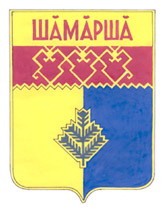                Шемуршинского  Выпуск № 31 от 22 ноября 2017 года  районаГазета органов местного самоуправления Шемуршинского района Чувашской РеспубликиИздается с 2 апреля 2007 годаАрендодатель:  Администрация Шемуршинского районаЧувашской РеспубликиПочтовый адрес: 429170 ЧувашскаяРеспублика, Шемуршинский район,  с.Шемурша ул. Советская, д.8Юридический адрес: Чувашская Республика, Шемуршинский район,  с.Шемурша ул. Советская, д.8р/с      40101810900000010005 Отделение НБ Чувашской Республики БИК      049706001ИНН 2117000849           Арендатор: _________________________________________________________________________________________________________________________________________________________________________________________________________________________________________________________________________________________________________________________________________________________________________________________________________Глава администрации Шемуршинского районаЧувашской Республики                                              _________________ В.В.Денисов                               м.п._____________________________________________________________О внесении изменений   в постановление администрации Шемуршинского района от 31 декабря 2013 года  № 524Приложение №1к постановлению администрацииШемуршинского района от «15» ноября . №503Наименование подпрограммы государственной программы Чувашской Республики, основного мероприятия, мероприятий, реализуемых в рамках основного мероприятияОтветственный исполнительСрокСрокОжидаемый непосредственный результат (краткое описание)Код бюджетной классификации Финансирование, тыс. рублейФинансирование, тыс. рублейФинансирование, тыс. рублейФинансирование, тыс. рублейФинансирование, тыс. рублейФинансирование, тыс. рублейФинансирование, тыс. рублейНаименование подпрограммы государственной программы Чувашской Республики, основного мероприятия, мероприятий, реализуемых в рамках основного мероприятияОтветственный исполнительначала реализацииокончания реализацииОжидаемый непосредственный результат (краткое описание)Код бюджетной классификации 2014 год2015 год2016 год2017 год2018 год2019 год2020 год12345678910111213Подпрограмма «Противодействие коррупции в Шемуршинском районе  Чувашской Республики»01.01.201431.12.2020хххххххОсновное мероприятие 1. Организационные меры по созданию механизма реализации антикоррупционной политики в Шемуршинском районе Чувашской РеспубликиУправляющий делами – начальник отдела организационной работы администрации района01.01.201431.12.2020снижение коррупционных проявленийххххххххОсновное мероприятие 2. Нормативно-правовое обеспечение антикоррупционной деятельностиЗаведующий юридическим сектором отдела организационно работы администрации района01.01.201431.12.2020полнота нормативно-правовой базы Шемуршинского района Чувашской Республики в сфере противодействия коррупцииххххххххОсновное мероприятие 3. Антикоррупционная экспертиза нормативных правовых актов Шемуршинского района Чувашской Республики и их проектовЗаведующий юридическим сектором отдела организационно работы администрации района01.01.201431.12.2020снижение коррупционных проявленийххххххххОсновное мероприятие 4. Организация мониторинга факторов, порождающих коррупцию или способствующих ее распространению, и мер антикоррупционной политикиУправляющий делами – начальник отдела организационно работы администрации района01.01.201431.12.2020 наличие информации о коррупционных проявлениях и факторах,  порождающих коррупциюххххххххОсновное мероприятие 5. Внедрение антикоррупционных механизмов в сфере закупок товаров, работ, услуг для обеспечения муниципальных нуждНачальник отдела экономики администрации района01.01.201431.12.2020обеспечение ответственности за коррупционные правонарушения во всех случаях, предусмотренных нормативными правовыми актами Российской Федерации и Чувашской РеспубликиххххххххОсновное мероприятие 6. Внедрение антикоррупционных механизмов в рамках реализации кадровой политики в органах местного самоуправленияУправляющий делами – начальник отдела организационно работы администрации района01.01.201431.12.2020реализация кадровой политики в органах местного самоуправления в целях минимизации коррупционных рисковххххххххОсновное мероприятие 7. Внедрение внутреннего контроля в органах местного самоуправления Управляющий делами – начальник отдела организационно работы администрации района,главы сельских поселений района01.01.201431.12.2020снижение коррупционных проявленийххххххххОсновное мероприятие 8. Обеспечение доступа граждан и организаций к информации о деятельности органов местного самоуправления Заведующий сектором информационного обеспечения отдела организационно работы администрации района, главы сельских поселений  01.01.201431.12.2020снижение коррупционных проявлений;содействие реализации прав граждан и организаций на доступ к информации о фактах коррупции и коррупциогенных факторах, а также на их свободное освещение в средствах массовой информацииххххххххПодпрограмма «Развитие муниципальной службы в Шемуршинском районе Чувашской Республики»01.01.201431.12.202038,640,00,050,050,050,050,0Основное мероприятие 1. Развитие нормативно-правовой базы, регулирующей вопросы муниципальной службы в Шемуршинском районе Чувашской Республики (далее – муниципальная служба) Заведующий юридическим сектором отдела организационной работы  администрации района, главы сельских поселений  01.01.201431.12.2020полнота нормативно-правовой базы Шемуршинского района Чувашской Республики по вопросам муниципальной службыхx ххxxххОсновное мероприятие 2. Подготовка и повышение квалификации кадров для муниципальной службы (далее – муниципальные служащие)Управляющий делами – начальник отдела организационно работы администрации района01.01.201431.12.2020повышение уровня профессионализма и компетентности муниципальных служащих и лиц, состоящих в кадровых резервах органов местного самоуправления 9030113Ч54701038,640,00,050,050,050,050,0Основное мероприятие 3. Внедрение на муниципальной службе современных кадровых технологийУправляющий делами – начальник отдела организационно работы администрации района01.01.201431.12.2020создание эффективной системы поиска и отбора кандидатов для замещения должностей муниципальной службы для включения в кадровые резервы органов местного самоуправления; применение современных методов оценки граждан и муниципальных служащиххxххxxххОсновное мероприятие 4. Повышение престижа муниципальной службыУправляющий делами – начальник отдела организационно работы администрации района01.01.201431.12.2020наличие высококвалифицированного кадрового состава на муниципальной службе; эффективность использования кадровых резервов;укрепление стабильности кадрового состава муниципальной службы; повышение престижа муниципальной службыхxххxxххПодпрограмма «Совершенствование муниципального управления в сфере юстиции»01.01.201431.12.20201095,41083,71154,21414,81494,91493,81493,8Основное мероприятие 1. Осуществление полномочий Российской Федерации по государственной регистрации актов гражданского состояния за счет субвенции, предоставляемой из федерального бюджетаначальник отдела записи актов гражданского состояния администрации района01.01.201431.12.2020осуществление в полном объеме полномочий по государственной регистрации актов гражданского состояния9030304Ч5159321091,71079,61140,21414,51493,61493,61493,6Основное мероприятие 2. Осуществление полномочий по составлению (изменению) списков кандидатов в присяжные заседатели федеральных судов общей юрисдикции в Российской Федерации за счет субвенции, предоставляемой из федерального бюджетаУправляющий делами – начальник отдела организационно работы администрации района01.01.201431.12.2020Наличие списков кандидатов в присяжные заседатели для Верховного суда Чувашской Республики и Приволжского окружного военного суда9030105Ч5151201,91,812,10,00,00,00,0Основное мероприятие 3.Обеспечение  деятельности административных комиссий для рассмотрения дел об административных правонарушенияхУправляющий делами – начальник отдела организационно работы администрации района01.01.201431.12.2020Обеспечение деятельности административных комиссий 903010445ЭБ0021,82,31,90,30,10,10,1Подпрограмма «Обеспечение функций муниципальных органов»01.01.201631.12.2020--14879,117942,018440,520943,021536,0Основное мероприятие 1. Обеспечение функций муниципальных органовФинансовый отдел администрации района01.01.201631.12.2020Обеспечение функций муниципальных органов0104Ч5Э0100200--12191,014041,914080,713898,313838,3Основное мероприятие 2. Обеспечение деятельности (оказание услуг) муниципальных учрежденийФинансовый отдел администрации района01.01.201631.12.2020Обеспечение деятельности муниципальных учреждений0103Ч5Э0100600--2094,13860,14359,87044,77697,7Основное мероприятие 3.Организация и проведение выборов в законодательные (представительные) органы муниципального образованияУправляющий делами – начальник отдела организационно работы администрации района01.01.201631.12.2020Проведение выборов в представительные органы муниципальных образований района0113Ч5Э0173790--594,040,00,00,00,0Обеспечение реализации муниципальной программы Шемуршинского района Чувашской Республики «Развитие потенциала муниципального управления» на 2014–2020 годы01.01.201431.12.20209030113Ч5470109030304Ч515932903010445ЭБ0029030105Ч5151200104Ч5Э01002000103Ч5Э01006000113Ч5Э017379038,61091,71,81,9---40,01079,62,31,8---0,01140,21,912,112191,02094,10,050,01414,50,30,014041,93860,140,050,01493,60,11,214080,74359,80,050,01493,60,10,113898,37044,70,050,01493,60,10,113838,37697,70,0Обеспечение реализации муниципальной программы Шемуршинского района Чувашской Республики «Развитие потенциала муниципального управления» на 2014–2020 годыИтого1134,01123,715439,319406,819985,422486,823079,8»статусНаименование муниципальной программы Шемуршинского района Чувашской Республики (подпрограммы муницпальной программы Шемуршинского района Чувашской Республики), основных мероприятийОтветственный исполнитель, соисполнители, заказчик-координаторКод бюджетной классификацииРасходы по годам, тыс.рублейРасходы по годам, тыс.рублейРасходы по годам, тыс.рублейРасходы по годам, тыс.рублейРасходы по годам, тыс.рублейРасходы по годам, тыс.рублейРасходы по годам, тыс.рублейстатусНаименование муниципальной программы Шемуршинского района Чувашской Республики (подпрограммы муницпальной программы Шемуршинского района Чувашской Республики), основных мероприятийОтветственный исполнитель, соисполнители, заказчик-координаторКод бюджетной классификации20142015201620172018201920201238891011121314Муниципальная программа Шемуршинского района  Чувашской Республики«Развитие потенциала муниципального управления» на 2014–2020 годыОтветственные исполнители - отдел организационной работы администрации Шемуршинского района, администрации сельских поселений*1134,01134,01123,716033,319406,819985,422486,823079,8Подпрограмма 1«Противодействие коррупции в Шемуршинском районе Чувашской Республики»Администрация Шемуршинского района0,00,00,00,00,00,00,00,0Подпрограмма 1«Противодействие коррупции в Шемуршинском районе Чувашской Республики»всего0,00,00,00,00,00,00,00,0Основное мероприятие 1Организационные меры по созданию механизма реализации антикоррупционной политики в Шемуршинском районе ЧРАдминистрация Шемуршинского района0,00,00,00,00,00,00,00,0Основное мероприятие 1Организационные меры по созданию механизма реализации антикоррупционной политики в Шемуршинском районе ЧРвсего0,00,00,00,00,00,00,00,0Основное мероприятие 2Нормативно-правовое обеспечение антикоррупционной деятельностиАдминистрация Шемуршинского района0,00,00,00,00,00,00,00,0Основное мероприятие 2Нормативно-правовое обеспечение антикоррупционной деятельностивсего0,00,00,00,00,00,00,00,0Основное мероприятие 3Антикоррупционная экспертиза нормативных правовых актов Шемуршинского района Чувашской Республики и их проектовАдминистрация Шемуршинского района0,00,00,00,00,00,00,00,0Основное мероприятие 3Антикоррупционная экспертиза нормативных правовых актов Шемуршинского района Чувашской Республики и их проектоввсего0,00,00,00,00,00,00,00,0Основное мероприятие 4Организация мониторинга факторов, порождающих коррупцию или способствующих ее распространению, и мер антикоррупционной политикиАдминистрация Шемуршинского района0,00,00,00,00,00,00,00,0Основное мероприятие 4Организация мониторинга факторов, порождающих коррупцию или способствующих ее распространению, и мер антикоррупционной политикивсего0,00,00,00,00,00,00,00,0Основное мероприятие 5Внедрение антикоррупционных механизмов в сфере закупок товаров, работ, услуг для обеспечения муниципальных нуждАдминистрация Шемуршинского района0,00,00,00,00,00,00,00,0Основное мероприятие 5Внедрение антикоррупционных механизмов в сфере закупок товаров, работ, услуг для обеспечения муниципальных нуждвсего0,00,00,00,00,00,00,00,0Основное мероприятие 6Внедрение антикоррупционных механизмов в рамках реализации кадровой политики в органах местного самоуправленияАдминистрация Шемуршинского района0,00,00,00,00,00,00,00,0Основное мероприятие 6Внедрение антикоррупционных механизмов в рамках реализации кадровой политики в органах местного самоуправлениявсего0,00,00,00,00,00,00,00,0Основное мероприятие 7Внедрение внутреннего контроля органах местного самоуправления Администрация Шемуршинского района0,00,00,00,00,00,00,00,0Основное мероприятие 7Внедрение внутреннего контроля органах местного самоуправления всего0,00,00,00,00,00,00,00,0Основное мероприятие 8Обеспечение доступа граждан и организаций к информации о деятельности органов местного самоуправления в Шемуршинском районе Чувашской РеспубликиАдминистрация Шемуршинского района0,00,00,00,00,00,00,00,0Основное мероприятие 8Обеспечение доступа граждан и организаций к информации о деятельности органов местного самоуправления в Шемуршинском районе Чувашской Республикивсего0,00,00,00,00,00,00,00,0Подпрограмма 2Развитие муниципальной службы в Шемуршинском районе Чувашской РеспубликиОтветственные исполнители – отдел организационной работы администрации Шемуршинского района, администрации сельских поселений/38,638,640,00,050,050,050,050,0Основное мероприятие 1Развитие нормативно-правовой базы, регулирующей вопросы муниципальной службы в Шемуршинском арйоне Чувашской Республики  (далее – муниципальная служба)Отдел организационной работы администрации Шемуршинского района, администрации сельских поселений*0,00,00,00,00,00,00,00,0Основное мероприятие 2Переподготовка и повышение квалификации кадров для муниципальной службы Отдел организационной работы администрации Шемуршинского района, администрации сельских поселений*9030113Ч54701038,638,640,00,050,050,050,050,0Основное мероприятие 3Внедрение на муниципальной службе современных кадровых технологийОтдел организационной работы администрации Шемуршинского района, администрации сельских поселений*0,00,00,00,00,00,00,00,0Основное мероприятие 4Повышение престижа муниципальной службыОтдел организационной работы администрации Шемуршинского района, администрации сельских поселений*0,00,00,00,00,00,00,00,0Подпрограмма 3Совершенствование муниципального  управления в сфере юстицииответственные исполнители – отдел ЗАГС администрации Шемуршинского района, отдел организационной работы администрации Шемуршинского района1095,41095,41083,71154,21414,81494,91493,81493,8Основное мероприятие 1Осуществление полномочий Российской Федерации по государственной регистрации актов гражданского состояния за счет субвенции, предоставляемой из федерального бюджетаОтдел ЗАГС администрации Шемуршинского района9030304Ч515932  1091,71091,71079,61140,2    1414,51493,61493,61493,6Основное мероприятие 2Осуществление полномочий по составлению (изменению) списков кандидатов в присяжные заседатели федеральных судов общей юрисдикции в Российской Федерации за счет субвенции, предоставляемой из федерального бюджетаОтдел организационной работы администрации Шемуршинского района9030105Ч515120  1,91,91,812,10,01,20,10,1Основное мероприятие 3Обеспечение  деятельности административных комиссий для рассмотрения дел об административных правонарушенияхОтдел организационной работы администрации Шемуршинского района903010445ЭБ0021,81,82,31,90,30,10,10,1Подпрограмма 4 Обеспечение функций муниципальных органовФинансовый отдел администрации Шемуршинского района---16033,319406,819985,422486,823079,8Основное мероприятие 1 Обеспечение функций муниципальных органовФинансовый отдел администрации Шемуршинского района0104Ч5Э0100200---12191,014041,914080,713898,313838,3Основное мероприятие 2Обеспечение деятельности (оказание услуг) муниципальных учрежденийФинансовый отдел администрации Шемуршинского района 0103Ч5Э0100600---2094,13860,14359,87044,77697,7Основное мероприятие 3Организация и проведение выборов в законодательные (представительные) органы муниципального образованияОтдел организационной работы администрации Шемуршинского района0113Ч5Э0173790---594,040,00,00,00,0Подпрограмма 5«Обеспечение реализации муниципальной программы Шемуршинского района Чувашской Республики «Развитие потенциала муниципального управления» на 2014–2020 годы»Отдел организационной работы администрации Шемуршинского района9030113Ч5470109030304Ч515932903010445ЭБ0029030105Ч5151200104Ч5Э01002000103Ч5Э01006000113Ч5Э017379038,61091,71,81,9---38,61091,71,81,9---40,01079,62,31,8---0,01140,21,912,112191,02094,1594,050,01414,50,30,014041,92377,140,050,01493,60,11,214080,74359,80,050,01493,60,10,113898,37044,70,050,01493,60,10,113838,37697,70,0Подпрограмма 5«Обеспечение реализации муниципальной программы Шемуршинского района Чувашской Республики «Развитие потенциала муниципального управления» на 2014–2020 годы»всего1134,01134,01123,716033,319406,819985,422486,823079,8СтатусНаименование государственной программы Чувашской Республики (подпрограммы государственной программы Чувашской Республики)Источники финансированияПлан расходов по годам,
тыс. рублейПлан расходов по годам,
тыс. рублейПлан расходов по годам,
тыс. рублейПлан расходов по годам,
тыс. рублейПлан расходов по годам,
тыс. рублейПлан расходов по годам,
тыс. рублейПлан расходов по годам,
тыс. рублейСтатусНаименование государственной программы Чувашской Республики (подпрограммы государственной программы Чувашской Республики)Источники финансирования201420152016201720182019202020201236789101112Муниципальная программа Шемуршинского района Чувашской Республики«Развитие потенциала муниципального управления» на 2014–2020 годывсего1134,01123,716033,319406,819985,422486,823079,8Муниципальная программа Шемуршинского района Чувашской Республики«Развитие потенциала муниципального управления» на 2014–2020 годыфедеральный бюджет1093,61081,41140,21414,51493,61493,61493,6Муниципальная программа Шемуршинского района Чувашской Республики«Развитие потенциала муниципального управления» на 2014–2020 годыбюджет Чувашской Республики1,82,314,00,31,30,20,2Муниципальная программа Шемуршинского района Чувашской Республики«Развитие потенциала муниципального управления» на 2014–2020 годыместный бюджет Шемуршинского района38,640,014879,117992,018490,520993,021586,0Подпрограмма «Противодействие коррупции в Шемуршинском районе Чувашской Республики»всего0,00,00,00,00,00,00,0Подпрограмма «Противодействие коррупции в Шемуршинском районе Чувашской Республики»федеральный бюджет0,00,00,00,00,00,00,0Подпрограмма «Противодействие коррупции в Шемуршинском районе Чувашской Республики»местный бюджет Шемуршинского района0,00,00,00,00,00,00,0Подпрограмма «Развитие муниципальной службы в Шемуршинском районе Чувашской Республики»всего38,640,00,050,050,050,050,0Подпрограмма «Развитие муниципальной службы в Шемуршинском районе Чувашской Республики»федеральный бюджет0,00,00,00,00,00,00,0Подпрограмма «Развитие муниципальной службы в Шемуршинском районе Чувашской Республики»бюджет Чувашской Республики0,00,00,00,00,00,00,0Подпрограмма «Развитие муниципальной службы в Шемуршинском районе Чувашской Республики»местный бюджет Шемуршинского района38,640,00,050,050,050,050,0Подпрограмма «Совершенствование муниципального управления в сфере юстиции»всего1095,41083,71154,21414,81494,91493,81493,8Подпрограмма «Совершенствование муниципального управления в сфере юстиции»федеральный бюджет1093,61081,41140,21414,51493,61493,61493,6Подпрограмма «Совершенствование муниципального управления в сфере юстиции»бюджет Чувашской Республики1,82,314,00,31,30,20,2Подпрограмма «Совершенствование муниципального управления в сфере юстиции»местный бюджет Шемуршинского района0,00,00,00,00,00,00,0Подпрограмма«Обеспечение функций муниципальных органов»всего--14879,117942,018440,520943,021536,0Подпрограмма«Обеспечение функций муниципальных органов»федеральный бюджет--0,00,00,00,00,0Подпрограмма«Обеспечение функций муниципальных органов»бюджет Чувашской Республики--0,00,00,00,00,0Подпрограмма«Обеспечение функций муниципальных органов»местный бюджет Шемуршинского района--14879,117942,018440,520943,021536,0Подпрограмма «Обеспечение реализации муниципальной программы Шемуршинского района Чувашской Республики «Развитие потенциала муниципального управления» на 2014–2020 годы»всего1134,01123,716033,319406,819985,422486,823079,8Подпрограмма «Обеспечение реализации муниципальной программы Шемуршинского района Чувашской Республики «Развитие потенциала муниципального управления» на 2014–2020 годы»федеральный бюджет1093,61081,41140,21414,51493,61493,61493,6Подпрограмма «Обеспечение реализации муниципальной программы Шемуршинского района Чувашской Республики «Развитие потенциала муниципального управления» на 2014–2020 годы»бюджет Чувашской Республики1,82,314,00,31,30,20,2Подпрограмма «Обеспечение реализации муниципальной программы Шемуршинского района Чувашской Республики «Развитие потенциала муниципального управления» на 2014–2020 годы»местный бюджет Шемуршинского района38,640,014879,117992,018490,520993,021586,0СтатусНаименование подпрограммы муниципальной программы Шемуршинского района Чувашской Республики, основных мероприятийОтветственный исполнитель, соисполнители, заказчик-координаторРасходы по годам, тыс. рублейРасходы по годам, тыс. рублейРасходы по годам, тыс. рублейРасходы по годам, тыс. рублейРасходы по годам, тыс. рублейРасходы по годам, тыс. рублейРасходы по годам, тыс. рублейРасходы по годам, тыс. рублейСтатусНаименование подпрограммы муниципальной программы Шемуршинского района Чувашской Республики, основных мероприятийОтветственный исполнитель, соисполнители, заказчик-координаторКод бюджетной классификации20142015201620172018201920201234891011121314Подпрограмма Совершенствование муниципального управления в сфере юстицииОтдел ЗАГС администрации Шемуршинского района, Отдел организационной работы администрации Шемуршинского района1095,41083,71154,21414,81494,91493,81493,8Основное мероприятие 1Осуществление полномочий Российской Федерации по государственной регистрации актов гражданского состояния за счет субвенции, предоставляемой из федерального бюджетаОтдел ЗАГС администрации Шемуршинского района9030304Ч515932 1091,71079,61140,21414,51493,61493,61493,6Основное мероприятие 2Осуществление полномочий по составлению (изменению) списков кандидатов в присяжные заседатели федеральных судов общей юрисдикции в Российской Федерации за счет субвенции, предоставляемой из федерального бюджетаОтдел организационной работы администрации Шемуршинского района9030105Ч515120 1,91,812,10,01,20,10,1Основное мероприятие 3Обеспечение деятельности административных комиссий для рассмотрения дел об административных правонарушенияхОтдел организационной работы администрации Шемуршинского района903010445ЭБ0021,82,31,90,30,10,10,1»                                                                                                                          Приложение 4                                                                                                                  к решению Шемуршинского районного                                                                                                                    Собрания депутатов  Чувашской Республики                                                                                                              "О бюджете Шемуршинского района                                                                                                             Чувашской Республики на 2017 год и на                                                                                                             плановый период 2018 и 2019 годов»                                                                                                                          Приложение 4                                                                                                                  к решению Шемуршинского районного                                                                                                                    Собрания депутатов  Чувашской Республики                                                                                                              "О бюджете Шемуршинского района                                                                                                             Чувашской Республики на 2017 год и на                                                                                                             плановый период 2018 и 2019 годов»                                                                                                                          Приложение 4                                                                                                                  к решению Шемуршинского районного                                                                                                                    Собрания депутатов  Чувашской Республики                                                                                                              "О бюджете Шемуршинского района                                                                                                             Чувашской Республики на 2017 год и на                                                                                                             плановый период 2018 и 2019 годов»                                                                                                                          Приложение 4                                                                                                                  к решению Шемуршинского районного                                                                                                                    Собрания депутатов  Чувашской Республики                                                                                                              "О бюджете Шемуршинского района                                                                                                             Чувашской Республики на 2017 год и на                                                                                                             плановый период 2018 и 2019 годов»Прогнозируемые объемы Прогнозируемые объемы Прогнозируемые объемы Прогнозируемые объемы Прогнозируемые объемы Прогнозируемые объемы поступлений доходов в бюджет Шемуршинского районана 2017 год поступлений доходов в бюджет Шемуршинского районана 2017 год поступлений доходов в бюджет Шемуршинского районана 2017 год поступлений доходов в бюджет Шемуршинского районана 2017 год поступлений доходов в бюджет Шемуршинского районана 2017 год поступлений доходов в бюджет Шемуршинского районана 2017 год (рублях)(рублях)(рублях)(рублях)Код бюджетной 
классификацииКод бюджетной 
классификацииКод бюджетной 
классификацииНаименование доходовСуммаСумма12310000000000000000НАЛОГОВЫЕ И НЕНАЛОГОВЫЕ ДОХОДЫ, всего347940000в том числе:10100000000000000НАЛОГИ НА ПРИБЫЛЬ, ДОХОДЫ, всего20978300из них:10102000010000110налог на доходы физических лиц2094830010300000000000000НАЛОГИ НА ТОВАРЫ (РАБОТЫ, УСЛУГИ), РЕАЛИЗУЕМЫЕ НА ТЕРРИТОРИИ РОССИЙСКОЙ ФЕДЕРАЦИИ258690010302000010000110Акцизы по подакцизным товарам (продукции), производимым на территории Российской Федерации258690010500000000000000НАЛОГИ НА СОВОКУПНЫЙ ДОХОД543750010502010000000110Единый налог на вмененный доход для отдельных видов деятельности 5145000  10503000000000000 Единый сельскохозяйственный налог202000010504000000000000Патентная система налогообложения2800010600000000000000НАЛОГИ НА ИМУЩЕСТВО, всего628000из них:10604000050000110транспортный налог62800010700000000000000НАЛОГИ, СБОРЫ И РЕГУЛЯРНЫЕ ПЛАТЕЖИ ЗА ПОЛЬЗОВАНИЕ ПРИРОДНЫМИ РЕСУРСАМИ13200010800000000000000ГОСУДАРСТВЕННАЯ ПОШЛИНА93200011100000000000000ДОХОДЫ ОТ ИСПОЛЬЗОВАНИЯ ИМУЩЕСТВА, НАХОДЯЩЕГОСЯ В ГОСУДАРСТВЕННОЙ И МУНИЦИПАЛЬНОЙ СОБСТВЕННОСТИ, всего1478800из них:11105000000000120доходы, получаемые в виде арендной либо иной платы за передачу в возмездное пользование государственного и муниципального имущества (за исключением имущества бюджетных и автономных учреждений, а также имущества государственных и муниципальных унитарных предприятий, в том числе казенных)146260011107000000000120платежи от государственных и муниципальных унитарных предприятий 1620011200000000000000ПЛАТЕЖИ ПРИ ПОЛЬЗОВАНИИ ПРИРОДНЫМИ РЕСУРСАМИ, всего0,0из них:11201000010000120плата за негативное воздействие на окружающую среду0,011300000000000000ДОХОДЫ ОТ ОКАЗАНИЯ ПЛАТНЫХ УСЛУГ (РАБОТ) И КОМПЕНСАЦИИ ЗАТРАТ ГОСУДАРСТВА88100011400000000000000ДОХОДЫ ОТ ПРОДАЖИ МАТЕРИАЛЬНЫХ И НЕМАТЕРИАЛЬНЫХ АКТИВОВ91200011600000000000000ШТРАФЫ, САНКЦИИ, ВОЗМЕЩЕНИЕ УЩЕРБА92000020000000000000000БЕЗВОЗМЕЗДНЫЕ ПОСТУПЛЕНИЯ, всего215219252,4020200000000000000Безвозмездные поступления от других бюджетов бюджетной системы Российской Федерации, всего212575252,40в том числе:20201000000000151Дотации бюджетам бюджетной системы Российской Федерации, всего 32048500из них:20201001050000151дотации бюджетам муниципальных районов на выравнивание бюджетной обеспеченности416760020201003050000151Дотации бюджетам муниципальных районов на поддержку мер по обеспечению сбалансированности бюджета2788090020202000000000151Субсидии бюджетам бюджетной системы Российской Федерации (межбюджетные субсидии)57647653,2020203000000000151Субвенции бюджетам субъектов Российской Федерации 122879099,2020204000000000151Иные межбюджетные трансферты264400020400000000000000Безвозмездные поступления от негосударственных организаций                                                                                                                                                                 Приложение 6.3                                                                                                                                                           к решению Шемуршинского районного                                                                                                                                                        Собрания депутатов  Чувашской Республики                                                                                                                                                          "О бюджете Шемуршинского района                                                                                                                                                                Чувашской Республики на 2017 год и                                                                                                                                                                  на плановый период 2018 и 2019 годов»                                                                                                                                                                 Приложение 6.3                                                                                                                                                           к решению Шемуршинского районного                                                                                                                                                        Собрания депутатов  Чувашской Республики                                                                                                                                                          "О бюджете Шемуршинского района                                                                                                                                                                Чувашской Республики на 2017 год и                                                                                                                                                                  на плановый период 2018 и 2019 годов»                                                                                                                                                                 Приложение 6.3                                                                                                                                                           к решению Шемуршинского районного                                                                                                                                                        Собрания депутатов  Чувашской Республики                                                                                                                                                          "О бюджете Шемуршинского района                                                                                                                                                                Чувашской Республики на 2017 год и                                                                                                                                                                  на плановый период 2018 и 2019 годов»                                                                                                                                                                 Приложение 6.3                                                                                                                                                           к решению Шемуршинского районного                                                                                                                                                        Собрания депутатов  Чувашской Республики                                                                                                                                                          "О бюджете Шемуршинского района                                                                                                                                                                Чувашской Республики на 2017 год и                                                                                                                                                                  на плановый период 2018 и 2019 годов»                                                                                                                                                                 Приложение 6.3                                                                                                                                                           к решению Шемуршинского районного                                                                                                                                                        Собрания депутатов  Чувашской Республики                                                                                                                                                          "О бюджете Шемуршинского района                                                                                                                                                                Чувашской Республики на 2017 год и                                                                                                                                                                  на плановый период 2018 и 2019 годов»                                                                                                                                                                 Приложение 6.3                                                                                                                                                           к решению Шемуршинского районного                                                                                                                                                        Собрания депутатов  Чувашской Республики                                                                                                                                                          "О бюджете Шемуршинского района                                                                                                                                                                Чувашской Республики на 2017 год и                                                                                                                                                                  на плановый период 2018 и 2019 годов»ИЗМЕНЕНИЕраспределение бюджетных ассигнований по разделам, подразделам, целевым статьям (муниципальным программам Шемуршинского района Чувашской Республики и непрограммным направлениям деятельности) и группам (группам и подгруппам)  видов расходов классификации расходов бюджета Шемуршинского района Чувашской Республики на 2017 годИЗМЕНЕНИЕраспределение бюджетных ассигнований по разделам, подразделам, целевым статьям (муниципальным программам Шемуршинского района Чувашской Республики и непрограммным направлениям деятельности) и группам (группам и подгруппам)  видов расходов классификации расходов бюджета Шемуршинского района Чувашской Республики на 2017 годИЗМЕНЕНИЕраспределение бюджетных ассигнований по разделам, подразделам, целевым статьям (муниципальным программам Шемуршинского района Чувашской Республики и непрограммным направлениям деятельности) и группам (группам и подгруппам)  видов расходов классификации расходов бюджета Шемуршинского района Чувашской Республики на 2017 годИЗМЕНЕНИЕраспределение бюджетных ассигнований по разделам, подразделам, целевым статьям (муниципальным программам Шемуршинского района Чувашской Республики и непрограммным направлениям деятельности) и группам (группам и подгруппам)  видов расходов классификации расходов бюджета Шемуршинского района Чувашской Республики на 2017 годИЗМЕНЕНИЕраспределение бюджетных ассигнований по разделам, подразделам, целевым статьям (муниципальным программам Шемуршинского района Чувашской Республики и непрограммным направлениям деятельности) и группам (группам и подгруппам)  видов расходов классификации расходов бюджета Шемуршинского района Чувашской Республики на 2017 годИЗМЕНЕНИЕраспределение бюджетных ассигнований по разделам, подразделам, целевым статьям (муниципальным программам Шемуршинского района Чувашской Республики и непрограммным направлениям деятельности) и группам (группам и подгруппам)  видов расходов классификации расходов бюджета Шемуршинского района Чувашской Республики на 2017 год(рублей)(рублей)(рублей)(рублей)(рублей)(рублей)НаименованиеРазделПодразделЦелевая статья (государственные, муниципальные  программы и непрограммные направления деятельности)Группа (группа и подгруппа) вида расходаСумма123456Всего4919742,54Общегосударственные вопросы01124072Функционирование Правительства Российской Федерации, высших исполнительных органов государственной власти субъектов Российской Федерации, местных администраций0104-137549Муниципальная программа Шемуршинского района «Развитие потенциала муниципального управления» на 2014-2020 годы0104Ч500000000-137549Обеспечение реализации муниципальной  программы Шемуршинского района «Развитие потенциала  муниципального управления» на 2014 – 2020 годы0104Ч5Э0100000-137549Обеспечение функций муниципальных органов0104Ч5Э0100200-137549Расходы на выплаты персоналу в целях обеспечения выполнения функций государственными (муниципальными) органами, казенными учреждениями, органами управления государственными внебюджетными фондами0104Ч5Э01002001007762Расходы на выплаты персоналу государственных (муниципальных) органов0104Ч5Э01002001207762Закупка товаров, работ и услуг для обеспечения государственных (муниципальных) нужд0104Ч5Э0100200200-82211Иные закупки товаров, работ и услуг для обеспечения государственных (муниципальных) нужд0104Ч5Э0100200240-82211Иные бюджетные ассигнования0104Ч5Э0100200800-63100Уплата налогов, сборов и иных платежей0104Ч5Э0100200850-63100Обеспечение деятельности финансовых, налоговых и таможенных органов и органов финансового (финансово-бюджетного) надзора01060 Муниципальная программа Шемуршинского района  Чувашской Республики «Управление общественными финансами и муниципальным долгом Шемуршинского района Чувашской Республики» на 2014–2020 годы 0106Ч4000000000Основное мероприятие «Общепрограммные расходы»0106Ч4Э01000000Обеспечение функций муниципальных органов0106Ч4Э01002000Расходы на выплаты персоналу в целях обеспечения выполнения функций государственными (муниципальными) органами, казенными учреждениями, органами управления государственными внебюджетными фондами0106Ч4Э010020010037650Расходы на выплаты персоналу государственных (муниципальных) органов0106Ч4Э010020012037650Закупка товаров, работ и услуг для обеспечения государственных (муниципальных) нужд0106Ч4Э0100200200-36650Иные закупки товаров, работ и услуг для обеспечения государственных (муниципальных) нужд0106Ч4Э0100200240-36650Иные бюджетные ассигнования0106Ч4Э0100200800-1000Уплата налогов, сборов и иных платежей0106Ч4Э0100200850-1000Другие общегосударственные вопросы0113261621Муниципальная программа Шемуршинского района Чувашской Республики «Развитие культуры и туризма   Шемуршинского района Чувашской Республики» на 2014–2020 годы0113Ц40000000038521Подпрограмма «Развитие культуры» муниципальной программы Шемуршинского района Чувашской Республики «Развитие культуры и туризма Шемуршинского района» на 2014–2020 годы0113Ц41000000038521Основное мероприятие «Проведение мероприятий в сфере культуры и искусства, архивного дела»0113Ц41090000038521Организация и проведение мероприятий, связанных с празднованием юбилейных дат муниципального образования, выполнением других обязательств муниципального образования0113Ц41097015038521Закупка товаров, работ и услуг для государственных (муниципальных) нужд0113Ц41097015020038800Иные закупки товаров, работ и услуг для обеспечения государственных (муниципальных) нужд0113Ц41097015024038800Иные бюджетные ассигнования0113Ц410970150800-279Уплата налогов, сборов и иных платежей0113Ц410970150850-279Муниципальная программа Шемуршинского района  Чувашской Республики «Управление общественными финансами и муниципальным долгом Шемуршинского района Чувашской Республики» на 2014–2020 годы0113Ч400000000138000Подпрограмма «Совершенствование бюджетной политики и эффективное использование бюджетного потенциала Шемуршинского района Чувашской Республики» муниципальной программы  Шемуршинского района Чувашской Республики «Управление общественными финансами и муниципальным долгом Шемуршинского района Чувашской Республики» на 2014–2020 годы0113Ч410000000128000Основное мероприятие «Осуществление мер финансовой поддержки бюджетов муниципальных районов, городских округов и поселений, направленных на обеспечение их сбалансированности и повышение уровня бюджетной обеспеченности»0113Ч410400000128000Выравнивание обеспеченности муниципальных образований при реализации ими отдельных расходных обязательств0113Ч410417710121600Предоставление субсидий  бюджетным, автономным учреждениям и иным некоммерческим организациям0113Ч410417710600121600Субсидии автономным учреждениям0113Ч410417710620121600Выравнивание обеспеченности муниципальных образований при реализации ими отдельных расходных обязательств0113Ч4104S77106400Предоставление субсидий  бюджетным, автономным учреждениям и иным некоммерческим организациям0113Ч4104S77106006400Субсидии автономным учреждениям0113Ч4104S77106206400Подпрограмма «Управление муниципальным имуществом Шемуршинского района Чувашской Республики» муниципальной  программы Шемуршинского района Чувашской Республики «Управление общественными финансами и муниципальным долгом Шемуршинского района Чувашской Республики» на 2014–2020 годы0113Ч430000000010000Эффективное управление муниципальным имуществом Шемуршинского района0113Ч43040000010000Обеспечение гарантий прав на муниципальное имущество Чувашской Республики, в том числе на землю, и защита прав и законных интересов собственников, землепользователей, землевладельцев и арендаторов земельных участков 0113Ч43047362010000Закупка товаров, работ и услуг для государственных (муниципальных) нужд0113Ч43047362020010000Иные закупки товаров, работ и услуг для обеспечения государственных (муниципальных) нужд0113Ч43047362024010000Муниципальная программа Шемуршинского района Чувашской Республики «Развитие потенциала муниципального управления» на 2014-2020 годы0113Ч50000000085100Подпрограмма «Развитие муниципальной службы в Чувашской Республике» государственной программы Чувашской Республики «Развитие потенциала государственного управления» на 2012-2020 годы0113Ч530000000-11000Основное мероприятие «Организация дополнительного профессионального развития муниципальных служащих в Чувашской Республике»0113Ч530200000-11000Переподготовка и повышение квалификации кадров для муниципальной службы0113Ч530273710-11000Закупка товаров, работ и услуг для государственных (муниципальных) нужд0113Ч530273710200-11000Иные закупки товаров, работ и услуг для обеспечения государственных (муниципальных) нужд0113Ч530273710240-11000Обеспечение деятельности (оказание услуг) муниципальных учреждений0113Ч5Э010060096100Иные бюджетные ассигнования0113Ч5Э010060080096100Уплата налогов, сборов и иных платежей0113Ч5Э010060085096100Национальная оборона0231000Мобилизационная и вневойсковая подготовка020331000Муниципальная программа Шемуршинского района  Чувашской Республики «Управление общественными финансами и муниципальным долгом Шемуршинского района Чувашской Республики» на 2014–2020 годы0203Ч40000000031000Подпрограмма «Совершенствование бюджетной политики и эффективное использование бюджетного потенциала Шемуршинского района Чувашской Республики» муниципальной программы  Шемуршинского района Чувашской Республики «Управление общественными финансами и муниципальным долгом Шемуршинского района Чувашской Республики» на 2014–2020 годы0203Ч41000000031000Основное мероприятие «Осуществление мер финансовой поддержки бюджетов муниципальных районов, городских округов и поселений, направленных на обеспечение их сбалансированности и повышение уровня бюджетной обеспеченности»0203Ч41040000031000Осуществление первичного воинского учета на территориях, где отсутствуют военные комиссариаты, за счет субвенции, предоставляемой из федерального бюджета0203Ч41045118031000Межбюджетные трансферты0203Ч41045118050031000Субвенции0203Ч41045118053031000Национальная безопасность и правоохранительная деятельность03305300Органы юстиции0304305300Муниципальная программа Шемуршинского района Чувашской Республики «Развитие потенциала муниципального управления» на 2014-2020 годы0304Ч500000000305300Подпрограмма «Совершенствование государственного управления в сфере юстиции»  муниципальной программы Шемуршинского района Чувашской Республики «Развитие потенциала муниципального управления» на 2014–2020 годы0304Ч540000000305300Основное мероприятие «Повышение качества и доступности государственных услуг в сфере государственной регистрации актов гражданского состояния, в том числе в электронном виде»0304Ч540200000305300Осуществление переданных органам государственной власти субъектов Российской Федерации в соответствии с пунктом 1 статьи 4 Федерального закона от   15 ноября 1997 года № 143-ФЗ «Об актах гражданского состояния» полномочий Российской Федерации на государственную регистрацию актов гражданского состояния, за счет субвенции, предоставляемой из федерального бюджета0304Ч540259300305300Расходы на выплаты персоналу в целях обеспечения выполнения функций государственными (муниципальными) органами, казенными учреждениями, органами управления государственными внебюджетными фондами0304Ч540259300100117200Расходы на выплаты персоналу государственных (муниципальных) органов0304Ч540259300120117200Закупка товаров, работ и услуг для обеспечения государственных (муниципальных) нужд0304Ч540259300200205550Иные закупки товаров, работ и услуг для обеспечения государственных (муниципальных) нужд0304Ч540259300240205550Иные бюджетные ассигнования0304Ч540259300800-17450Уплата налогов, сборов и иных платежей0304Ч540259300850-17450Защита населения и территории от чрезвычайных ситуаций природного и техногенного характера, гражданская оборона03090Муниципальная  программа Шемуршинского района Чувашской Республики «Повышение безопасности жизнедеятельности населения и территорий Шемуршинского района Чувашской Республики» на 2014–2020 годы0309Ц8000000000Подпрограмма «Защита населения и территорий Шемуршинского района от чрезвычайных ситуаций природного и техногенного характера, обеспечение пожарной безопасности и безопасности населения на водных объектах» муниципальной программы Шемуршинского района Чувашской Республики «Повышение безопасности жизнедеятельности населения и территорий Шемуршинского района Чувашской Республики» на 2014–2020 годы0309Ц810000000-170Основное мероприятие «Развитие гражданской обороны, повышение уровня готовности территориальной подсистемы Чувашской Республики единой государственной системы предупреждения и ликвидации чрезвычайных ситуаций к оперативному реагированию на чрезвычайные ситуации, пожары и происшествия на водных объектах»0309Ц810400000-170Обеспечение работы единых дежурно-диспетчерских служб муниципальных районов и городских округов для функционирования в структуре системы обеспечения вызова экстренных оперативных служб по единому номеру «112» на территории Чувашской Республики 0309Ц810472510-170Расходы на выплаты персоналу в целях обеспечения выполнения функций государственными (муниципальными) органами, казенными учреждениями, органами управления государственными внебюджетными фондами0309Ц810472510100880Расходы на выплаты персоналу казенных учреждений0309Ц810472510110880Закупка товаров, работ и услуг для государственных (муниципальных) нужд0309Ц810472510200-1050Иные закупки товаров, работ и услуг для обеспечения государственных (муниципальных) нужд0309Ц810472510240-1050Подпрограмма «Профилактика правонарушений и противодействие преступности в Шемуршинском районе Чувашской Республики» муниципальной программы Шемуршинского района Чувашской Республики «Повышение безопасности жизнедеятельности населения и территорий Шемуршинского района Чувашской Республики» на 2014–2020 годы0309Ц820000000170Основное мероприятие «Развитие многоуровневой системы профилактики правонарушений»0309Ц8201000005000Материальное стимулирование народных дружинников0309Ц8201703805000Социальное обеспечение и иные выплаты населению0309Ц8201703803005000Иные выплаты населению0309Ц8201703803605000Основное мероприятие «Профилактика и предупреждение рецидивной преступности, ресоциализация и адаптация лиц, освободившихся из мест лишения свободы, и лиц, осужденных к уголовным наказаниям, не связанным с лишением свободы»0309Ц820300000-5000Реализация мероприятий, направленных на  предупреждение рецидивной преступности, ресоциализацию и адаптацию лиц, освободившихся из мест лишения свободы0309Ц820372550-5000Закупка товаров, работ и услуг для государственных (муниципальных) нужд0909Ц820372550200-5000Иные закупки товаров, работ и услуг для обеспечения государственных (муниципальных) нужд0309Ц820372550240-5000Основное мероприятие «Информационно-методическое обеспечение профилактики правонарушений и повышение уровня правовой культуры населения»0309Ц820500000170Обеспечение создания и размещения в средствах массовой информации информационных материалов, направленных на предупреждение отдельных видов преступлений, социальной рекламы0309Ц820572560170Закупка товаров, работ и услуг для государственных (муниципальных) нужд0309Ц820572560200170Иные закупки товаров, работ и услуг для обеспечения государственных (муниципальных) нужд0309Ц820572560240170
Национальная экономика04-176999Дорожное хозяйство (дорожные фонды)0409-197999Муниципальная программа Шемуршинского района Чувашской Республики «Развитие транспортной системы на 2014-2020 годы»0409Ч200000000-197999Подпрограмма «Автомобильные дороги» муниципальной  программы Шемуршинского района Чувашской Республики «Развитие транспортной системы  на 2014–2020 годы»0409Ч210000000-197999Основное мероприятие «Мероприятия, реализуемые с привлечением межбюджетных трансфертов бюджетам другого уровня»0409Ч210400000-197999Осуществление дорожной деятельности, кроме деятельности по строительству, в отношении автомобильных дорог местного значения вне границ населенных пунктов в границах муниципального района за счет субсидии, предоставляемой из бюджета района0409Ч210474180-197999Закупка товаров, работ и услуг для государственных (муниципальных) нужд0409Ч210474180200-197999Иные закупки товаров, работ и услуг для обеспечения государственных (муниципальных) нужд0409Ч210474180240-197999Другие вопросы в области национальной экономики041221000Муниципальная программа Шемуршинского района Чувашской Республики «Управление общественными финансами  и муниципальным долгом Шемуршинского района Чувашской Республики» « на 2014–2020 годы 0412Ч40000000031000Подпрограмма «Управление муниципальным имуществом Шемуршинского района Чувашской Республики» муниципальной программы Шемуршинского района Чувашской Республики «Управление общественными финансами  и муниципальным долгом Шемуршинского района Чувашской Республики» « на 2014–2020 годы0412Ч43000000031000Создание условий для максимального вовлечения в хозяйственный оборот муниципального имущества, в том числе земельных участков0412Ч43030000031000Проведение землеустроительных (кадастровых) работ по земельным участкам, находящимся в муниципальной собственности Чувашской Республики, и внесение сведений в кадастр недвижимости 0412Ч43037358031000Закупка товаров, работ и услуг для государственных (муниципальных) нужд0412Ч43037358020031000Иные закупки товаров, работ и услуг для обеспечения государственных (муниципальных) нужд0412Ч43037358024031000Эффективное управление муниципальным имуществом 0412Ч430400000-10000Вовлечение в хозяйственный оборот объектов муниципальной казны  на условиях приоритетности рыночных механизмов и прозрачности процедур передачи в пользование  0412Ч430473610-10000Закупка товаров, работ и услуг для государственных (муниципальных) нужд0412Ч430473610200-10000Иные закупки товаров, работ и услуг для обеспечения государственных (муниципальных) нужд0412Ч430473610240-10000ОХРАНА ОКРУЖАЮЩЕЙ СРЕДЫ063990Другие вопросы в области охраны окружающей среды0605Ч3000000003990Подпрограмма «Повышение экологической безопасности в Чувашской Республике» муниципальной программы «Развитие потенциала природно-сырьевых ресурсов и повышение экологической безопасности»0605Ч3200000003990Основное мероприятие «Рекультивация действующего полигона твердых коммунальных отходов (городская санкционированная свалка твердых коммунальных отходов) для муниципальных нужд г. Чебоксары»0605Ч3202000003990Рекультивация действующих полигонов твердых бытовых отходов0605Ч3202735203990Капитальные вложения в объекты государственной (муниципальной) собственности0605Ч3202735204003990Бюджетные инвестиции0605Ч3202735204103990Образование072497797Дошкольное образование0701551417Муниципальная программа Шемуршинского района   Чувашской Республики «Развитие образования» на 2014–2020 годы0701Ц700000000551417Подпрограмма «Поддержка развития образования» муниципальной программы Шемуршинского района  Чувашской Республики «Развитие образования» на 2014–2020 годы0701Ц710000000551417Основное мероприятие «Обеспечение деятельности организаций в сфере образования»0701Ц710100000161817Обеспечение деятельности детских дошкольных образовательных организаций0701Ц710170670161817Капитальные вложения в объекты недвижимого имущества государственной (муниципальной) собственности0701Ц710170670400161817Субсидии на осуществление капитальных вложений бюджетным и автономным учреждениям, государственным (унитарным) предприятиям 0701Ц710170670460161817Основное мероприятие «Финансовое обеспечение получения дошкольного образования, начального общего, основного общего, среднего общего образования»0701Ц710200000389600Осуществление государственных полномочий Чувашской Республики по финансовому обеспечению государственных гарантий реализации прав на получение общедоступного и бесплатного дошкольного образования в муниципальных дошкольных образовательных организациях0701Ц710212000389600Предоставление субсидий  бюджетным, автономным учреждениям и иным некоммерческим организациям0701Ц710212000600389600Субсидии бюджетным учреждениям0701Ц710212000610389600Общее образование07021529780Муниципальная программа Шемуршинского района   Чувашской Республики «Развитие образования» на 2014–2020 годы0702Ц700000000-1307400Подпрограмма «Поддержка развития образования» муниципальной программы Шемуршинского района  Чувашской Республики «Развитие образования» на 2014–2020 годы0702Ц710000000-1307400Основное мероприятие «Обеспечение деятельности организаций в сфере образования»0702Ц7100100000-1307400Софинансирование расходных обязательств муниципальных образований, связанных с повышением заработной платы педагогических работников муниципальных организаций дополнительного образования детей в соответствии с Указом Президента Российской Федерации от 1 июня 2012 года № 761 «О Национальной стратегии действий в интересах детей на 2012-2017 годы»0702Ц710117080289000Предоставление субсидий  бюджетным, автономным учреждениям и иным некоммерческим организациям0702Ц710117080600289000Субсидии бюджетным учреждениям0702Ц710117080610168350Субсидии автономнымучреждениям0702Ц710117080620120650Основное мероприятие «Финансовое обеспечение получения дошкольного образования, начального общего, основного общего, среднего общего образования» 0702Ц710200000-596400Осуществление государственных полномочий Чувашской Республики по финансовому обеспечению государственных гарантий реализации прав на получение общедоступного и бесплатного дошкольного, начального общего, основного общего, среднего общего образования в муниципальных общеобразовательных организациях, обеспечение дополнительного образования детей в муниципальных общеобразовательных организациях0702Ц710212010-596400Предоставление субсидий  бюджетным, автономным учреждениям и иным некоммерческим организациям0702Ц710212010600-596400Субсидии бюджетным учреждениям0702Ц710212010610-596400Основное мероприятие «Стипендии, гранты, премии и денежные поощрения»0702Ц7111000001000000Ежегодные денежные поощрения Главы Чувашской Республики для общеобразовательных организаций в Чувашской Республике, вошедших во всероссийские рейтинги лучших общеобразовательных организаций, достигших высоких образовательных результатов, за счет субсидии, предоставляемой из республиканского бюджета Чувашской Республики0702Ц711116201000000Предоставление субсидий  бюджетным, автономным учреждениям и иным некоммерческим организациям0702Ц711116206001000000Субсидии бюджетным учреждениям0702Ц711116206101000000Муниципальная программа Шемуршинского района  Чувашской Республики «Управление общественными финансами и муниципальным долгом Шемуршинского района Чувашской Республики» на 2014–2020 годы0702Ч400000000837180Подпрограмма «Совершенствование бюджетной политики и эффективное использование бюджетного потенциала Шемуршинского района Чувашской Республики» муниципальной программы  Шемуршинского района Чувашской Республики «Управление общественными финансами и муниципальным долгом Шемуршинского района Чувашской Республики» на 2014–2020 годы0702Ч410000000837180Основное мероприятие «Осуществление мер финансовой поддержки бюджетов муниципальных районов, городских округов и поселений, направленных на обеспечение их сбалансированности и повышение уровня бюджетной обеспеченности»0702Ч410400000837180Выравнивание обеспеченности муниципальных образований при реализации ими отдельных расходных обязательств0702Ч410417710837180Предоставление субсидий  бюджетным, автономным учреждениям и иным некоммерческим организациям0702Ч410417710600795321Субсидии бюджетным учреждениям0702Ч410417710610237500Субсидии автономным учреждениям0702Ч410417710620557821Выравнивание обеспеченности муниципальных образований при реализации ими отдельных расходных обязательств0702Ч4104S771041859Предоставление субсидий  бюджетным, автономным учреждениям и иным некоммерческим организациям0702Ч4104S771060041859Субсидии бюджетным учреждениям0702Ч4104S771061012500Субсидии автономным учреждениям0702Ч4104S771062029359Другие вопросы в области образования0709416600Муниципальная программа Шемуршинского района   Чувашской Республики "Развитие образования" на 2014–2020 годы0709Ц700000000-2702220Обеспечение реализации муниципальной программы  Шемуршинского района Чувашской Республики "Развитие образования" на 2014–2020 годы0709Ц7Э00000000-2702220Обеспечение функций муниципальных органов0709Ц7Э0100000-2702220Расходы на выплаты персоналу в целях обеспечения выполнения функций государственными (муниципальными) органами, казенными учреждениями, органами управления государственными внебюджетными фондами0709Ц7Э0100600100-2714220Расходы на выплаты персоналу казенных учреждений0709Ц7Э0100600110-2714220Закупка товаров, работ и услуг для государственных (муниципальных) нужд0709Ц7Э010060020012000Иные закупки товаров, работ и услуг для обеспечения государственных (муниципальных) нужд0709Ц7Э010060024012000Подпрограмма «Совершенствование бюджетной политики и эффективное использование бюджетного потенциала Шемуршинского района Чувашской Республики» муниципальной программы  Шемуршинского района Чувашской Республики «Управление общественными финансами и муниципальным долгом Шемуршинского района Чувашской Республики» на 2014–2020 годы0709Ч4100000003118820Основное мероприятие «Осуществление мер финансовой поддержки бюджетов муниципальных районов, городских округов и поселений, направленных на обеспечение их сбалансированности и повышение уровня бюджетной обеспеченности»0709Ч4104000003118820Выравнивание обеспеченности муниципальных образований при реализации ими отдельных расходных обязательств0709Ч4104177102962879Расходы на выплаты персоналу в целях обеспечения выполнения функций государственными (муниципальными) органами, казенными учреждениями, органами управления государственными внебюджетными фондами0709Ч4104177101002962879Расходы на выплаты персоналу государственных (муниципальных) органов0709Ч4104177101102938179Расходы на выплаты персоналу государственных (муниципальных) органов0709Ч41041771012024700Выравнивание обеспеченности муниципальных образований при реализации ими отдельных расходных обязательств0709Ч4104S7710155941Расходы на выплаты персоналу в целях обеспечения выполнения функций государственными (муниципальными) органами, казенными учреждениями, органами управления государственными внебюджетными фондами0709Ч4104S7710100155941Расходы на выплаты персоналу государственных (муниципальных) органов0709Ч4104S7710110154641Расходы на выплаты персоналу государственных (муниципальных) органов0709Ч4104S77101201300Культура082064180Культура, кинематография08012064180Муниципальная программа Шемуршинского района Чувашской Республики "Развитие культуры и туризма   Шемуршинского района Чувашской Республики" на 2014–2020 годы0801Ц4000000001593500Подпрограмма «Развитие культуры» муниципальной программы Шемуршинского района Чувашской Республики "Развитие культуры и туризма Шемуршинского района" на 2014–2020 годы0801Ц4100000001593500Основное мероприятие "Развитие библиотечного дела"0801Ц410200000-345000Обеспечение деятельности библиотек0801Ц410240410-345000Предоставление субсидий  бюджетным, автономным учреждениям и иным некоммерческим организациям0801Ц410240410600-345000Субсидии бюджетным учреждениям0801Ц410240410610-345000Основное мероприятие "Развитие архивного дела"0801Ц410400000115000Обеспечение хранения, комплектования, учета и использования архивных документов муниципальных образований0801Ц410470920115000Предоставление субсидий  бюджетным, автономным учреждениям и иным некоммерческим организациям0801Ц410470920600115000Субсидии бюджетным учреждениям0801Ц410470920610115000Основное мероприятие "Сохранение и развитие народного творчества"0801Ц410700000-430000Обеспечение деятельности учреждений в сфере культурно-досугового обслуживания населения0801Ц410740390-430000Предоставление субсидий бюджетным, автономным учреждениям и иным некоммерческим организациям0801Ц410740390600-430000Субсидии автономным учреждениям0801Ц410740390620-430000Основное мероприятие «Проведение мероприятий в сфере культуры и искусства, архивного дела»0801Ц410900000-9600Организация и проведение мероприятий, связанных с празднованием юбилейных дат муниципального образования, выполнением других обязательств муниципального образования0801Ц410970150-9600Закупка товаров, работ и услуг для государственных (муниципальных) нужд0801Ц410970150200-9600Иные закупки товаров, работ и услуг для обеспечения государственных (муниципальных) нужд0801Ц410970150240-9600Основное мероприятие "Оказание финансовой поддержки муниципальным образованиям на развитие сферы культуры"0801Ц4114000002263100Софинансирование расходных обязательств муниципальных образований, связанных с повышением заработной платы работников муниципальных учреждений культуры в рамках реализации Указа Президента Российской Федерации от 7 мая 2012 года № 597 "О мерах по реализации государственной социальной политики"0801Ц4114170902263100Предоставление субсидий  бюджетным, автономным учреждениям и иным некоммерческим организациям0801Ц4114170906002263100Субсидии бюджетным учреждениям0801Ц411417090610854100Субсидии автономным учреждениям0801Ц4114170906201409000Муниципальная программа Шемуршинского района  "Развитие сельского хозяйства и регулирование рынка сельскохозяйственной продукции, сырья и продовольствия на 2016–2020 годы»0801Ц900000000-55620Подпрограмма «Организация научного и информационного обслуживания агропромышленного комплекса» муниципальной программы Шемуршинского района  "Развитие сельского хозяйства и регулирование рынка сельскохозяйственной продукции, сырья и продовольствия на 2016–2020 годы»0801Ц960000000-55620Основное мероприятие "Формирование государственных информационных ресурсов в сферах обеспечения продовольственной безопасности и управления агропромышленным комплексом"0801Ц960200000-55620Организация конкурсов, выставок и ярмарок с участием организаций агропромышленного комплекса0801Ц960272660-55620Закупка товаров, работ и услуг для муниципальных нужд0801Ц960272660200-55620Иные закупки товаров, работ и услуг для обеспечения государственных (муниципальных) нужд0801Ц960272660240-55620Муниципальная программа Шемуршинского района  Чувашской Республики "Управление общественными финансами и муниципальным долгом Шемуршинского района Чувашской Республики" на 2014–2020 годы0801Ч400000000526300Подпрограмма «Совершенствование бюджетной политики и эффективное использование бюджетного потенциала Шемуршинского района Чувашской Республики» муниципальной программы  Шемуршинского района Чувашской Республики "Управление общественными финансами и муниципальным долгом Шемуршинского района Чувашской Республики" на 2014–2020 годы0801Ч410000000526300Основное мероприятие "Осуществление мер финансовой поддержки бюджетов муниципальных районов, городских округов и поселений, направленных на обеспечение их сбалансированности и повышение уровня бюджетной обеспеченности"0801Ч410400000526300Выравнивание обеспеченности муниципальных образований при реализации ими отдельных расходных обязательств0801Ч410417710526300Предоставление субсидий  бюджетным, автономным учреждениям и иным некоммерческим организациям0801Ч410417710600500000Субсидии бюджетным учреждениям0801Ч410417710610187500Субсидии автономным учреждениям0801Ч410417710620312500Выравнивание обеспеченности муниципальных образований при реализации ими отдельных расходных обязательств0801Ч4104S771026300Предоставление субсидий  бюджетным, автономным учреждениям и иным некоммерческим организациям0801Ч4104S771060026300Субсидии бюджетным учреждениям0801Ч4104S77106109900Субсидии автономным учреждениям0801Ч4104S771062016400Социальная политика10-695997,46Пенсионное обеспечение1001-12940Муниципальная программа Шемуршинского района Чувашской Республики "Социальная поддержка граждан Шемуршинского района Чувашской Республики " на 2014–2020 годы1001Ц300000000-12940Подпрограмма "Социальная защита населения Шемуршинского района Чувашской Республики" муниципальной программы Шемуршинского района  Чувашской Республики "Социальная поддержка граждан Шемуршинского района Чувашской Республики " на 2014–2020 годы1001Ц310000000-12940Основное мероприятие "Реализация законодательства в области предоставления мер социальной поддержки отдельным категориям граждан"1001Ц310100000-12940Выплаты пенсии за выслугу лет муниципальным служащим Шемуршинского района Чувашской Республики1001Ц310170520-12940Социальное обеспечение и иные выплаты населению1001Ц310170520300-12940Публичные нормативные социальные выплаты гражданам1001Ц310170520310-12940Социальное обеспечение населения1003-342183,42Муниципальная программа Шемуршинксого района  Чувашской Республики "Развитие жилищного строительства и сферы жилищно-коммунального хозяйства" на 2014–2020 годы 1003Ц100000000147776Подпрограмма "Государственная поддержка молодых семей в решении жилищной проблемы" муниципальной программы Шемуршинского района Чувашской Республики "Развитие жилищного строительства и сферы жилищно-коммунального хозяйства" на 2014–2020 годы1003Ц120000000147776Основное мероприятие "Оказание содействия в приобретении жилых помещений молодыми семьями"1003Ц120300000147776Субсидии на обеспечение жильем молодых семей в рамках федеральной целевой программы "Жилище" на 2015–2020 годы1003Ц1203L0200147776Межбюджетные трансферты1003Ц1203L0200500147776Субсидии1003Ц1203L0200520147776Муниципальная программа "Социальная поддержка граждан"1003Ц300000000-439200Подпрограмма "Социальная защита населения Чувашской Республики" муниципальной программы "Социальная поддержка граждан"1003Ц310000000-439200Основное мероприятие "Реализация законодательства в области предоставления мер социальной поддержки отдельным категориям граждан"1003Ц310100000-439200Обеспечение мер социальной поддержки отдельных категорий граждан по оплате жилищно-коммунальных услуг1003Ц310110550-439200Социальное обеспечение и иные выплаты населению1003Ц310110550300-439200Публичные нормативные социальные выплаты гражданам1003Ц310110550310-439200Муниципальная программа Шемуршинского района  "Развитие сельского хозяйства и регулирование рынка сельскохозяйственной продукции, сырья и продовольствия на 2014–2020 годы»1003Ц900000000-50759,42Подпрограмма "Устойчивое развитие сельских территорий Чувашской Республики" муниципальной  программы "Развитие сельского хозяйства и регулирование рынка сельскохозяйственной продукции, сырья и продовольствия» на 2014-2020 годы"1003Ц990000000-50759,42Основное мероприятие "Улучшение жилищных условий граждан на селе""1003Ц990100000-50759,42Улучшение жилищных условий граждан, проживающих и работающих в сельской местности, в том числе молодых семей и молодых специалистов за счет субсидии, предоставляемой из республиканского бюджета Чувашской Республики1003Ц9901L0181-50759,42Социальное обеспечение и иные выплаты населению1003Ц9901L0181300-50759,42Социальные выплаты гражданам, кроме публичных нормативных социальных выплат1003Ц9901L0181320-50759,42Охрана семьи и детства1004-340874,04Муниципальная программа Шемуршинского района   Чувашской Республики "Развитие образования" на 2014–2020 годы1004Ц700000000-340874,04Подпрограмма "Поддержка развития образования" муниципальной программы Шемуршинского района  Чувашской Республики "Развитие образования" на 2014–2020 годы1004Ц710000000-340874,04Основное мероприятие "Меры социальной поддержки"1004Ц711400000-340874,04Осуществление передаваемых государственных полномочий Чувашской Республики по выплате компенсации платы, взимаемой с родителей (законных представителей) за присмотр и уход за детьми, посещающими образовательные организации, реализующие образовательную программу дошкольного образования на территории Чувашской Республики1004Ц711412040-229800Социальное обеспечение и иные выплаты населению1004Ц711412040300-229800Публичные нормативные социальные выплаты гражданам1004Ц711412040310-229800Выплата единовременного пособия при всех формах устройства детей, лишенных родительского попечения, в семью за счет субвенции, предоставляемой из федерального бюджета 1004Ц711452600-111074,04Социальное обеспечение и иные выплаты населению1004Ц711452600300-111074,04Публичные нормативные социальные выплаты гражданам1004Ц711452600310-111074,04Межбюджетные трансферты общего характера бюджетам субъектов Российской Федерации и муниципальных образований14766400Прочие межбюджетные трансферты общего характера1403766400Муниципальная программа Шемуршинского района  Чувашской Республики "Управление общественными финансами и муниципальным долгом Шемуршинского района Чувашской Республики" на 2014–2020 годы1403Ч400000000766400Подпрограмма "Повышение эффективности бюджетных расходов" муниципальной программы "Управление общественными финансами и муниципальным долгом"1403Ч420000000766400Повышение качества управления муниципальными финансами1403Ч420400000766400Реализация проектов развития общественной инфраструктуры, основанных на местных инициативах1403Ч4204S6570766400Межбюджетные трансферты1403Ч4204S6570500766400Субсидии1403Ч4204S6570520766400приложение 8 изложить следующего содержания:                                                                                                                             Приложение 8                                                                                                                              к решению Шемуршинского районного                                                                                                                           Собрания депутатов  Чувашской Республики                                                                                                                  «О бюджете Шемуршинского района                                                                                                                   Чувашской Республики на 2017 год                                                                                                                              на плановый период на 2018 и 2019 годов»приложение 8 изложить следующего содержания:                                                                                                                             Приложение 8                                                                                                                              к решению Шемуршинского районного                                                                                                                           Собрания депутатов  Чувашской Республики                                                                                                                  «О бюджете Шемуршинского района                                                                                                                   Чувашской Республики на 2017 год                                                                                                                              на плановый период на 2018 и 2019 годов»приложение 8 изложить следующего содержания:                                                                                                                             Приложение 8                                                                                                                              к решению Шемуршинского районного                                                                                                                           Собрания депутатов  Чувашской Республики                                                                                                                  «О бюджете Шемуршинского района                                                                                                                   Чувашской Республики на 2017 год                                                                                                                              на плановый период на 2018 и 2019 годов»приложение 8 изложить следующего содержания:                                                                                                                             Приложение 8                                                                                                                              к решению Шемуршинского районного                                                                                                                           Собрания депутатов  Чувашской Республики                                                                                                                  «О бюджете Шемуршинского района                                                                                                                   Чувашской Республики на 2017 год                                                                                                                              на плановый период на 2018 и 2019 годов»приложение 8 изложить следующего содержания:                                                                                                                             Приложение 8                                                                                                                              к решению Шемуршинского районного                                                                                                                           Собрания депутатов  Чувашской Республики                                                                                                                  «О бюджете Шемуршинского района                                                                                                                   Чувашской Республики на 2017 год                                                                                                                              на плановый период на 2018 и 2019 годов»приложение 8 изложить следующего содержания:                                                                                                                             Приложение 8                                                                                                                              к решению Шемуршинского районного                                                                                                                           Собрания депутатов  Чувашской Республики                                                                                                                  «О бюджете Шемуршинского района                                                                                                                   Чувашской Республики на 2017 год                                                                                                                              на плановый период на 2018 и 2019 годов»Распределение бюджетных ассигнований по целевым статьям (муниципальным программам Шемуршинского района Чувашской Республики и непрограммным направлениям деятельности), группам видов расходов, разделам, подразделам классификации расходов бюджета Шемуршинского района Чувашской Республики на 2017 годРаспределение бюджетных ассигнований по целевым статьям (муниципальным программам Шемуршинского района Чувашской Республики и непрограммным направлениям деятельности), группам видов расходов, разделам, подразделам классификации расходов бюджета Шемуршинского района Чувашской Республики на 2017 годРаспределение бюджетных ассигнований по целевым статьям (муниципальным программам Шемуршинского района Чувашской Республики и непрограммным направлениям деятельности), группам видов расходов, разделам, подразделам классификации расходов бюджета Шемуршинского района Чувашской Республики на 2017 годРаспределение бюджетных ассигнований по целевым статьям (муниципальным программам Шемуршинского района Чувашской Республики и непрограммным направлениям деятельности), группам видов расходов, разделам, подразделам классификации расходов бюджета Шемуршинского района Чувашской Республики на 2017 годРаспределение бюджетных ассигнований по целевым статьям (муниципальным программам Шемуршинского района Чувашской Республики и непрограммным направлениям деятельности), группам видов расходов, разделам, подразделам классификации расходов бюджета Шемуршинского района Чувашской Республики на 2017 годРаспределение бюджетных ассигнований по целевым статьям (муниципальным программам Шемуршинского района Чувашской Республики и непрограммным направлениям деятельности), группам видов расходов, разделам, подразделам классификации расходов бюджета Шемуршинского района Чувашской Республики на 2017 год(рублей)(рублей)(рублей)(рублей)(рублей)(рублей)НаименованиеЦелевая статья (государственные прог-нфо и непрограммные направления деятельности)Группа вида расходаРазделПодразделСумма1234567Всего253168252,401.Муниципальная программа Шемуршинксого района  Чувашской Республики «Развитие жилищного строительства и сферы жилищно-коммунального хозяйства» на 2014–2020 годыЦ10000000038691961.2.Подпрограмма «Государственная поддержка молодых семей в решении жилищной проблемы» муниципальной программы Шемуршиского района Чувашской Республики «Развитие жилищного строительства и сферы жилищно-коммунального хозяйства» на 2014–2020 годыЦ1200000002939376Основное мероприятие «Оказание содействия в приобретении жилых помещений молодыми семьями»Ц1203000002939376Субсидии на обеспечение жильем молодых семей в рамках федеральной целевой программы «Жилище» на 2011–2015 годыЦ1203L02002939376Межбюджетные трансфертыЦ1203L02005002939376СубсидииЦ1203L02005202939376Социальная политикаЦ1203L0200500102939376Социальное обеспечение населенияЦ1203L0200520100329393761.4.Подпрограмма «Государственная поддержка строительства жилья в Чувашской Республике» муниципальной программы Шемуршинксого района Чувашской Республики «Развитие жилищного строительства и сферы жилищно-коммунального хозяйства» на 2014–2020 годыЦ1400000001200Основное мероприятие «Государственная поддержка отдельных категорий граждан в приобретении жилья»Ц1403000001200Осуществление государственных полномочий Чувашской Республики по ведению учета граждан, нуждающихся в жилых помещениях и имеющих право на государственную поддержку за счет средств республиканского бюджета Чувашской Республики на строительство (приобретение) жилых помещений, регистрации и учету граждан, имеющих право на получение социальных выплат для приобретения жилья в связи с переселением из районов Крайнего Севера и приравненных к ним местностей, по расчету и предоставлению муниципальными районами субвенций бюджетам поселений для осуществления указанных государственных полномочий и полномочий по ведению учета граждан, проживающих в сельской местности, нуждающихся в жилых помещениях и имеющих право на государственную поддержку в форме социальных выплат на строительство (приобретение) жилых помещений в сельской местности в рамках устойчивого развития сельских территорийЦ1403129801200Закупка товаров, работ и услуг для государственных (муниципальных) нуждЦ1403129802001200Иные закупки товаров, работ и услуг для обеспечения государственных (муниципальных) нуждЦ1403129802401200Жилищно-коммунальное хозяйствоЦ140312980240051200Другие вопросы в области жилищно-коммунального хозяйстваЦ140312980240050512001.5.Подпрограмма «Обеспечение жилыми помещениями детей-сирот и детей, оставшихся без попечения родителей, лиц из числа детей-сирот и детей, оставшихся без попечения родителей» муниципальной программы Шемуршинского района Чувашской Республики «Развитие жилищного строительства и сферы жилищно-коммунального хозяйства» на 2014–2020 годыЦ170000000928620Основное мероприятие «Обеспечение детей-сирот и детей, оставшихся без попечения родителей, лиц из числа детей-сирот и детей, оставшихся без попечения родителей, жилыми помещениями по договорам найма специализированных жилых помещений»Ц170100000300928620Предоставление жилых помещений детям-сиротам и детям, оставшимся без попечения родителей, лицам из их числа по договорам найма специализированных жилых помещений за счет республиканского бюджетаЦ17011А820928620Социальное обеспечение и иные выплаты населениюЦ17011А820300928620Социальные выплаты гражданам, кроме публичных нормативных социальных выплатЦ17011А820320928620Социальная политикаЦ17011А82032010928620Охрана семьи и детстваЦ17011A82032010049286202.Муниципальная программа Шемуршинского района Чувашской Республики «Социальная поддержка граждан Шемуршинского района Чувашской Республики « на 2014–2020 годыЦ30000000033661662.1.Подпрограмма «Социальная защита населения Шемуршинского района Чувашской Республики» муниципальной программы Шемуршинского района  Чувашской Республики «Социальная поддержка граждан Шемуршинского района Чувашской Республики « на 2014–2020 годыЦ3100000003366166Основное мероприятие «Реализация законодательства в области предоставления мер социальной поддержки отдельным категориям граждан»Ц3101000003366166Социальное обеспечение и иные выплаты населениюЦ3101000003003343100Публичные нормативные социальные выплаты гражданамЦ3101000003103343100Социальная политикаЦ310110550310103343100Социальное обеспечение населенияЦ31011055031010033343100Выплаты пенсии за выслугу лет муниципальным служащим Шемуршинского района Чувашской РеспубликиЦ31017052023066Социальное обеспечение и иные выплаты населениюЦ31017052030023066Публичные нормативные социальные выплаты гражданамЦ31017052031023066Социальная политикаЦ3101705203101023066Пенсионное обеспечениеЦ3101705203101001230663.Муниципальная программа Шемуршинского района  Чувашской Республики «Развитие культуры и туризма Шемуршинского района Чувашской Республики» на 2014–2020 годыЦ4000000011505343,863.1Подпрограмма «Развитие культуры в Чувашской Республике» государственной программы Чувашской Республики «Развитие культуры и туризма» на 2014–2020 годыЦ41000000011505343,86Основное мероприятие «Развитие библиотечного дела»Ц4102000002405142,86Комплектование книжных фондов библиотек муниципальных образований в рамках поддержки отрасли культурыЦ4102L51935142,86Предоставление субсидий  бюджетным, автономным учреждениям и иным некоммерческим организациямЦ4102L51936005142,86Субсидии бюджетным учреждениямЦ4102L51936105142,86Культура, кинематографияЦ4102L5193610085142,86КультураЦ4102L519361008015142,86Обеспечение деятельности библиотекЦ4102404102400000Предоставление субсидий  бюджетным, автономным учреждениям и иным некоммерческим организациямЦ4102404106002400000Субсидии бюджетным учреждениямЦ4102404106102400000Культура, кинематографияЦ410240410600082400000КультураЦ41024041061008012400000Основное мероприятие «Развитие музейного дела»Ц410300000105000Обеспечение деятельности муниципальных музеевЦ410340760105000Предоставление субсидий  бюджетным, автономным учреждениям и иным некоммерческим организациямЦ410340760600105000Субсидии бюджетным учреждениямЦ410340760610105000Культура, кинематографияЦ41034076061008105000КультураЦ4103407606100801105000Основное мероприятие «Развитие архивного дела»Ц410400000265000Обеспечение хранения, комплектования, учета и использования архивных документов муниципальных образованийЦ410470920265000Предоставление субсидий  бюджетным, автономным учреждениям и иным некоммерческим организациямЦ410470920600265000Субсидии бюджетным учреждениямЦ410470920610265000Культура, кинематографияЦ41047092061008265000КультураЦ4104709206100801265000Основное мероприятие "Сохранение и развитие народного творчества"Ц4107000006312680Обеспечение деятельности учреждений в сфере культурно-досугового обслуживания населенияЦ4107403904870000Предоставление субсидий бюджетным, автономным учреждениям и иным некоммерческим организациямЦ4107403906004870000Субсидии автономным учреждениямЦ4107403906204870000Культура, кинематографияЦ410740390620084870000КультураЦ41074039062008014870000Обеспечение развития и укрепления материально-технической базы муниципальных домов культуры, поддержка творческой деятельности муниципальных театров в городах с численностью населения до 300 тысяч человекЦ4107L55801292680Межбюджетные трансфертыЦ4107L55805001292680СубсидииЦ4107L55805201292680Культура, кинематографияЦ4107L5580520081292680КультураЦ4107L558052008011292680Государственная поддержка лучших работников муниципальных учреждений культуры, находящихся на территории сельских поселенийЦ4107R5194150000Межбюджетные трансфертыЦ4107R5194500150000СубсидииЦ4107R5194520150000Культура, кинематографияЦ4107R519452008150000КультураЦ4107R51945200801150000Основное мероприятие «Проведение мероприятий в сфере культуры и искусства, архивного дела»Ц410900000154421Организация и проведение мероприятий, связанных с празднованием юбилейных дат муниципального образования, выполнением других обязательств муниципального образованияЦ41097015095521Закупка товаров, работ и услуг для государственных (муниципальных) нуждЦ41097015020065800Иные закупки товаров, работ и услуг для обеспечения государственных (муниципальных) нуждЦ41097015024065800Общегосударственные вопросыЦ4109701502400165800Другие общегосударственные вопросыЦ410970150240011365800Иные бюджетные ассигнованияЦ41097015080029721Уплата налогов, сборов и иных платежейЦ41097015085029721Общегосударственные вопросыЦ4109701508500129721Другие общегосударственные вопросыЦ410970150850011329721Организация и проведение мероприятий, связанных с празднованием юбилейных дат муниципального образования, выполнением других обязательств муниципального образованияЦ41097015058900Закупка товаров, работ и услуг для государственных (муниципальных) нуждЦ41097015020058900Иные закупки товаров, работ и услуг для обеспечения государственных (муниципальных) нуждЦ41097015024058900Культура, кинематографияЦ4109701502400858900КультураЦ410970150240080158900Основное мероприятие "Оказание финансовой поддержки муниципальным образованиям на развитие сферы культуры"Ц4114000002263100Софинансирование расходных обязательств муниципальных образований, связанных с повышением заработной платы работников муниципальных учреждений культуры в рамках реализации Указа Президента Российской Федерации от 7 мая 2012 года № 597 "О мерах по реализации государственной социальной политики"Ц4114170902263100Предоставление субсидий  бюджетным, автономным учреждениям и иным некоммерческим организациямЦ4114170906002263100Субсидии бюджетным учреждениямЦ411417090610854100Культура, кинематографияЦ41141709061008854100КультураЦ4114170906100801854100Субсидии автономным учреждениямЦ4114170906201409000Культура, кинематографияЦ411417090620081409000КультураЦ411417090620080114090004.Муниципальная   программа Шемуршинского района Чувашской Республики «Развитие физической культуры и спорта» на 2014–2020 годыЦ5000000001500004.1.Подпрограмма «Развитие физической культуры и массового спорта» муниципальной программы Шемуршинского района Чувашской Республики «Развитие физической культуры и спорта» на 2014–2020 годыЦ510000000150000Основное мероприятие «Физкультурно-оздоровительная и спортивно-массовая работа с населением»Ц510100000150000Организация и проведение официальных физкультурных мероприятийЦ510111390150000Закупка товаров, работ и услуг для государственных (муниципальных) нуждЦ510111390200150000Иные закупки товаров, работ и услуг для обеспечения государственных (муниципальных) нуждЦ51011390240150000Физическая культура и спортЦ5101139024011150000Физическая культураЦ5101139024011011500005.Муниципальная программа Шемуршинского района  Чувашской Республики «Содействие занятости населения» на 2014–2020 годыЦ6000000001028005.1Подпрограмма «Обеспечение защиты населения от безработицы и содействие в трудоустройстве» муниципальной программы «Содействие занятости населения»Ц61000000050000Основное мероприятие «Мероприятия в области содействия занятости населения Чувашской Республики»Ц61010000050000Организация проведения оплачиваемых общественных работЦ61017226050000Предоставление субсидий  бюджетным, автономным учреждениям и иным некоммерческим организациямЦ61017226060050000Субсидии бюджетным учреждениямЦ61017226061050000ОбразованиеЦ6101722606100750000Молодежная политикаЦ6101722606100707500005.3.Подпрограмма «Улучшение условий труда, охраны труда и здоровья работающих в Чувашской Республике» муниципальной программы Шемуршинского района Чувашской Республики «Содействие занятости населения» на 2014–2020 годыЦ63000000052800Основное мероприятие «Организационно-техническое обеспечение охраны труда и здоровья работающих»Ц63010000052800Осуществление государственных полномочий Чувашской Республики в сфере трудовых отношенийЦ63011244052800Расходы на выплаты персоналу в целях обеспечения выполнения функций государственными (муниципальными) органамиЦ63011244010050740Расходы на выплаты персоналу государственных (муниципальных) органовЦ63011244012050740Социальная политикаЦ6301124401201050740Другие вопросы в области социальной политикиЦ630112440120100650740Закупка товаров, работ и услуг для государственных (муниципальных) нуждЦ6301124402002060Иные закупки товаров, работ и услуг для обеспечения государственных (муниципальных) нуждЦ6301124402402060Социальная политикаЦ630112440240102060Другие вопросы в области социальной политикиЦ630112440240100620606.Муниципальная программа Шемуршинского района   Чувашской Республики «Развитие образования» на 2014–2020 годыЦ700000000160439589,966.1.Подпрограмма «Поддержка развития образования» муниципальной программы Шемуршинского района  Чувашской Республики «Развитие образования» на 2014–2020 годыЦ710000000137303929,96Основное мероприятие «Обеспечение деятельности организаций в сфере образования»Ц71010000026136817Обеспечение деятельности школ—детских садов, начальных, неполных средних и средних школЦ71017055013420000Предоставление субсидий  бюджетным, автономным учреждениям и иным некоммерческим организациямЦ71017055060013420000Субсидии бюджетным учреждениямЦ71017055061013420000Образование137303950.76Ц7101705506100713420000Общее образованиеЦ710170550610070213420000Обеспечение деятельности учреждений по внешкольной работе с детьмиЦ7101705606500000Предоставление субсидий  бюджетным, автономным учреждениям и иным некоммерческим организациямЦ7101705606006500000Субсидии бюджетным учреждениямЦ7101705606101400000ОбразованиеЦ710170560610071400000Общее образованиеЦ71017056061007021400000Предоставление субсидий  бюджетным, автономным учреждениям и иным некоммерческим организациямЦ7101705606005100000Субсидии автономным учреждениямЦ7101705606205100000ОбразованиеЦ710170560620075100000Общее образованиеЦ71017056062007025100000Обеспечение деятельности детских дошкольных образовательных организацийЦ7101706706216817Капитальные вложения в объекты недвижимого имущества государственной (муниципальной) собственностиЦ710170670400427817Субсидии на осуществление капитальных вложений бюджетным и автономным учреждениям, государственным (унитарным) предприятиям Ц710170670460427817ОбразованиеЦ71017067046007427817Дошкольное образованиеЦ7101706704600701427817Предоставление субсидий  бюджетным, автономным учреждениям и иным некоммерческим организациямЦ7101706706005500000Субсидии бюджетным учреждениямЦ7101706706105500000ОбразованиеЦ710170670610075500000Дошкольное образованиеЦ71017067061007015500000Софинансирование расходных обязательств муниципальных образований, связанных с повышением заработной платы педагогических работников муниципальных организаций дополнительного образования детей в соответствии с Указом Президента Российской Федерации от 1 июня 2012 года № 761 «О Национальной стратегии действий в интересах детей на 2012-2017 годы»Ц710117080289000Предоставление субсидий  бюджетным, автономным учреждениям и иным некоммерческим организациямЦ710117080600289000Субсидии бюджетным учреждениямЦ710117080610168350ОбразованиеЦ71011708061007168350Общее образованиеЦ7101170806100702168350Субсидии автономнымучреждениямЦ710117080620120650ОбразованиеЦ71011708062007120650Общее образованиеЦ7101170806200702120650Основное мероприятие «Финансовое обеспечение получения дошкольного образования, начального общего, основного общего, среднего общего образования»Ц710200000104919000Осуществление государственных полномочий Чувашской Республики по финансовому обеспечению государственных гарантий реализации прав на получение общедоступного и бесплатного дошкольного образования в муниципальных дошкольных образовательных организацияхЦ71021200024253500Предоставление субсидий  бюджетным, автономным учреждениям и иным некоммерческим организациямЦ71021200060024253500Субсидии бюджетным учреждениямЦ71021200061024253500ОбразованиеЦ7102120006100724253500Дошкольное образованиеЦ710212000610070124253500Осуществление государственных полномочий Чувашской Республики по финансовому обеспечению государственных гарантий реализации прав на получение общедоступного и бесплатного дошкольного, начального общего, основного общего, среднего общего образования в муниципальных общеобразовательных организациях, обеспечение дополнительного образования детей в муниципальных общеобразовательных организацияхЦ71021201080665500Предоставление субсидий  бюджетным, автономным учреждениям и иным некоммерческим организациямЦ71021201060080665500Субсидии бюджетным учреждениямЦ71021201061080665500ОбразованиеЦ7102120106100780665500Общее образованиеЦ710212010610070280665500Основное мероприятие «Стипендии, гранты, премии и денежные поощрения»Ц7111000001000000Ежегодные денежные поощрения Главы Чувашской Республики для общеобразовательных организаций в Чувашской Республике, вошедших во всероссийские рейтинги лучших общеобразовательных организаций, достигших высоких образовательных результатов, за счет субсидии, предоставляемой из республиканского бюджета Чувашской РеспубликиЦ7111116201000000Предоставление субсидий  бюджетным, автономным учреждениям и иным некоммерческим организациямЦ7111116206001000000Субсидии бюджетным учреждениямЦ7111116206101000000ОбразованиеЦ711111620610071000000Общее образованиеЦ71111162061007021000000Основное мероприятие «Меры социальной поддержки»Ц711400000599925,96Осуществление передаваемых государственных полномочий Чувашской Республики по выплате компенсации платы, взимаемой с родителей (законных представителей) за присмотр и уход за детьми, посещающими образовательные организации, реализующие образовательную программу дошкольного образования на территории Чувашской РеспубликиЦ71141204086200Социальное обеспечение и иные выплаты населениюЦ71141204030086200Публичные нормативные социальные выплаты гражданамЦ71141204032086200Социальная политикаЦ7114120403201086200Охрана семьи и детстваЦ711412040320100486200Выплата единовременного пособия при всех формах устройства детей, лишенных родительского попечения, в семью за счет субвенции, предоставляемой из федерального бюджета Ц71145260063725,96Социальное обеспечение и иные выплаты населениюЦ71145260030063725,96Публичные нормативные социальные выплаты гражданамЦ71145260032063725,96Социальная политикаЦ7114526003201063725,96Охрана семьи и детстваЦ711452600320100463725,96Организация льготного питания для отдельных категорий учащихся в муниципальных общеобразовательных организацияхЦ711474540300000Предоставление субсидий  бюджетным, автономным учреждениям и иным некоммерческим организациямЦ711474540600300000Субсидии бюджетным учреждениямЦ711474540610300000ОбразованиеЦ71147454061007300000Общее образованиеЦ7114745406100702300000Расходы, связанные с освобождением от платы (установлением льготного размера платы), взимаемой с родителей (законных представителей) за присмотр и уход за детьми в муниципальных дошкольных образовательных организацияхЦ711474550150000Предоставление субсидий  бюджетным, автономным учреждениям и иным некоммерческим организациямЦ711474550600150000Субсидии бюджетным учреждениямЦ711474550610150000ОбразованиеЦ71147455061007150000Дошкольное образованиеЦ7114745506100701150000Основное мероприятие «Капитальный ремонт объектов образования»Ц7115000001080407Создание в общеобразовательных организациях, расположенных в сельской местности, условий для занятий физической культурой и спортом за счет иных межбюджетных трансфертов, предоставляемых из республиканского бюджета Чувашской РеспубликиЦ7115R0970972367Предоставление субсидий  бюджетным, автономным учреждениям и иным некоммерческим организациямЦ7115R0970600972367Субсидии бюджетным учреждениямЦ7115R0970610972367ОбразованиеЦ7115R097061007972367Общее образованиеЦ7115R09706100702972367Создание в общеобразовательных организациях, расположенных в сельской местности, условий для занятий физической культурой и спортом (софинансирование за счет собственных средств)Ц7115L0970108040Предоставление субсидий  бюджетным, автономным учреждениям и иным некоммерческим организациямЦ7115L0970600108040Субсидии бюджетным учреждениямЦ7115L0970610108040ОбразованиеЦ7115L097061007108040Общее образованиеЦ7115L09706100702108040Обеспечение реализации муниципальной программы  Шемуршинского района Чувашской Республики «Развитие образования» на 2014–2020 годыЦ7Э000000003567780Обеспечение функций муниципальных органовЦ7Э01000003567780Расходы на выплаты персоналу в целях обеспечения выполнения функций государственными (муниципальными) органами, казенными учреждениями, органами управления государственными внебюджетными фондамиЦ7Э0100200100807000Расходы на выплаты персоналу государственных (муниципальных) органовЦ7Э0100200120807000ОбразованиеЦ7Э010020012007807000Другие вопросы в области образованияЦ7Э01002001200709807000Расходы на выплаты персоналу в целях обеспечения выполнения функций государственными (муниципальными) органами, казенными учреждениями, органами управления государственными внебюджетными фондамиЦ7Э01006001001612380Расходы на выплаты персоналу казенных учрежденийЦ7Э01006001101612380ОбразованиеЦ7Э0100600110071612380Другие вопросы в области образованияЦ7Э010060011007091612380Закупка товаров, работ и услуг для государственных (муниципальных) нуждЦ7Э0100600200543000Иные закупки товаров, работ и услуг для обеспечения государственных (муниципальных) нуждЦ7Э0100600240543000ОбразованиеЦ7Э010060024007543000Другие вопросы в области образованияЦ7Э01006002400709543000Иные бюджетные ассигнованияЦ7Э010060080015000Уплата налогов, сборов и иных платежейЦ7Э010060085015000ОбразованиеЦ7Э01006008500715000Другие вопросы в области образованияЦ7Э0100600850070915000Осуществление государственных полномочий Чувашской Республики по созданию комиссий по делам несовершеннолетних и защите их прав и организации деятельности таких комиссий за счет субвенции, предоставляемой из республиканского бюджета Чувашской РеспубликиЦ7Э0111980295200Расходы на выплаты персоналу в целях обеспечения выполнения функций государственными (муниципальными) органами, казенными учреждениями, органами управления государственными внебюджетными фондамиЦ7Э0111980100284600Расходы на выплаты персоналу государственных (муниципальных) органовЦ7Э0111980120284600Общегосударственные вопросыЦ7Э011198012001284600Функционирование Правительства Российской Федерации, высших исполнительных органов государственной власти субъектов Российской Федерации, местных администрацийЦ7Э01119801200104284600Закупка товаров, работ и услуг для обеспечения государственных (муниципальных) нуждЦ7Э011198020010600Иные закупки товаров, работ и услуг для обеспечения государственных (муниципальных) нуждЦ7Э011198024010600Общегосударственные вопросыЦ7Э01119802400110600Функционирование Правительства Российской Федерации, высших исполнительных органов государственной власти субъектов Российской Федерации, местных администрацийЦ7Э0111980240010410600Организация и осуществление деятельности по опеке и попечительствуЦ7Э0111990295200Расходы на выплаты персоналу в целях обеспечения выполнения функций государственными (муниципальными) органами, казенными учреждениями, органами управления государственными внебюджетными фондамиЦ7Э0111990100284610Расходы на выплаты персоналу государственных (муниципальных) органовЦ7Э0111990120284610Общегосударственные вопросыЦ7Э011199012001284610Функционирование Правительства Российской Федерации, высших исполнительных органов государственной власти субъектов Российской Федерации, местных администрацийЦ7Э01119901200104284610Закупка товаров, работ и услуг для обеспечения государственных (муниципальных) нуждЦ7Э011199020010590Иные закупки товаров, работ и услуг для обеспечения государственных (муниципальных) нуждЦ7Э011199024010590Общегосударственные вопросыЦ7Э01119902400110590Функционирование Правительства Российской Федерации, высших исполнительных органов государственной власти субъектов Российской Федерации, местных администрацийЦ7Э01119902400104105906.2Подпрограмма «Молодежь» муниципальной  программы Шемуршинского района Чувашской Республики «Развитие образования» на 2014–2020 годыЦ7200000001135660Основное мероприятие «Муниципальная поддержка талантливой и одаренной молодежи»Ц72020000060000Поддержка талантливой и одаренной молодежи Ц72027213060000Предоставление субсидий  бюджетным, автономным учреждениям и иным некоммерческим организациямЦ72027213060060000Субсидии бюджетным учреждениям Ц72027213061060000ОбразованиеЦ7202721306100760000Общее образованиеЦ720272130610070260000Основное мероприятие «Государственная поддержка талантливой и одаренной молодежи»Ц72020000050000Муниципальная поддержка талантливой и одаренной молодежиЦ7202000050000Поддержка талантливой и одаренной молодежи Ц72027213050000Закупка товаров, работ и услуг для государственных (муниципальных) нуждЦ72027213020050000Иные закупки товаров, работ и услуг для обеспечения государственных (муниципальных) нуждЦ72027213024050000ОбразованиеЦ7202721302400750000Молодежная политикаЦ720272130240070750000Основное мероприятие «Организация отдыха детей»Ц720200000624400Организация отдыха детей в загородных, пришкольных и других лагеряхЦ720272140624400Предоставление субсидий  бюджетным, автономным учреждениям и иным некоммерческим организациямЦ720272140600624400Субсидии бюджетным учреждениямЦ720272140610624400ОбразованиеЦ72027214061007624400Молодежная политикаЦ7202721406100707624400Основное мероприятие «Организация отдыха детей»Ц720300000370000Приобретение путевок в детские оздоровительные лагеряЦ720312170370000Социальное обеспечение и иные выплаты населениюЦ720312170300370000Социальные выплаты гражданам, кроме публичных нормативных социальных выплатЦ720312170320370000ОбразованиеЦ72031217032007370000Молодежная политикаЦ7203121703200707370000Основное мероприятие «Допризывная подготовка молодежи»Ц72040000031260Закупка товаров, работ и услуг для государственных (муниципальных) нуждЦ72047215020031260Иные закупки товаров, работ и услуг для обеспечения государственных (муниципальных) нуждЦ72047215024031260ОбразованиеЦ7204721502400731260Молодежная политикаЦ7204721502400707312606.3Подпрограмма «Создание в Чувашской Республике новых мест в общеобразовательных организациях в соответствии с прогнозируемой потребностью и современными условиями обучения» на 2016–2025 годы государственной программы Чувашской Республики «Развитие образования»Ц74000000022000000Основное мероприятие «Капитальный ремонт зданий государственных общеобразовательных организаций Чувашской Республики, муниципальных общеобразовательных организаций, имеющих износ 50 процентов и выше»Ц7402000002000000Укрепление материально-технической базы муниципальных образовательных организацийЦ7402L02642000000Предоставление субсидий  бюджетным, автономным учреждениям и иным некоммерческим организациямЦ7402L02646002000000Субсидии бюджетным учреждениямЦ7402L02646102000000ОбразованиеЦ7402L0264610072000000Общее образованиеЦ7402L026461007022000000Подпрограмма «Создание в Чувашской Республике новых мест в общеобразовательных организациях в соответствии с прогнозируемой потребностью и современными условиями обучения» на 2016–2025 годы государственной программы Чувашской Республики «Развитие образования»Ц74000000020000000Основное мероприятие «Капитальный ремонт зданий государственных общеобразовательных организаций Чувашской Республики, муниципальных общеобразовательных организаций, имеющих износ 50 процентов и выше»Ц74020000020000000Укрепление материально-технической базы муниципальных образовательных организацийЦ7402R026420000000Предоставление субсидий  бюджетным, автономным учреждениям и иным некоммерческим организациямЦ7402R026460020000000Субсидии бюджетным учреждениямЦ7402R026461020000000ОбразованиеЦ7402R02646100720000000Общее образованиеЦ7402R02646100702200000007.Муниципальная  программа Шемуршинского района Чувашской Республики «Повышение безопасности жизнедеятельности населения и территорий Шемуршинского района Чувашской Республики» на 2014–2020 годыЦ80000000011901007.1.Подпрограмма «Защита населения и территорий Шемуршинского района от чрезвычайных ситуаций природного и техногенного характера, обеспечение пожарной безопасности и безопасности населения на водных объектах» муниципальной программы Шемуршинского района Чувашской Республики «Повышение безопасности жизнедеятельности населения и территорий Шемуршинского района Чувашской Республики» на 2014–2020 годыЦ810000000811430Основное мероприятие "Обеспечение деятельности муниципальных  учреждений, реализующих мероприятия по обеспечению безопасности и защиты населения и территорий Шемуршинского района  от чрезвычайных ситуаций"Ц81020000080000Обеспечение деятельности муниципальных учреждений, реализующих мероприятия по обеспечению безопасности и защиты населения и территорий Шемуршинского района  от чрезвычайных ситуацийЦ81027003080000Предоставление субсидий  бюджетным, автономным учреждениям и иным некоммерческим организациямЦ81027003060080000Субсидии бюджетным учреждениямЦ81027003061080000ОбразованиеЦ8102700306100780000Общее образованиеЦ810270030610070280000Основное мероприятие "Развитие гражданской обороны, повышение уровня готовности территориальной подсистемы Чувашской Республики единой государственной системы предупреждения и ликвидации чрезвычайных ситуаций к оперативному реагированию на чрезвычайные ситуации, пожары и происшествия на водных объектах"Ц810400000731430Обеспечение работы единых дежурно-диспетчерских служб муниципальных районов и городских округов для функционирования в структуре системы обеспечения вызова экстренных оперативных служб по единому номеру "112" на территории Чувашской Республики Ц810472510731430Расходы на выплаты персоналу в целях обеспечения выполнения функций государственными (муниципальными) органами, казенными учреждениями, органами управления государственными внебюджетными фондамиЦ810472510100719880Расходы на выплаты персоналу казенных учрежденийЦ810472510110719880Национальная безопасность и правоохранительная деятельностьЦ81047251011003719880Защита населения и территории от чрезвычайных ситуаций природного и техногенного характера, гражданская оборонаЦ8104725101100309719880Закупка товаров, работ и услуг для государственных (муниципальных) нуждЦ81047251020011550Иные закупки товаров, работ и услуг для обеспечения государственных (муниципальных) нуждЦ81047251024011550Национальная безопасность и правоохранительная деятельностьЦ8104725102400311550Защита населения и территории от чрезвычайных ситуаций природного и техногенного характера, гражданская оборонаЦ8104725102400309115507.2Подпрограмма «Профилактика правонарушений и противодействие преступности в Шемуршинском районе Чувашской Республики» муниципальной программы Шемуршинского района Чувашской Республики «Повышение безопасности жизнедеятельности населения и территорий Шемуршинского района Чувашской Республики» на 2014–2020 годыЦ820000000327170Основное мероприятие «Развитие многоуровневой системы профилактики правонарушений»Ц820100000317000Материальное стимулирование народных дружинниковЦ82017038025000Социальное обеспечение и иные выплаты населениюЦ82017038030025000Иные выплаты населениюЦ82017038036025000Национальная безопасность и правоохранительная деятельностьЦ8201703803600325000Защита населения и территории от чрезвычайных ситуаций природного и техногенного характера, гражданская оборонаЦ820170380360030925000Создание безопасной обстановки на улицах и в других общественных местах, в том числе путем внедрения современных технических средств охраны правопорядкаЦ820172520100000Закупка товаров, работ и услуг для государственных (муниципальных) нуждЦ820172520200100000Иные закупки товаров, работ и услуг для обеспечения государственных (муниципальных) нуждЦ820172520240100000Национальная безопасность и правоохранительная деятельностьЦ82017252024003100000Защита населения и территории от чрезвычайных ситуаций природного и техногенного характера, гражданская оборонаЦ8201725202400309100000Создание безопасной обстановки на улицах и в других общественных местах, в том числе путем внедрения современных технических средств охраны правопорядкаЦ8201725505000Закупка товаров, работ и услуг для государственных (муниципальных) нуждЦ8201725502005000Иные закупки товаров, работ и услуг для обеспечения государственных (муниципальных) нуждЦ8201725502405000Национальная безопасность и правоохранительная деятельностьЦ820172550240035000Защита населения и территории от чрезвычайных ситуаций природного и техногенного характера, гражданская оборонаЦ82017255024003095000Предоставление субсидий  бюджетным, автономным учреждениям и иным некоммерческим организациямЦ820172550600125000Субсидии бюджетным учреждениямЦ820172550610125000ОбразованиеЦ82017255061007125000Дошкольное образованиеЦ8201725506100701125000Предоставление субсидий  бюджетным, автономным учреждениям и иным некоммерческим организациямЦ82017255060050000Субсидии бюджетным учреждениямЦ82017255061050000ОбразованиеЦ8201725506100750000Общее образованиеЦ820172550610070250000Приобретение и установка стационарных пунктов полицииЦ82017484012000Закупка товаров, работ и услуг для государственных (муниципальных) нуждЦ82017484020012000Иные закупки товаров, работ и услуг для обеспечения государственных (муниципальных) нуждЦ82017484024012000Национальная безопасность и правоохранительная деятельностьЦ8201748402400312000Защита населения и территории от чрезвычайных ситуаций природного и техногенного характера, гражданская оборонаЦ820174840240030912000Основное мероприятие «Предупреждение детской беспризорности, безнадзорности и правонарушений несовершеннолетних»Ц8202000005000Мероприятия, направленные на снижение количества преступлений, совершаемых несовершеннолетними гражданамиЦ8202725405000Закупка товаров, работ и услуг для государственных (муниципальных) нуждЦ8202725402005000Иные закупки товаров, работ и услуг для обеспечения государственных (муниципальных) нуждЦ8202725402405000Национальная безопасность и правоохранительная деятельностьЦ820272540240035000Защита населения и территории от чрезвычайных ситуаций природного и техногенного характера, гражданская оборонаЦ82027254024003095000Основное мероприятие «Информационно-методическое обеспечение профилактики правонарушений и повышение уровня правовой культуры населения»Ц8205000005170Обеспечение создания и размещения в средствах массовой информации информационных материалов, направленных на предупреждение отдельных видов преступлений, социальной рекламыЦ8205725605170Закупка товаров, работ и услуг для государственных (муниципальных) нуждЦ8205725602005170Иные закупки товаров, работ и услуг для обеспечения государственных (муниципальных) нуждЦ8205725602405170Общегосударственные вопросыЦ820572560240035170Другие общегосударственные вопросыЦ820572560240030951707.3Подпрограмма «Профилактика терроризма и экстремистской деятельности в Чувашской Республике» государственной программы Чувашской Республики «Повышение безопасности жизнедеятельности населения и территорий Чувашской Республики» на 2012–2020 годыЦ83000000046500Основное мероприятие «Мероприятия по профилактике и соблюдению правопорядка на улицах и в других общественных местах»Ц83050000046500Организация работы по добровольной сдаче на возмездной (нформациионной) основе органам внутренних дел незарегистрированных предметов вооружения, боеприпасов, взрывчатых веществ и взрывных устройств, незаконно хранящихся у населенияЦ8305703404500Закупка товаров, работ и услуг для государственных (муниципальных) нуждЦ8305703402004500Иные закупки товаров, работ и услуг для обеспечения государственных (муниципальных) нуждЦ8305703402404500Национальная безопасность и правоохранительная деятельностьЦ830570340240034500Защита населения и территории от чрезвычайных ситуаций природного и техногенного характера, гражданская оборонаЦ83057034024003094500Внедрение аппаратно-программного комплекса «Безопасное муниципальное образование»Ц83057340038000Закупка товаров, работ и услуг для государственных (муниципальных) нуждЦ83057340020038000Иные закупки товаров, работ и услуг для обеспечения государственных (муниципальных) нуждЦ83057340024038000Национальная безопасность и правоохранительная деятельностьЦ8305734002400338000Защита населения и территории от чрезвычайных ситуаций природного и техногенного характера, гражданская оборонаЦ830573400240030938000Осуществление мер по противодействию терроризму в муниципальном образованииЦ8305743604000Закупка товаров, работ и услуг для государственных (муниципальных) нуждЦ8305743602004000Иные закупки товаров, работ и услуг для обеспечения государственных (муниципальных) нуждЦ8305743602404000Национальная безопасность и правоохранительная деятельностьЦ830574360240034000Защита населения и территории от чрезвычайных ситуаций природного и техногенного характера, гражданская оборонаЦ830574360240030940007.4Подпрограмма «Профилактика незаконного потребления наркотических средств и психотропных веществ, наркомании в Чувашской Республике» муниципальной программы «Повышение безопасности населения и территорий Чувашской Республики»Ц8400000005000Основное мероприятие «Совершенствование организационно-правового и ресурсного обеспечения антинаркотической деятельности в Чувашской Республике»Ц8403000005000Комплексные меры противодействия злоупотреблению наркотическими средствами и их незаконному обороту в Чувашской РеспубликеЦ8403726305000Закупка товаров, работ и услуг для государственных (муниципальных) нуждЦ8403726302005000Иные закупки товаров, работ и услуг для обеспечения государственных (муниципальных) нуждЦ8403726302405000Национальная безопасность и правоохранительная деятельностьЦ840372630240035000Защита населения и территории от чрезвычайных ситуаций природного и техногенного характера, гражданская оборонаЦ840372630240030950008.Муниципальная программа Шемуршинского района  «Развитие сельского хозяйства и регулирование рынка сельскохозяйственной продукции, сырья и продовольствия на 2016–2020 годы»Ц9000000003447020,588.1Подпрограмма «Организация научного и информационного обслуживания агропромышленного комплекса» муниципальной программы Шемуршинского района  «Развитие сельского хозяйства и регулирование рынка сельскохозяйственной продукции, сырья и продовольствия на 2016–2020 годы»Ц9600000037380Основное мероприятие «Формирование государственных информационных ресурсов в сферах обеспечения продовольственной безопасности и управления агропромышленным комплексом»Ц96020000037380Организация конкурсов, выставок и ярмарок с участием организаций агропромышленного комплексаЦ96027266037380Закупка товаров, работ и услуг для муниципальных нуждЦ96027266020037380Иные закупки товаров, работ и услуг для обеспечения государственных (муниципальных) нуждЦ96027266024037380Культура, кинематографияЦ9602726602400837380КультураЦ9602726602400801373808.2Подпрограмма «Развитие ветеринарии в Чувашской Республике» государственной программы Чувашской Республики «Развитие сельского хозяйства и регулирование рынка сельскохозяйственной продукции, сырья и продовольствия Чувашской Республики» на 2013–2020 годыЦ9700000003800Основное мероприятие «Организация и осуществление мероприятий по регулированию численности безнадзорных животных»Ц9705000003800Осуществление государственных полномочий по организации и осуществлению мероприятий по регулированию численности безнадзорных животных, за исключением вопросов, решение которых отнесено к ведению Российской Федерации, за счет субвенции, предоставляемой из республиканского бюджета Ц9705127503800Закупка товаров, работ и услуг для государственных (муниципальных) нуждЦ9705127502003800Иные закупки товаров, работ и услуг для обеспечения государственных (муниципальных) нуждЦ9705127502403800Национальная экономикаЦ970512750240043800Сельское хозяйство и рыболовствоЦ970512750240040538008.3Подпрограмма «Устойчивое развитие сельских территорий Чувашской Республики» муниципальной программы «Развитие сельского хозяйства и регулирование рынка сельскохозяйственной продукции, сырья и продовольствия «Ц9900000003405840,58Основное мероприятие «Улучшение жилищных условий граждан на селе»Ц9901000003405840,58Улучшение жилищных условий граждан, проживающих и работающих в сельской местности, в том числе молодых семей и молодых специалистов в рамках реализации мероприятий федеральной целевой программы "Устойчивое развитие сельских территорий на 2014 - 2017 годы и на период до 2020 года"Ц9901L01813405840,58Социальное обеспечение и иные выплаты населениюЦ9901L01813003405840,58Социальные выплаты гражданам, кроме публичных нормативных социальных выплатЦ9901L01813203405840,58Социальная политикаЦ9901L0181320103405840,58Социальное обеспечение населенияЦ9901L018132010033405840,589.Муниципальная программа Шемуршинского района Чувашской Республики «Экономическое развитие и инновационная экономика на 2014–2020 годы»Ч10000000015070009.1.Подпрограмма «Развитие субъектов малого и среднего предпринимательства в Шемуршинском районе» муниципальной программы Шемуршинского района Чувашской Республики «Экономическое развитие и инновационная экономика на 2014–2020 годы»Ч12000000050000Основное мероприятие «Развитие механизмов финансово-имущественной поддержки субъектов малого и среднего предпринимательства»Ч12020000050000Развитие малого и среднего предпринимательства в  многопрофильных муниципальных образованиях (в рамках софинансирования) Ч12027448050000Закупка товаров, работ и услуг для муниципальных нуждЧ12027448020050000Иные закупки товаров, работ и услуг для обеспечения государственных (муниципальных) нуждЧ12027448024050000Национальная экономикаЧ1202744802400450000Другие вопросы в области национальной экономикиЧ120274480240041250000Основное мероприятие «Организация и участие в торговых выставках, специализированных форумах (конференциях, семинарах и др.), мероприятиях международного и российского уровня»Ч1303000005000Организация выставочно-ярмарочных мероприятийЧ1303745205000Закупка товаров, работ и услуг для государственных (муниципальных) нуждЧ1303745202005000Иные закупки товаров, работ и услуг для обеспечения государственных (муниципальных) нуждЧ1303745202405000Общегосударственные вопросыЧ130374520240015000Другие общегосударственные вопросыЧ130374520240011350009.2Подпрограмма «Снижение административных барьеров, оптимизация и повышение качества предоставления муниципальных услуг в Шемуршинском районе » муниципальной программы Шемуршинского района Чувашской Республики «Экономическое развитие и инновационная экономика на 2014-2020 годы»Ч1800000001452000Основное мероприятие «Организация предоставления государственных и муниципальных услуг по принципу «одного окна»Ч1803000001452000Организация предоставления государственных и муниципальных услуг в многофункциональных центрахЧ1803747801452000Предоставление субсидий  бюджетным, автономным учреждениям и иным некоммерческим организациямЧ1803747806001452000Субсидии автономным учреждениямЧ1803747806201452000Общегосударственные вопросыЧ180374780620011452000Другие общегосударственные вопросыЧ1803747806200113145200010.Муниципальная программа Шемуршинского района Чувашской Республики «Развитие транспортной системы на 2014-2020 годы»Ч2000000002201160110.1.Подпрограмма «Автомобильные дороги» муниципальной  программы Шемуршинского района Чувашской Республики «Развитие транспортной системы  на 2014–2020 годы»Ч21000000021676748Основное мероприятие «Мероприятия, реализуемые с привлечением межбюджетных трансфертов бюджетам другого уровня»Ч21040000018482700Осуществление дорожной деятельности, кроме деятельности по строительству, в отношении автомобильных дорог местного значения вне границ населенных пунктов в границах муниципального района  за счет субсидии, предоставляемой из республиканского бюджета Чувашской РеспубликиЧ21041418017458900Закупка товаров, работ и услуг для государственных (муниципальных) нуждЧ21041418020017458900Иные закупки товаров, работ и услуг для обеспечения государственных (муниципальных) нуждЧ21041418024017458900Национальная экономикаЧ2104141802400417458900Дорожное хозяйство (дорожные фонды)Ч210414180240040917458900Осуществление дорожной деятельности, кроме деятельности по строительству, в отношении автомобильных дорог местного значения вне границ населенных пунктов в границах муниципального района  за счет субсидии, предоставляемой из республиканского бюджета Ч2104141901023800Межбюджетные трансфертыЧ2104141905001023800СубсидииЧ2104141905201023800Национальная экономикаЧ210414190520041023800Дорожное хозяйство (дорожные фонды)Ч21041419052004091023800Капитальный ремонт и ремонт дворовых территорий многоквартирных домов, проездов к дворовым территориям многоквартирных домов населенных пунктов за счет субсидии, предоставляемой из республиканского бюджета Чувашской РеспубликиЧ210414210454000Межбюджетные трансфертыЧ210414210500454000СубсидииЧ210414210520454000Национальная экономикаЧ21041421052004454000Дорожное хозяйство (дорожные фонды)Ч2104142105200409454000Осуществление дорожной деятельности, кроме деятельности по строительству, в отношении автомобильных дорог местного значения вне границ населенных пунктов в границах муниципального района за счет субсидии, предоставляемой из бюджета районаЧ2104741802740048Закупка товаров, работ и услуг для государственных (муниципальных) нуждЧ2104741802002740048Иные закупки товаров, работ и услуг для обеспечения государственных (муниципальных) нуждЧ2104741802402740048Национальная экономикаЧ210474180240042740048Дорожное хозяйство (дорожные фонды)Ч2104741802400409274004810.2Подпрограмма "Повышение безопасности дорожного движения" муниципальной программы "Развитие транспортной системы"Ч230000000334853Основное мероприятие "Реализация мероприятий, направленных на обеспечение безопасности дорожного движения"Ч230100000334853Организация и обеспечение безопасности дорожного движенияЧ230114350334853Закупка товаров, работ и услуг для государственных (муниципальных) нуждЧ230114350200334853Иные закупки товаров, работ и услуг для обеспечения государственных (муниципальных) нуждЧ230114350240334853Национальная экономикаЧ23011435024004334853Дорожное хозяйство (дорожные фонды)Ч230114350240040933485314Муниципальная программа "Развитие потенциала природно-сырьевых ресурсов и повышение экологической безопасности"Ч300000000318990Подпрограмма "Повышение экологической безопасности в Чувашской Республике" муниципальной программы "Развитие потенциала природно-сырьевых ресурсов и повышение экологической безопасности"Ч320000000318990Основное мероприятие "Рекультивация действующего полигона твердых коммунальных отходов (городская санкционированная свалка твердых коммунальных отходов) для муниципальных нужд г. Чебоксары"Ч320200000318990Рекультивация действующих полигонов твердых бытовых отходовЧ320273250318990Капитальные вложения в объекты государственной (муниципальной) собственностиЧ320273250400318990Бюджетные инвестицииЧ320273250410318990ОХРАНА ОКРУЖАЮЩЕЙ СРЕДЫЧ32027325041006318990Другие вопросы в области охраны окружающей средыЧ320273250410060531899011.Муниципальная программа Шемуршинского района  Чувашской Республики «Управление общественными финансами и муниципальным долгом Шемуршинского района Чувашской Республики» на 2014–2020 годыЧ4000000002554475111.1Подпрограмма «Совершенствование бюджетной политики и эффективное использование бюджетного потенциала Шемуршинского района Чувашской Республики» муниципальной программы  Шемуршинского района Чувашской Республики «Управление общественными финансами и муниципальным долгом Шемуршинского района Чувашской Республики» на 2014–2020 годыЧ41000000019959000Основное мероприятие «Развитие бюджетного планирования, формирование бюджета Шемуршинского района  на очередной финансовый год и плановый период»Ч410100000250000Резервный фонд администрации Шемуршинского района  Чувашской РеспубликиЧ410173430250000Иные бюджетные ассигнованияЧ410173430800250000Резервные средстваЧ410173430870250000Общегосударственные вопросыЧ41017343087001250000Резервные фондыЧ4101734308700111250000Основное мероприятие «Осуществление мер финансовой поддержки бюджетов муниципальных районов, городских округов и поселений, направленных на обеспечение их сбалансированности и повышение уровня бюджетной обеспеченности»Ч41040000015067700Выравнивание обеспеченности муниципальных образований при реализации ими отдельных расходных обязательствЧ4104177104379800Предоставление субсидий  бюджетным, автономным учреждениям и иным некоммерческим организациямЧ410417710600121600Субсидии автономным учреждениямЧ410417710620121600Общегосударственные вопросыЧ41041771062001121600Другие общегосударственные вопросыЧ4104177106200113121600Субсидии бюджетным учреждениямЧ410417710610795321ОбразованиеЧ41041771061007237500Общее образованиеЧ4104177106100702237500ОбразованиеЧ41041771062007557821Общее образованиеЧ4104177106200702557821Расходы на выплаты персоналу в целях обеспечения выполнения функций государственными (муниципальными) органами, казенными учреждениями, органами управления государственными внебюджетными фондамиЧ4104177101002938179Расходы на выплаты персоналу государственных (муниципальных) органовЧ4104177101102938179ОбразованиеЧ410417710110072938179Другие вопросы в области образованияЧ41041771011007092938179Расходы на выплаты персоналу государственных (муниципальных) органовЧ41041771012024700ОбразованиеЧ4104177101200724700Другие вопросы в области образованияЧ410417710120070924700Субсидии бюджетным учреждениямЧ410417710610187500Культура, кинематографияЧ41041771061008187500КультураЧ4104177106100801187500Субсидии автономным учреждениямЧ410417710620312500Культура, кинематографияЧ41041771062008312500КультураЧ410417710620801312500Выравнивание обеспеченности муниципальных образований при реализации ими отдельных расходных обязательствЧ4104S7710230500Предоставление субсидий  бюджетным, автономным учреждениям и иным некоммерческим организациямЧ4104S77106006400Субсидии автономным учреждениямЧ4104S77106206400Общегосударственные вопросыЧ4104S7710620016400Другие общегосударственные вопросыЧ4104S771062001136400Субсидии бюджетным учреждениямЧ4104S771061041859ОбразованиеЧ4104S77106100712500Общее образованиеЧ4104S7710610070212500ОбразованиеЧ4104S77106100729359Общее образованиеЧ4104S7710610070229359Расходы на выплаты персоналу в целях обеспечения выполнения функций государственными (муниципальными) органами, казенными учреждениями, органами управления государственными внебюджетными фондамиЧ4104S7710100154641Расходы на выплаты персоналу государственных (муниципальных) органовЧ4104S7710110154641ОбразованиеЧ4104S771011007154641Другие вопросы в области образованияЧ4104S77101100709154641Расходы на выплаты персоналу государственных (муниципальных) органовЧ4104S77101201300ОбразованиеЧ4104S7710120071300Другие вопросы в области образованияЧ4104S771012007091300Субсидии бюджетным учреждениямЧ4104S77106109900Культура, кинематографияЧ4104S7710610089900КультураЧ4104S771061008019900Субсидии автономным учреждениямЧ4104S771062016400Культура, кинематографияЧ4104S77106200816400КультураЧ4104S7710620080116400Осуществление государственных полномочий Чувашской Республики по расчету и предоставлению дотаций на выравнивание бюджетной обеспеченности поселенийЧ4104Д0071125000Расходы на выплаты персоналу в целях обеспечения выполнения функций государственными (муниципальными) органами, казенными учреждениями, органами управления государственными внебюджетными фондамиЧ4104Д0071100125000Расходы на выплаты персоналу государственных (муниципальных) органовЧ4104Д0071120125000Общегосударственные вопросыЧ4104Д007112001125000Обеспечение деятельности финансовых, налоговых и таможенных органов и органов финансового (финансово-бюджетного) надзораЧ4104Д00711200106125000Осуществление государственных полномочий Чувашской Республики по расчету дотаций на выравнивание бюджетной обеспеченности поселений за счет субвенции, предоставляемой из республиканского бюджета Чувашской Республики Ч4104Д007210264700Межбюджетные трансфертыЧ4104Д007250010264700ДотацииЧ4104Д007251010264700Межбюджетные трансферты общего характера бюджетам субъектов Российской Федерации и муниципальных образованийЧ4104Д00725101410264700Дотации на выравнивание бюджетной обеспеченности субъектов Российской Федерации и муниципальных образованийЧ4104Д0072510140110264700Иные дотацииЧ4104Г00403940000Дотации на поддержку мер по обеспечению сбалансированности бюджетовЧ4104Г00403940000Межбюджетные трансфертыЧ4104Г00405003940000ДотацииЧ4104Г00405103940000Межбюджетные трансферты общего характера бюджетам субъектов Российской Федерации и муниципальных образованийЧ4104Г0040510143940000Иные дотацииЧ4104Г004051014023940000Осуществление первичного воинского учета на территориях, где отсутствуют военные комиссариаты, за счет субвенции, предоставляемой из федерального бюджетаЧ410451180769000Межбюджетные трансфертыЧ410451180500769000СубвенцииЧ410451180530769000Национальная оборонаЧ41045118053002769000Мобилизационная и вневойсковая подготовкаЧ410451180530020376900011.2Подпрограмма "Повышение эффективности бюджетных расходов" муниципальной программы "Управление общественными финансами и муниципальным долгом"Ч4200000002427700Повышение качества управления муниципальными финансамиЧ4204000002427700Реализация проектов развития общественной инфраструктуры, основанных на местных инициативахЧ4204S65702427700Межбюджетные трансфертыЧ4204S65705002427700СубсидииЧ4204S65705202427700Национальная экономикаЧ4204S6570520041049100Дорожное хозяйство (дорожные фонды)Ч4204S657052004091049100Межбюджетные трансферты общего характера бюджетам субъектов Российской Федерации и муниципальных образованийЧ4204S6570520141378600Межбюджетные трансфертыЧ4204S65705201403137860011.3Подпрограмма «Управление муниципальным имуществом Шемуршинского района Чувашской Республики» муниципальной программы Шемуршинского района Чувашской Республики «Управление общественными финансами  и муниципальным долгом Шемуршинского района Чувашской Республики» « на 2014–2020 годыЧ430000000100000Создание условий для максимального вовлечения в хозяйственный оборот муниципального имущества, в том числе земельных участковЧ43030000056000Проведение землеустроительных (кадастровых) работ по земельным участкам, находящимся в муниципальной собственности Чувашской Республики, и внесение сведений в кадастр недвижимости Ч43037358056000Закупка товаров, работ и услуг для государственных (муниципальных) нуждЧ43037358020056000Иные закупки товаров, работ и услуг для обеспечения государственных (муниципальных) нуждЧ43037358024056000Национальная экономикаЧ4303735802400456000Другие вопросы в области национальной экономикиЧ430373580240041256000Эффективное управление муниципальным имуществом Шемуршинского районаЧ43040000044000Обеспечение гарантий прав на муниципальное имущество Чувашской Республики, в том числе на землю, и защита прав и законных интересов собственников, землепользователей, землевладельцев и арендаторов земельных участков Ч43047362024000Закупка товаров, работ и услуг для государственных (муниципальных) нуждЧ43047362020024000Иные закупки товаров, работ и услуг для обеспечения государственных (муниципальных) нуждЧ43047362024024000Общегосударственные вопросыЧ4304736202400124000Другие общегосударственные вопросыЧ430473620240011324000Вовлечение в хозяйственный оборот объектов муниципальной казны  на условиях приоритетности рыночных механизмов и прозрачности процедур передачи в пользование  Ч43047361020000Закупка товаров, работ и услуг для государственных (муниципальных) нуждЧ43047361020020000Иные закупки товаров, работ и услуг для обеспечения государственных (муниципальных) нуждЧ43047361024020000Национальная экономикаЧ4304736102400420000Другие вопросы в области национальной экономикиЧ43047361024004122000011.4.Подпрограмма «Обеспечение реализации муниципальной нформацмы  Шемуршинского района Чувашской Республики» муниципальной программы Шемуршинского района  Чувашской Республики «Управление общественными финансами и муниципальным долгом Шемуршинского района Чувашской Республики» на 2014–2020 годыЧ4Э00000003058051Основное мероприятие «Общепрограммные расходы»Ч4Э01000003058051Обеспечение функций муниципальных органовЧ4Э01002003058051Расходы на выплаты персоналу в целях обеспечения выполнения функций государственными (муниципальными) органами, казенными учреждениями, органами управления государственными внебюджетными фондамиЧ4Э01002001002760601Расходы на выплаты персоналу государственных (муниципальных) органовЧ4Э01002001202760601Общегосударственные вопросыЧ4Э0100200120012760601Обеспечение деятельности финансовых, налоговых и таможенных органов и органов финансового (финансово-бюджетного) надзораЧ4Э010020012001062760601Закупка товаров, работ и услуг для обеспечения государственных (муниципальных) нуждЧ4Э0100200200294950Иные закупки товаров, работ и услуг для обеспечения государственных (муниципальных) нуждЧ4Э0100200240294950Общегосударственные вопросыЧ4Э010020024001294950Обеспечение деятельности финансовых, налоговых и таможенных органов и органов финансового (финансово-бюджетного) надзораЧ4Э01002002400106294950Иные бюджетные ассигнованияЧ4Э01002008002500Уплата налогов, сборов и иных платежейЧ4Э01002008502500Общегосударственные вопросыЧ4Э0100200850012500Обеспечение деятельности финансовых, налоговых и таможенных органов и органов финансового (финансово-бюджетного) надзораЧ4Э01002008500106250012.Муниципальная программа Шемуршинского района «Развитие потенциала муниципального управления» на 2014-2020 годыЧ5000000001967569412.1Подпрограмма «Развитие муниципальной службы в Чувашской Республике» государственной программы Чувашской Республики «Развитие потенциала государственного управления» на 2012-2020 годыЧ53000000039000Основное мероприятие «Организация дополнительного профессионального развития муниципальных служащих в Чувашской Республике»Ч53020000039000Переподготовка и повышение квалификации кадров для муниципальной службыЧ53027371039000Закупка товаров, работ и услуг для государственных (муниципальных) нуждЧ53027371020039000Иные закупки товаров, работ и услуг для обеспечения государственных (муниципальных) нуждЧ53027371024039000Общегосударственные вопросыЧ5302737102400139000Другие общегосударственные вопросыЧ53027371024001133900012.2.Подпрограмма «Совершенствование государственного управления в сфере юстиции» государственной программы Чувашской Республики «Развитие потенциала государственного управления» на 2012–2020 годыЧ5400000001414500Основное мероприятие «Повышение качества и доступности государственных услуг в сфере государственной регистрации актов гражданского состояния, в том числе в электронном виде»Ч5402000001414500Осуществление переданных органам государственной власти субъектов Российской Федерации в соответствии с пунктом 1 статьи 4 Федерального закона от   15 ноября 1997 года № 143-ФЗ «Об актах гражданского состояния» полномочий Российской Федерации на государственную регистрацию актов гражданского состояния, за счет субвенции, предоставляемой из федерального бюджетаЧ5402593001414500Расходы на выплаты персоналу в целях обеспечения выполнения функций государственными (муниципальными) органами, казенными учреждениями, органами управления государственными внебюджетными фондамиЧ540259300100912500Расходы на выплаты персоналу государственных (муниципальных) органовЧ540259300120912500Национальная безопасность и правоохранительная деятельностьЧ54025930012003912500Органы юстицииЧ5402593001200304912500Закупка товаров, работ и услуг для обеспечения государственных (муниципальных) нуждЧ540259300200448050Иные закупки товаров, работ и услуг для обеспечения государственных (муниципальных) нуждЧ540259300240448050Национальная безопасность и правоохранительная деятельностьЧ54025930024003448050Органы юстицииЧ5402593002400304448050Иные бюджетные ассигнованияЧ54025930080053950Уплата налогов, сборов и иных платежейЧ54025930085053950Национальная безопасность и правоохранительная деятельностьЧ5402593008500353950Органы юстицииЧ54025930085003045395012.3.Обеспечение реализации государственной программы Чувашской Республики «Развитие потенциала государственного управления» на 2012–2020 годыЧ5Э000000018182194Основное мероприятие «Общепрограммные расходы»Ч5Э010000018182194Обеспечение деятельности административных комиссий для рассмотрения дел об административных правонарушенияхЧ5Э0113800300Закупка товаров, работ и услуг для государственных (муниципальных) нуждЧ5Э0113800200300Иные закупки товаров, работ и услуг для обеспечения государственных (муниципальных) нуждЧ5Э0113800240300Общегосударственные вопросыЧ5Э011380024001300Функционирование Правительства Российской Федерации, высших исполнительных органов государственной власти субъектов Российской Федерации, местных администрацийЧ5Э01138002400104300Обеспечение функций муниципальных органовЧ5Э010020015676144Расходы на выплаты персоналу в целях обеспечения выполнения функций государственными (муниципальными) органами, казенными учреждениями, органами управления государственными внебюджетными фондамиЧ5Э010020010010423002Расходы на выплаты персоналу государственных (муниципальных) органовЧ5Э010020012010423002Общегосударственные вопросыЧ5Э01002001200110423002Функционирование Правительства Российской Федерации, высших исполнительных органов государственной власти субъектов Российской Федерации, местных администрацийЧ5Э0100200120010410423002Закупка товаров, работ и услуг для обеспечения государственных (муниципальных) нуждЧ5Э01002002003284442Иные закупки товаров, работ и услуг для обеспечения государственных (муниципальных) нуждЧ5Э01002002403284442Общегосударственные вопросыЧ5Э0100200240013284442Функционирование Правительства Российской Федерации, высших исполнительных органов государственной власти субъектов Российской Федерации, местных администрацийЧ5Э010020024001043284442Иные бюджетные ассигнованияЧ5Э0100200800196900Уплата налогов, сборов и иных платежейЧ5Э0100200850196900Общегосударственные вопросыЧ5Э010020085001196900Функционирование Правительства Российской Федерации, высших исполнительных органов государственной власти субъектов Российской Федерации, местных администрацийЧ5Э01002008500104196900Расходы на выплаты персоналу в целях обеспечения выполнения функций государственными (муниципальными) органами, казенными учреждениями, органами управления государственными внебюджетными фондамиЧ5Э01002001001671800Расходы на выплаты персоналу государственных (муниципальных) органовЧ5Э01002001201671800Общегосударственные вопросыЧ5Э0100200120011671800Функционирование законодательных (представительных) органов государственной власти и представительных органов муниципальных образованийЧ5Э010020012001131671800Закупка товаров, работ и услуг для обеспечения государственных (муниципальных) нуждЧ5Э0100200200100000Иные закупки товаров, работ и услуг для обеспечения государственных (муниципальных) нуждЧ5Э0100200240100000Общегосударственные вопросыЧ5Э010020024001100000Функционирование законодательных (представительных) органов государственной власти и представительных органов муниципальных образованийЧ5Э01002002400113100000Обеспечение деятельности (оказание услуг) муниципальных учрежденийЧ5Э01006002505750Расходы на выплаты персоналу в целях обеспечения выполнения функций государственными (муниципальными) органами, казенными учреждениями, органами управления государственными внебюджетными фондамиЧ5Э01006001101494050Расходы на выплаты персоналу казенных учрежденийЧ5Э01006001101494050Общегосударственные вопросыЧ5Э0100600110011494050Функционирование законодательных (представительных) органов государственной власти и представительных органов муниципальных образованийЧ5Э010060011001131494050Закупка товаров, работ и услуг для обеспечения государственных (муниципальных) нуждЧ5Э0100600200890600Иные закупки товаров, работ и услуг для обеспечения государственных (муниципальных) нуждЧ5Э0100600240890600Общегосударственные вопросыЧ5Э010060024001890600Функционирование законодательных (представительных) органов государственной власти и представительных органов муниципальных образованийЧ5Э01006002400113890600Иные бюджетные ассигнованияЧ5Э0100600800121100Уплата налогов, сборов и иных платежейЧ5Э0100600850121100Общегосударственные вопросыЧ5Э010060085001121100Функционирование законодательных (представительных) органов государственной власти и представительных органов муниципальных образованийЧ5Э0100600850011312110012.4Организация и проведение выборов в законодательные (представительные) органы муниципального образованияЧ5Э017379040000Закупка товаров, работ и услуг для обеспечения государственных (муниципальных) нуждЧ5Э017379020040000Общегосударственные вопросыЧ5Э01737902400140000Обеспечение проведения выборов и референдумовЧ5Э017379024001074000013.Муниципальная программа Шемуршинского района Чувашской Республики «Развитие информационного общества Шемуршинского района на 2014–2020 годы»Ч6000000004000013.1.Подпрограмма «Развитие информационных технологий» муниципальной  программы Шемуршинского района Чувашской Республики «Развитие информационного общества Шемуршинского района  на 2014–2020 годы»Ч61000000040000Основное мероприятие «Формирование электронного правительства»Ч61040000040000Создание и эксплуатация прикладных информационных систем поддержки выполнения (оказания) органом исполнительной власти Шемуршинского района  основных функций (услуг)Создание и эксплуатация прикладных информационных систем поддержки выполнения (оказания) муниципальными органами основных функций (услуг)Ч61047382040000Закупка товаров, работ и услуг для государственных (муниципальных) нуждЧ61047382020040000Иные закупки товаров, работ и услуг для обеспечения государственных (муниципальных) нуждЧ61047382024040000Общегосударственные вопросыЧ6104738202400140000Другие общегосударственные вопросыЧ610473820240011340000дополнить приложением 10.3 следующего содержания:                                                                                                               Приложение 10.3                                                                                                            к решению Шемуршинского районного                                                                                                         Собрания депутатов  Чувашской Республики                                                                                                              «О бюджете Шемуршинского района                                                                                                                 Чувашской Республики на 2017 год и на                                                                                                                плановый период 2018 и 2019годов»дополнить приложением 10.3 следующего содержания:                                                                                                               Приложение 10.3                                                                                                            к решению Шемуршинского районного                                                                                                         Собрания депутатов  Чувашской Республики                                                                                                              «О бюджете Шемуршинского района                                                                                                                 Чувашской Республики на 2017 год и на                                                                                                                плановый период 2018 и 2019годов»дополнить приложением 10.3 следующего содержания:                                                                                                               Приложение 10.3                                                                                                            к решению Шемуршинского районного                                                                                                         Собрания депутатов  Чувашской Республики                                                                                                              «О бюджете Шемуршинского района                                                                                                                 Чувашской Республики на 2017 год и на                                                                                                                плановый период 2018 и 2019годов»дополнить приложением 10.3 следующего содержания:                                                                                                               Приложение 10.3                                                                                                            к решению Шемуршинского районного                                                                                                         Собрания депутатов  Чувашской Республики                                                                                                              «О бюджете Шемуршинского района                                                                                                                 Чувашской Республики на 2017 год и на                                                                                                                плановый период 2018 и 2019годов»дополнить приложением 10.3 следующего содержания:                                                                                                               Приложение 10.3                                                                                                            к решению Шемуршинского районного                                                                                                         Собрания депутатов  Чувашской Республики                                                                                                              «О бюджете Шемуршинского района                                                                                                                 Чувашской Республики на 2017 год и на                                                                                                                плановый период 2018 и 2019годов»дополнить приложением 10.3 следующего содержания:                                                                                                               Приложение 10.3                                                                                                            к решению Шемуршинского районного                                                                                                         Собрания депутатов  Чувашской Республики                                                                                                              «О бюджете Шемуршинского района                                                                                                                 Чувашской Республики на 2017 год и на                                                                                                                плановый период 2018 и 2019годов»дополнить приложением 10.3 следующего содержания:                                                                                                               Приложение 10.3                                                                                                            к решению Шемуршинского районного                                                                                                         Собрания депутатов  Чувашской Республики                                                                                                              «О бюджете Шемуршинского района                                                                                                                 Чувашской Республики на 2017 год и на                                                                                                                плановый период 2018 и 2019годов»Ведомственная структура расходов бюджета Шемуршинского района на 2017 год Ведомственная структура расходов бюджета Шемуршинского района на 2017 год Ведомственная структура расходов бюджета Шемуршинского района на 2017 год Ведомственная структура расходов бюджета Шемуршинского района на 2017 год Ведомственная структура расходов бюджета Шемуршинского района на 2017 год Ведомственная структура расходов бюджета Шемуршинского района на 2017 год Ведомственная структура расходов бюджета Шемуршинского района на 2017 год (рублей)(рублей)(рублей)(рублей)(рублей)(рублей)(рублей)НаименованиеНаименованиеГлавный распорядительРазделПодразделЦелевая статья (государственные, муниципальные  программы и непрограммные направления деятельности)Группа (группа и подгруппа) вида расходаСумма1234567Всего4919742,54Администрация Шемуршинского района9032187969,58Общегосударственные вопросы90301124072Функционирование Правительства Российской Федерации, высших исполнительных органов государственной власти субъектов Российской Федерации, местных администраций9030104-137549Муниципальная программа Шемуршинского района «Развитие потенциала муниципального управления» на 2014-2020 годы9030104Ч500000000-137549Обеспечение реализации муниципальной  программы Шемуршинского района «Развитие потенциала  муниципального управления» на 2014 – 2020 годы9030104Ч5Э0100000-137549Обеспечение функций муниципальных органов9030104Ч5Э0100200-137549Расходы на выплаты персоналу в целях обеспечения выполнения функций государственными (муниципальными) органами, казенными учреждениями, органами управления государственными внебюджетными фондами9030104Ч5Э01002001007762Расходы на выплаты персоналу государственных (муниципальных) органов9030104Ч5Э01002001207762Закупка товаров, работ и услуг для обеспечения государственных (муниципальных) нужд9030104Ч5Э0100200200-82211Иные закупки товаров, работ и услуг для обеспечения государственных (муниципальных) нужд9030104Ч5Э0100200240-82211Иные бюджетные ассигнования9030104Ч5Э0100200800-63100Уплата налогов, сборов и иных платежей9030104Ч5Э0100200850-63100Другие общегосударственные вопросы9030113261621Муниципальная программа Шемуршинского района Чувашской Республики «Развитие культуры и туризма   Шемуршинского района Чувашской Республики» на 2014–2020 годы9030113Ц40000000038521Подпрограмма «Развитие культуры» муниципальной программы Шемуршинского района Чувашской Республики «Развитие культуры и туризма Шемуршинского района» на 2014–2020 годы9030113Ц41000000038521Основное мероприятие «Проведение мероприятий в сфере культуры и искусства, архивного дела»9030113Ц41090000038521Организация и проведение мероприятий, связанных с празднованием юбилейных дат муниципального образования, выполнением других обязательств муниципального образования9030113Ц41097015038521Закупка товаров, работ и услуг для государственных (муниципальных) нужд9030113Ц41097015020038800Иные закупки товаров, работ и услуг для обеспечения государственных (муниципальных) нужд9030113Ц41097015024038800Иные бюджетные ассигнования9030113Ц410970150800-279Уплата налогов, сборов и иных платежей9030113Ц410970150850-279Муниципальная программа Шемуршинского района  Чувашской Республики «Управление общественными финансами и муниципальным долгом Шемуршинского района Чувашской Республики» на 2014–2020 годы9030113Ч400000000138000Подпрограмма «Совершенствование бюджетной политики и эффективное использование бюджетного потенциала Шемуршинского района Чувашской Республики» муниципальной программы  Шемуршинского района Чувашской Республики «Управление общественными финансами и муниципальным долгом Шемуршинского района Чувашской Республики» на 2014–2020 годы9030113Ч410000000128000Основное мероприятие «Осуществление мер финансовой поддержки бюджетов муниципальных районов, городских округов и поселений, направленных на обеспечение их сбалансированности и повышение уровня бюджетной обеспеченности»9030113Ч410400000128000Выравнивание обеспеченности муниципальных образований при реализации ими отдельных расходных обязательств9030113Ч410417710121600Предоставление субсидий  бюджетным, автономным учреждениям и иным некоммерческим организациям9030113Ч410417710600121600Субсидии автономным учреждениям9030113Ч410417710620121600Выравнивание обеспеченности муниципальных образований при реализации ими отдельных расходных обязательств9030113Ч4104S77106400Предоставление субсидий  бюджетным, автономным учреждениям и иным некоммерческим организациям9030113Ч4104S77106006400Субсидии автономным учреждениям9030113Ч4104S77106206400Подпрограмма «Управление муниципальным имуществом Шемуршинского района Чувашской Республики» муниципальной  программы Шемуршинского района Чувашской Республики «Управление общественными финансами и муниципальным долгом Шемуршинского района Чувашской Республики» на 2014–2020 годы9030113Ч430000000010000Эффективное управление муниципальным имуществом Шемуршинского района9030113Ч43040000010000Обеспечение гарантий прав на муниципальное имущество Чувашской Республики, в том числе на землю, и защита прав и законных интересов собственников, землепользователей, землевладельцев и арендаторов земельных участков 9030113Ч43047362010000Закупка товаров, работ и услуг для государственных (муниципальных) нужд9030113Ч43047362020010000Иные закупки товаров, работ и услуг для обеспечения государственных (муниципальных) нужд9030113Ч43047362024010000Муниципальная программа Шемуршинского района Чувашской Республики «Развитие потенциала муниципального управления» на 2014-2020 годы9030113Ч50000000085100Подпрограмма «Развитие муниципальной службы в Чувашской Республике» государственной программы Чувашской Республики «Развитие потенциала государственного управления» на 2012-2020 годы9030113Ч530000000-11000Основное мероприятие «Организация дополнительного профессионального развития муниципальных служащих в Чувашской Республике»9030113Ч530200000-11000Переподготовка и повышение квалификации кадров для муниципальной службы9030113Ч530273710-11000Закупка товаров, работ и услуг для государственных (муниципальных) нужд9030113Ч530273710200-11000Иные закупки товаров, работ и услуг для обеспечения государственных (муниципальных) нужд9030113Ч530273710240-11000Обеспечение деятельности (оказание услуг) муниципальных учреждений9030113Ч5Э010060096100Иные бюджетные ассигнования9030113Ч5Э010060080096100Уплата налогов, сборов и иных платежей9030113Ч5Э010060085096100Национальная безопасность и правоохранительная деятельность90303305300Органы юстиции9030304305300Муниципальная программа Шемуршинского района Чувашской Республики «Развитие потенциала муниципального управления» на 2014-2020 годы9030304Ч500000000305300Подпрограмма «Совершенствование государственного управления в сфере юстиции»  муниципальной программы Шемуршинского района Чувашской Республики «Развитие потенциала муниципального управления» на 2014–2020 годы9030304Ч540000000305300Основное мероприятие «Повышение качества и доступности государственных услуг в сфере государственной регистрации актов гражданского состояния, в том числе в электронном виде»9030304Ч540200000305300Осуществление переданных органам государственной власти субъектов Российской Федерации в соответствии с пунктом 1 статьи 4 Федерального закона от   15 ноября 1997 года № 143-ФЗ «Об актах гражданского состояния» полномочий Российской Федерации на государственную регистрацию актов гражданского состояния, за счет субвенции, предоставляемой из федерального бюджета9030304Ч540259300305300Расходы на выплаты персоналу в целях обеспечения выполнения функций государственными (муниципальными) органами, казенными учреждениями, органами управления государственными внебюджетными фондами9030304Ч540259300100117200Расходы на выплаты персоналу государственных (муниципальных) органов9030304Ч540259300120117200Закупка товаров, работ и услуг для обеспечения государственных (муниципальных) нужд9030304Ч540259300200205550Иные закупки товаров, работ и услуг для обеспечения государственных (муниципальных) нужд9030304Ч540259300240205550Иные бюджетные ассигнования9030304Ч540259300800-17450Уплата налогов, сборов и иных платежей9030304Ч540259300850-17450Защита населения и территории от чрезвычайных ситуаций природного и техногенного характера, гражданская оборона90303090Муниципальная  программа Шемуршинского района Чувашской Республики «Повышение безопасности жизнедеятельности населения и территорий Шемуршинского района Чувашской Республики» на 2014–2020 годы9030309Ц8000000000Подпрограмма «Защита населения и территорий Шемуршинского района от чрезвычайных ситуаций природного и техногенного характера, обеспечение пожарной безопасности и безопасности населения на водных объектах» муниципальной программы Шемуршинского района Чувашской Республики «Повышение безопасности жизнедеятельности населения и территорий Шемуршинского района Чувашской Республики» на 2014–2020 годы9030309Ц810000000-170Основное мероприятие «Развитие гражданской обороны, повышение уровня готовности территориальной подсистемы Чувашской Республики единой государственной системы предупреждения и ликвидации чрезвычайных ситуаций к оперативному реагированию на чрезвычайные ситуации, пожары и происшествия на водных объектах»9030309Ц810400000-170Обеспечение работы единых дежурно-диспетчерских служб муниципальных районов и городских округов для функционирования в структуре системы обеспечения вызова экстренных оперативных служб по единому номеру «112» на территории Чувашской Республики 9030309Ц810472510-170Расходы на выплаты персоналу в целях обеспечения выполнения функций государственными (муниципальными) органами, казенными учреждениями, органами управления государственными внебюджетными фондами9030309Ц810472510100880Расходы на выплаты персоналу казенных учреждений9030309Ц810472510110880Закупка товаров, работ и услуг для государственных (муниципальных) нужд9030309Ц810472510200-1050Иные закупки товаров, работ и услуг для обеспечения государственных (муниципальных) нужд9030309Ц810472510240-1050Подпрограмма «Профилактика правонарушений и противодействие преступности в Шемуршинском районе Чувашской Республики» муниципальной программы Шемуршинского района Чувашской Республики «Повышение безопасности жизнедеятельности населения и территорий Шемуршинского района Чувашской Республики» на 2014–2020 годы9030309Ц820000000170Основное мероприятие «Развитие многоуровневой системы профилактики правонарушений»9030309Ц8201000005000Материальное стимулирование народных дружинников9030309Ц8201703805000Социальное обеспечение и иные выплаты населению9030309Ц8201703803005000Иные выплаты населению9030309Ц8201703803605000Основное мероприятие «Профилактика и предупреждение рецидивной преступности, ресоциализация и адаптация лиц, освободившихся из мест лишения свободы, и лиц, осужденных к уголовным наказаниям, не связанным с лишением свободы»9030309Ц820300000-5000Реализация мероприятий, направленных на  предупреждение рецидивной преступности, ресоциализацию и адаптацию лиц, освободившихся из мест лишения свободы9030309Ц820372550-5000Закупка товаров, работ и услуг для государственных (муниципальных) нужд9030909Ц820372550200-5000Иные закупки товаров, работ и услуг для обеспечения государственных (муниципальных) нужд9030309Ц820372550240-5000Основное мероприятие «Информационно-методическое обеспечение профилактики правонарушений и повышение уровня правовой культуры населения»9030309Ц820500000170Обеспечение создания и размещения в средствах массовой информации информационных материалов, направленных на предупреждение отдельных видов преступлений, социальной рекламы9030309Ц820572560170Закупка товаров, работ и услуг для государственных (муниципальных) нужд9030309Ц820572560200170Иные закупки товаров, работ и услуг для обеспечения государственных (муниципальных) нужд9030309Ц820572560240170
Национальная экономика90304-176999Дорожное хозяйство (дорожные фонды)9030409-197999Муниципальная программа Шемуршинского района Чувашской Республики «Развитие транспортной системы на 2014-2020 годы»9030409Ч200000000-197999Подпрограмма «Автомобильные дороги» муниципальной  программы Шемуршинского района Чувашской Республики «Развитие транспортной системы  на 2014–2020 годы»9030409Ч210000000-197999Основное мероприятие «Мероприятия, реализуемые с привлечением межбюджетных трансфертов бюджетам другого уровня»9030409Ч210400000-197999Осуществление дорожной деятельности, кроме деятельности по строительству, в отношении автомобильных дорог местного значения вне границ населенных пунктов в границах муниципального района за счет субсидии, предоставляемой из бюджета района9030409Ч210474180-197999Закупка товаров, работ и услуг для государственных (муниципальных) нужд9030409Ч210474180200-197999Иные закупки товаров, работ и услуг для обеспечения государственных (муниципальных) нужд9030409Ч210474180240-197999Другие вопросы в области национальной экономики903041221000Муниципальная программа Шемуршинского района Чувашской Республики «Управление общественными финансами  и муниципальным долгом Шемуршинского района Чувашской Республики» « на 2014–2020 годы 9030412Ч40000000031000Подпрограмма «Управление муниципальным имуществом Шемуршинского района Чувашской Республики» муниципальной программы Шемуршинского района Чувашской Республики «Управление общественными финансами  и муниципальным долгом Шемуршинского района Чувашской Республики» « на 2014–2020 годы9030412Ч43000000031000Создание условий для максимального вовлечения в хозяйственный оборот муниципального имущества, в том числе земельных участков9030412Ч43030000031000Проведение землеустроительных (кадастровых) работ по земельным участкам, находящимся в муниципальной собственности Чувашской Республики, и внесение сведений в кадастр недвижимости 9030412Ч43037358031000Закупка товаров, работ и услуг для государственных (муниципальных) нужд9030412Ч43037358020031000Иные закупки товаров, работ и услуг для обеспечения государственных (муниципальных) нужд9030412Ч43037358024031000Эффективное управление муниципальным имуществом 9030412Ч430400000-10000Вовлечение в хозяйственный оборот объектов муниципальной казны  на условиях приоритетности рыночных механизмов и прозрачности процедур передачи в пользование  9030412Ч430473610-10000Закупка товаров, работ и услуг для государственных (муниципальных) нужд9030412Ч430473610200-10000Иные закупки товаров, работ и услуг для обеспечения государственных (муниципальных) нужд9030412Ч430473610240-10000ОХРАНА ОКРУЖАЮЩЕЙ СРЕДЫ903063990Другие вопросы в области охраны окружающей среды9030605Ч3000000003990Подпрограмма «Повышение экологической безопасности в Чувашской Республике» муниципальной программы «Развитие потенциала природно-сырьевых ресурсов и повышение экологической безопасности»9030605Ч3200000003990Основное мероприятие «Рекультивация действующего полигона твердых коммунальных отходов (городская санкционированная свалка твердых коммунальных отходов) для муниципальных нужд г. Чебоксары»9030605Ч3202000003990Рекультивация действующих полигонов твердых бытовых отходов9030605Ч3202735203990Капитальные вложения в объекты государственной (муниципальной) собственности9030605Ч3202735204003990Бюджетные инвестиции9030605Ч3202735204103990Культура903082064180Культура, кинематография90308012064180Муниципальная программа Шемуршинского района Чувашской Республики "Развитие культуры и туризма   Шемуршинского района Чувашской Республики" на 2014–2020 годы9030801Ц4000000001593500Подпрограмма «Развитие культуры» муниципальной программы Шемуршинского района Чувашской Республики "Развитие культуры и туризма Шемуршинского района" на 2014–2020 годы9030801Ц4100000001593500Основное мероприятие "Развитие библиотечного дела"9030801Ц410200000-345000Обеспечение деятельности библиотек9030801Ц410240410-345000Предоставление субсидий  бюджетным, автономным учреждениям и иным некоммерческим организациям9030801Ц410240410600-345000Субсидии бюджетным учреждениям9030801Ц410240410610-345000Основное мероприятие "Развитие архивного дела"9030801Ц410400000115000Обеспечение хранения, комплектования, учета и использования архивных документов муниципальных образований9030801Ц410470920115000Предоставление субсидий  бюджетным, автономным учреждениям и иным некоммерческим организациям9030801Ц410470920600115000Субсидии бюджетным учреждениям9030801Ц410470920610115000Основное мероприятие "Сохранение и развитие народного творчества"9030801Ц410700000-430000Обеспечение деятельности учреждений в сфере культурно-досугового обслуживания населения9030801Ц410740390-430000Предоставление субсидий бюджетным, автономным учреждениям и иным некоммерческим организациям9030801Ц410740390600-430000Субсидии автономным учреждениям9030801Ц410740390620-430000Основное мероприятие «Проведение мероприятий в сфере культуры и искусства, архивного дела»9030801Ц410900000-9600Организация и проведение мероприятий, связанных с празднованием юбилейных дат муниципального образования, выполнением других обязательств муниципального образования9030801Ц410970150-9600Закупка товаров, работ и услуг для государственных (муниципальных) нужд9030801Ц410970150200-9600Иные закупки товаров, работ и услуг для обеспечения государственных (муниципальных) нужд9030801Ц410970150240-9600Основное мероприятие "Оказание финансовой поддержки муниципальным образованиям на развитие сферы культуры"9030801Ц4114000002263100Софинансирование расходных обязательств муниципальных образований, связанных с повышением заработной платы работников муниципальных учреждений культуры в рамках реализации Указа Президента Российской Федерации от 7 мая 2012 года № 597 "О мерах по реализации государственной социальной политики"9030801Ц4114170902263100Предоставление субсидий  бюджетным, автономным учреждениям и иным некоммерческим организациям9030801Ц4114170906002263100Субсидии бюджетным учреждениям9030801Ц411417090610854100Субсидии автономным учреждениям9030801Ц4114170906201409000Муниципальная программа Шемуршинского района  "Развитие сельского хозяйства и регулирование рынка сельскохозяйственной продукции, сырья и продовольствия на 2016–2020 годы»9030801Ц900000000-55620Подпрограмма «Организация научного и информационного обслуживания агропромышленного комплекса» муниципальной программы Шемуршинского района  "Развитие сельского хозяйства и регулирование рынка сельскохозяйственной продукции, сырья и продовольствия на 2016–2020 годы»9030801Ц960000000-55620Основное мероприятие "Формирование государственных информационных ресурсов в сферах обеспечения продовольственной безопасности и управления агропромышленным комплексом"9030801Ц960200000-55620Организация конкурсов, выставок и ярмарок с участием организаций агропромышленного комплекса9030801Ц960272660-55620Закупка товаров, работ и услуг для муниципальных нужд9030801Ц960272660200-55620Иные закупки товаров, работ и услуг для обеспечения государственных (муниципальных) нужд9030801Ц960272660240-55620Муниципальная программа Шемуршинского района  Чувашской Республики "Управление общественными финансами и муниципальным долгом Шемуршинского района Чувашской Республики" на 2014–2020 годы9030801Ч400000000526300Подпрограмма «Совершенствование бюджетной политики и эффективное использование бюджетного потенциала Шемуршинского района Чувашской Республики» муниципальной программы  Шемуршинского района Чувашской Республики "Управление общественными финансами и муниципальным долгом Шемуршинского района Чувашской Республики" на 2014–2020 годы9030801Ч410000000526300Основное мероприятие "Осуществление мер финансовой поддержки бюджетов муниципальных районов, городских округов и поселений, направленных на обеспечение их сбалансированности и повышение уровня бюджетной обеспеченности"9030801Ч410400000526300Выравнивание обеспеченности муниципальных образований при реализации ими отдельных расходных обязательств9030801Ч410417710526300Предоставление субсидий  бюджетным, автономным учреждениям и иным некоммерческим организациям9030801Ч410417710600500000Субсидии бюджетным учреждениям9030801Ч410417710610187500Субсидии автономным учреждениям9030801Ч410417710620312500Выравнивание обеспеченности муниципальных образований при реализации ими отдельных расходных обязательств9030801Ч4104S771026300Предоставление субсидий  бюджетным, автономным учреждениям и иным некоммерческим организациям9030801Ч4104S771060026300Субсидии бюджетным учреждениям9030801Ч4104S77106109900Субсидии автономным учреждениям9030801Ч4104S771062016400Социальная политика90310-132573,42Пенсионное обеспечение9031001-12940Муниципальная программа Шемуршинского района Чувашской Республики "Социальная поддержка граждан Шемуршинского района Чувашской Республики " на 2014–2020 годы9031001Ц300000000-12940Подпрограмма "Социальная защита населения Шемуршинского района Чувашской Республики" муниципальной программы Шемуршинского района  Чувашской Республики "Социальная поддержка граждан Шемуршинского района Чувашской Республики " на 2014–2020 годы9031001Ц310000000-12940Основное мероприятие "Реализация законодательства в области предоставления мер социальной поддержки отдельным категориям граждан"9031001Ц310100000-12940Выплаты пенсии за выслугу лет муниципальным служащим Шемуршинского района Чувашской Республики9031001Ц310170520-12940Социальное обеспечение и иные выплаты населению9031001Ц310170520300-12940Публичные нормативные социальные выплаты гражданам9031001Ц310170520310-12940Социальное обеспечение населения9031003-119633,42Муниципальная программа Шемуршинксого района  Чувашской Республики "Развитие жилищного строительства и сферы жилищно-коммунального хозяйства" на 2014–2020 годы 9031003Ц100000000147776Подпрограмма "Государственная поддержка молодых семей в решении жилищной проблемы" муниципальной программы Шемуршинского района Чувашской Республики "Развитие жилищного строительства и сферы жилищно-коммунального хозяйства" на 2014–2020 годы9031003Ц120000000147776Основное мероприятие "Оказание содействия в приобретении жилых помещений молодыми семьями"9031003Ц120300000147776Субсидии на обеспечение жильем молодых семей в рамках федеральной целевой программы "Жилище" на 2015–2020 годы9031003Ц1203L0200147776Межбюджетные трансферты9031003Ц1203L0200500147776Субсидии9031003Ц1203L0200520147776Муниципальная программа "Социальная поддержка граждан"9031003Ц300000000-216650Подпрограмма "Социальная защита населения Чувашской Республики" муниципальной программы "Социальная поддержка граждан"9031003Ц310000000-216650Основное мероприятие "Реализация законодательства в области предоставления мер социальной поддержки отдельным категориям граждан"9031003Ц310100000-216650Обеспечение мер социальной поддержки отдельных категорий граждан по оплате жилищно-коммунальных услуг9031003Ц310110550-216650Социальное обеспечение и иные выплаты населению9031003Ц310110550300-216650Публичные нормативные социальные выплаты гражданам9031003Ц310110550310-216650Муниципальная программа Шемуршинского района  "Развитие сельского хозяйства и регулирование рынка сельскохозяйственной продукции, сырья и продовольствия на 2014–2020 годы»9031003Ц900000000-50759,42Подпрограмма "Устойчивое развитие сельских территорий Чувашской Республики" муниципальной  программы "Развитие сельского хозяйства и регулирование рынка сельскохозяйственной продукции, сырья и продовольствия» на 2014-2020 годы"9031003Ц990000000-50759,42Основное мероприятие "Улучшение жилищных условий граждан на селе""9031003Ц990100000-50759,42Улучшение жилищных условий граждан, проживающих и работающих в сельской местности, в том числе молодых семей и молодых специалистов за счет субсидии, предоставляемой из республиканского бюджета Чувашской Республики9031003Ц9901L0181-50759,42Социальное обеспечение и иные выплаты населению9031003Ц9901L0181300-50759,42Социальные выплаты гражданам, кроме публичных нормативных социальных выплат9031003Ц9901L0181320-50759,42ОТДЕЛ ОБРАЗОВАНИЯ И МОЛОДЕЖНОЙ ПОЛИТИКИ АДМИНИСТРАЦИИ ШЕМУРШИНСКОГО РАЙОНА974071934372,96Дошкольное образование9740701551417Муниципальная программа Шемуршинского района   Чувашской Республики «Развитие образования» на 2014–2020 годы9740701Ц700000000551417Подпрограмма «Поддержка развития образования» муниципальной программы Шемуршинского района  Чувашской Республики «Развитие образования» на 2014–2020 годы9740701Ц710000000551417Основное мероприятие «Обеспечение деятельности организаций в сфере образования»0701Ц710100000551417Обеспечение деятельности детских дошкольных образовательных организаций9740701Ц710170670551417Капитальные вложения в объекты недвижимого имущества государственной (муниципальной) собственности9740701Ц710170670400161817Субсидии на осуществление капитальных вложений бюджетным и автономным учреждениям, государственным (унитарным) предприятиям 9740701Ц710170670460161817Основное мероприятие «Финансовое обеспечение получения дошкольного образования, начального общего, основного общего, среднего общего образования»9740701Ц710200000389600Осуществление государственных полномочий Чувашской Республики по финансовому обеспечению государственных гарантий реализации прав на получение общедоступного и бесплатного дошкольного образования в муниципальных дошкольных образовательных организациях9740701Ц710212000389600Предоставление субсидий  бюджетным, автономным учреждениям и иным некоммерческим организациям9740701Ц710212000600389600Субсидии бюджетным учреждениям9740701Ц710212000610389600Общее образование97407021529780Муниципальная программа Шемуршинского района   Чувашской Республики «Развитие образования» на 2014–2020 годы9740702Ц700000000692600Подпрограмма «Поддержка развития образования» муниципальной программы Шемуршинского района  Чувашской Республики «Развитие образования» на 2014–2020 годы9740702Ц710000000692600Основное мероприятие «Обеспечение деятельности организаций в сфере образования»9740702Ц710100000289000Софинансирование расходных обязательств муниципальных образований, связанных с повышением заработной платы педагогических работников муниципальных организаций дополнительного образования детей в соответствии с Указом Президента Российской Федерации от 1 июня 2012 года № 761 «О Национальной стратегии действий в интересах детей на 2012-2017 годы»9740702Ц710117080289000Предоставление субсидий  бюджетным, автономным учреждениям и иным некоммерческим организациям9740702Ц710117080600289000Субсидии бюджетным учреждениям9740702Ц710117080610168350Субсидии автономнымучреждениям9740702Ц710117080620120650Основное мероприятие «Финансовое обеспечение получения дошкольного образования, начального общего, основного общего, среднего общего образования» 9740702Ц710200000-596400Осуществление государственных полномочий Чувашской Республики по финансовому обеспечению государственных гарантий реализации прав на получение общедоступного и бесплатного дошкольного, начального общего, основного общего, среднего общего образования в муниципальных общеобразовательных организациях, обеспечение дополнительного образования детей в муниципальных общеобразовательных организациях9740702Ц710212010-596400Предоставление субсидий  бюджетным, автономным учреждениям и иным некоммерческим организациям9740702Ц710212010600-596400Субсидии бюджетным учреждениям9740702Ц710212010610-596400Основное мероприятие «Стипендии, гранты, премии и денежные поощрения»9740702Ц7111000001000000Ежегодные денежные поощрения Главы Чувашской Республики для общеобразовательных организаций в Чувашской Республике, вошедших во всероссийские рейтинги лучших общеобразовательных организаций, достигших высоких образовательных результатов, за счет субсидии, предоставляемой из республиканского бюджета Чувашской Республики9740702Ц711116201000000Предоставление субсидий  бюджетным, автономным учреждениям и иным некоммерческим организациям9740702Ц711116206001000000Субсидии бюджетным учреждениям9740702Ц711116206101000000Муниципальная программа Шемуршинского района  Чувашской Республики «Управление общественными финансами и муниципальным долгом Шемуршинского района Чувашской Республики» на 2014–2020 годы9740702Ч400000000837180Подпрограмма «Совершенствование бюджетной политики и эффективное использование бюджетного потенциала Шемуршинского района Чувашской Республики» муниципальной программы  Шемуршинского района Чувашской Республики «Управление общественными финансами и муниципальным долгом Шемуршинского района Чувашской Республики» на 2014–2020 годы9740702Ч410000000837180Основное мероприятие «Осуществление мер финансовой поддержки бюджетов муниципальных районов, городских округов и поселений, направленных на обеспечение их сбалансированности и повышение уровня бюджетной обеспеченности»9740702Ч410400000837180Выравнивание обеспеченности муниципальных образований при реализации ими отдельных расходных обязательств9740702Ч410417710837180Предоставление субсидий  бюджетным, автономным учреждениям и иным некоммерческим организациям9740702Ч410417710600795321Субсидии бюджетным учреждениям9740702Ч410417710610237500Субсидии автономным учреждениям9740702Ч410417710620557821Выравнивание обеспеченности муниципальных образований при реализации ими отдельных расходных обязательств9740702Ч4104S771041859Предоставление субсидий  бюджетным, автономным учреждениям и иным некоммерческим организациям9740702Ч4104S771060041859Субсидии бюджетным учреждениям9740702Ч4104S771061012500Субсидии автономным учреждениям9740702Ч41041771062029359Другие вопросы в области образования9740709194050Муниципальная программа Шемуршинского района   Чувашской Республики "Развитие образования" на 2014–2020 годы9740709Ц700000000-2702220Обеспечение реализации муниципальной программы  Шемуршинского района Чувашской Республики "Развитие образования" на 2014–2020 годы9740709Ц7Э00000000-2702220Обеспечение функций муниципальных органов9740709Ц7Э0100000-2702220Расходы на выплаты персоналу в целях обеспечения выполнения функций государственными (муниципальными) органами, казенными учреждениями, органами управления государственными внебюджетными фондами9740709Ц7Э0100600100-2714220Расходы на выплаты персоналу казенных учреждений9740709Ц7Э0100600110-2714220Закупка товаров, работ и услуг для государственных (муниципальных) нужд9740709Ц7Э010060020012000Иные закупки товаров, работ и услуг для обеспечения государственных (муниципальных) нужд9740709Ц7Э010060024012000Подпрограмма «Совершенствование бюджетной политики и эффективное использование бюджетного потенциала Шемуршинского района Чувашской Республики» муниципальной программы  Шемуршинского района Чувашской Республики «Управление общественными финансами и муниципальным долгом Шемуршинского района Чувашской Республики» на 2014–2020 годы9740709Ч4100000003118820Основное мероприятие «Осуществление мер финансовой поддержки бюджетов муниципальных районов, городских округов и поселений, направленных на обеспечение их сбалансированности и повышение уровня бюджетной обеспеченности»9740709Ч4104000003118820Выравнивание обеспеченности муниципальных образований при реализации ими отдельных расходных обязательств9740709Ч4104177102962879Расходы на выплаты персоналу в целях обеспечения выполнения функций государственными (муниципальными) органами, казенными учреждениями, органами управления государственными внебюджетными фондами9740709Ч4104177101002962879Расходы на выплаты персоналу государственных (муниципальных) органов9740709Ч4104177101102938179Расходы на выплаты персоналу государственных (муниципальных) органов9740709Ч41041771012024700Выравнивание обеспеченности муниципальных образований при реализации ими отдельных расходных обязательств9740709Ч4104S7710155941Расходы на выплаты персоналу в целях обеспечения выполнения функций государственными (муниципальными) органами, казенными учреждениями, органами управления государственными внебюджетными фондами9740709Ч4104S7710100155941Расходы на выплаты персоналу государственных (муниципальных) органов9740709Ч4104S7710110154641Расходы на выплаты персоналу государственных (муниципальных) органов9740709Ч4104S77101201300Муниципальная программа "Социальная поддержка граждан"9741003Ц300000000-222550Подпрограмма "Социальная защита населения Чувашской Республики" муниципальной программы "Социальная поддержка граждан"9741003Ц310000000-222550Основное мероприятие "Реализация законодательства в области предоставления мер социальной поддержки отдельным категориям граждан"9741003Ц310100000-222550Обеспечение мер социальной поддержки отдельных категорий граждан по оплате жилищно-коммунальных услуг9741003Ц310110550-222550Социальное обеспечение и иные выплаты населению9741003Ц310110550300-222550Публичные нормативные социальные выплаты гражданам9741003Ц310110550310-222550Охрана семьи и детства9741004-340874,04Муниципальная программа Шемуршинского района   Чувашской Республики "Развитие образования" на 2014–2020 годы9741004Ц700000000-340874,04Подпрограмма "Поддержка развития образования" муниципальной программы Шемуршинского района  Чувашской Республики "Развитие образования" на 2014–2020 годы9741004Ц710000000-340874,04Основное мероприятие "Меры социальной поддержки"9741004Ц711400000-340874,04Осуществление передаваемых государственных полномочий Чувашской Республики по выплате компенсации платы, взимаемой с родителей (законных представителей) за присмотр и уход за детьми, посещающими образовательные организации, реализующие образовательную программу дошкольного образования на территории Чувашской Республики9741004Ц711412040-229800Социальное обеспечение и иные выплаты населению9741004Ц711412040300-229800Публичные нормативные социальные выплаты гражданам9741004Ц711412040310-229800Выплата единовременного пособия при всех формах устройства детей, лишенных родительского попечения, в семью за счет субвенции, предоставляемой из федерального бюджета 9741004Ц711452600-111074,04Социальное обеспечение и иные выплаты населению9741004Ц711452600300-111074,04Публичные нормативные социальные выплаты гражданам9741004Ц711452600310-111074,04ФИНАНСОВЫЙ ОТДЕЛ АДМИНИСТРАЦИИ ШЕМУРШИНСКОГО РАЙОНА992797400Обеспечение деятельности финансовых, налоговых и таможенных органов и органов финансового (финансово-бюджетного) надзора99201060 Муниципальная программа Шемуршинского района  Чувашской Республики «Управление общественными финансами и муниципальным долгом Шемуршинского района Чувашской Республики» на 2014–2020 годы 9920106Ч4000000000Основное мероприятие «Общепрограммные расходы»9920106Ч4Э01000000Обеспечение функций муниципальных органов9920106Ч4Э01002000Расходы на выплаты персоналу в целях обеспечения выполнения функций государственными (муниципальными) органами, казенными учреждениями, органами управления государственными внебюджетными фондами9920106Ч4Э010020010037650Расходы на выплаты персоналу государственных (муниципальных) органов9920106Ч4Э010020012037650Закупка товаров, работ и услуг для обеспечения государственных (муниципальных) нужд9920106Ч4Э0100200200-36650Иные закупки товаров, работ и услуг для обеспечения государственных (муниципальных) нужд9920106Ч4Э0100200240-36650Иные бюджетные ассигнования9920106Ч4Э0100200800-1000Уплата налогов, сборов и иных платежей9920106Ч4Э0100200850-1000Национальная оборона9920231000Мобилизационная и вневойсковая подготовка992020331000Муниципальная программа Шемуршинского района  Чувашской Республики «Управление общественными финансами и муниципальным долгом Шемуршинского района Чувашской Республики» на 2014–2020 годы9920203Ч40000000031000Подпрограмма «Совершенствование бюджетной политики и эффективное использование бюджетного потенциала Шемуршинского района Чувашской Республики» муниципальной программы  Шемуршинского района Чувашской Республики «Управление общественными финансами и муниципальным долгом Шемуршинского района Чувашской Республики» на 2014–2020 годы9920203Ч41000000031000Основное мероприятие «Осуществление мер финансовой поддержки бюджетов муниципальных районов, городских округов и поселений, направленных на обеспечение их сбалансированности и повышение уровня бюджетной обеспеченности»9920203Ч41040000031000Осуществление первичного воинского учета на территориях, где отсутствуют военные комиссариаты, за счет субвенции, предоставляемой из федерального бюджета9920203Ч41045118031000Межбюджетные трансферты9920203Ч41045118050031000Субвенции9920203Ч41045118053031000Межбюджетные трансферты общего характера бюджетам субъектов Российской Федерации и муниципальных образований99214766400Прочие межбюджетные трансферты общего характера9921403766400Муниципальная программа Шемуршинского района  Чувашской Республики "Управление общественными финансами и муниципальным долгом Шемуршинского района Чувашской Республики" на 2014–2020 годы9921403Ч400000000766400Подпрограмма "Повышение эффективности бюджетных расходов" муниципальной программы "Управление общественными финансами и муниципальным долгом"9921403Ч420000000766400Повышение качества управления муниципальными финансами9921403Ч420400000766400Реализация проектов развития общественной инфраструктуры, основанных на местных инициативах9921403Ч4204S6570766400Межбюджетные трансферты9921403Ч4204S6570500766400Субсидии9921403Ч4204S6570520766400№п/пНаименование сельских поселений                  Сумма1.Бичурга-Баишевское28202.Большебуяновское28203.Карабай-Шемуршинское28204.Малобуяновское28205.Старочукальское28206.Трехбалтаевское56307.Чепкас-Никольское28208.Чукальское28209.Шемуршинское5630Итого 31000№п/пНаименование сельских поселенийВсегоЗа счет федерального бюджетаЗа счет республиканского бюджета1.Шемуршинское сельское поселение14777670056,4077719Итого:14777670056,4077719№п/пНаименование сельских поселенийВсегоЗа счет республиканского  бюджета1.Бичурга-Баишевское1623001623002Трехбалтаевское5241005241003Старочукальское8000080000Итого766400766400Код бюджетной классификации Российской ФедерацииНаименованиеСумма000 01 02 00 00 00 0000 000Кредиты кредитных организаций в валюте Российской Федерации0000 01 03 00 00 00 0000 000Бюджетные кредиты от других бюджетов бюджетной системы Российской Федерации0000 01 05 00 00 00 0000 000Изменение остатков средств на счетах по учету средств бюджета3155000000 01 06 05 00 00 0000 000Бюджетные кредиты, предоставленные внутри страны в валюте Российской Федерации0Итого3155000";